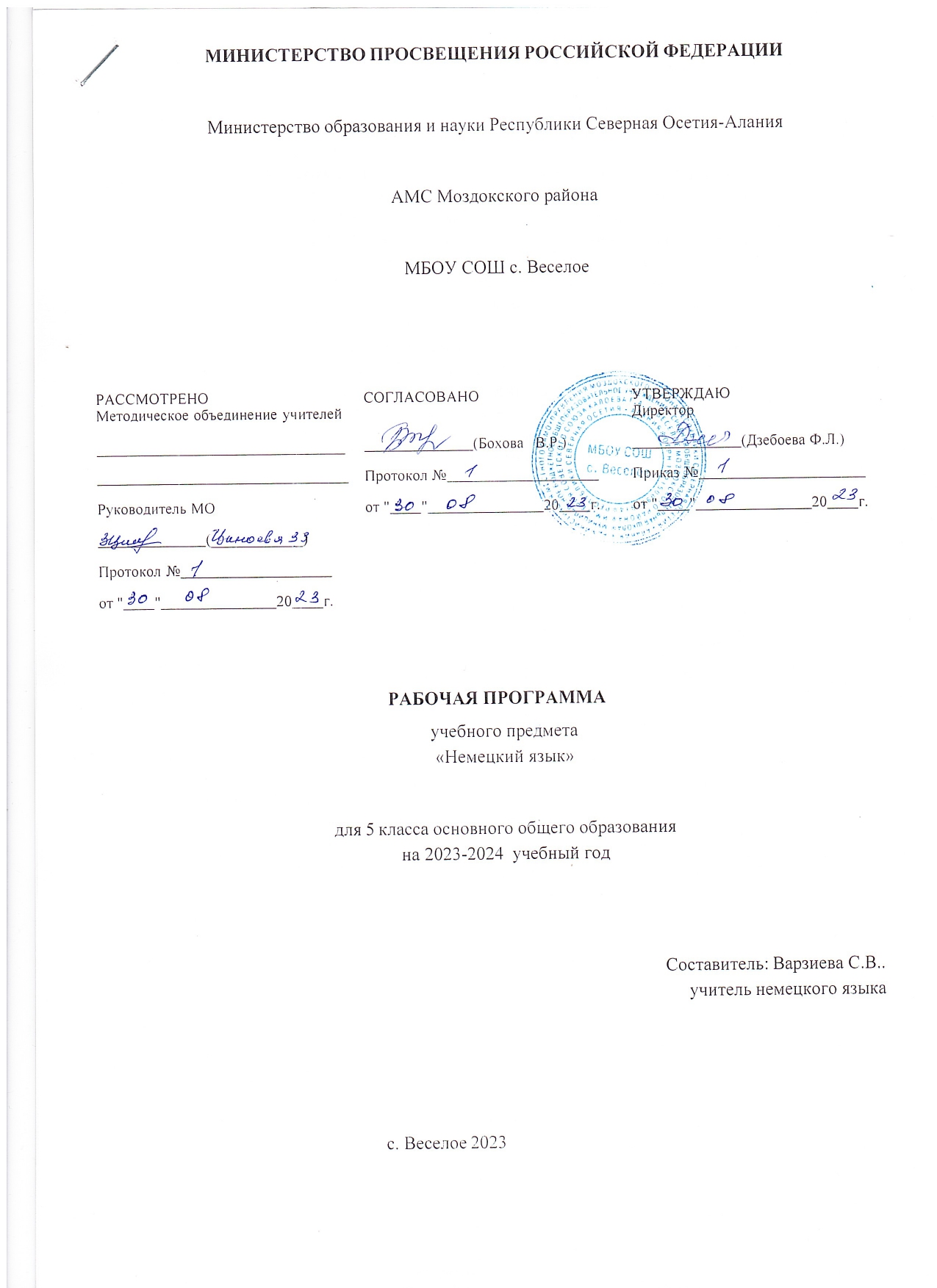 ВВЕДЕНИЕНастоящий     учебно-методический     комплект    (УМК)     «Вундеркинды Плюс» предназначен для учащихся 5 класса общеобразовательных организаций и школ с углублённым изучением немецкого языка и отвечает требованиям ФГОС основного общего образования. Данный УМК продолжает серию новых учебных материалов «Вундер-кинды Плюс» и соответствует требованиям уровня А1+ Европейской системы уровней владения иностранным языком.Основной задачей данного УМК является формирование эффективной лингводидактической базы учащихся для дальнейшего расширения их межкультурной коммуникативной компетенции, необходимой для непосредственного участия в диалоге культур. Личностно ориентированное деятельностное обучение немецкому языку отвечает возрастным психологическим особенностям учащихся раннего подросткового возраста (10–12 лет) и позволяет максимально индивидуализировать учебный процесс, сделать его интересным.Системно-деятельностный подход, основополагающий для ФГОС, в предлагаемом УМК обеспечивает как формирование у учащихся готовности к саморазвитию и интереса к непрерывному самообразованию, так и проектирование соответствующей социальной среды развития.Контрастивный подход к обучению способствует осмысливанию позитивного образа собственной страны (России) и активно-критического восприятия ряда аспектов жизни в немецкоязычных странах (Германии, Австрии, Швейцарии).Цели и планируемые результаты обучения немецкому языку в 5 классеЦели и результаты обучения на этом этапе соответствуют ФГОС основного общего образования по иностранным языкам и ориентированы на Примерные программы по иностранным языкам.Применительно к курсу для 5 класса развивающие и воспитатель-ные цели обучения формулируются следующим образом:способствовать средствами предмета интеллектуальному и эмоциональному развитию личности ребёнка, его внимания, памяти и воображения;поддерживать процессы социализации, создавая ситуации заинтересованного, доброжелательного общения, в которых учащиеся смогут проявить себя и лучше узнать друг друга;способствовать средствами предмета процессу личностной и н-циональной самоидентификации школьников, реализуя методиче-ские принципы личностной ориентации и межкультурной направ-ленности;поддерживать становление взрослости прежде всего как способ-ности и готовности продуктивно сотрудничать в процессе реше-ния общих задач и брать на себя часть ответственности за общий успех;раскрывать общеобразовательную и практическую ценность владения иностранными языками, показывать в доступной для данного возраста форме значение языка как средства получения информации в различных областях знания, приобщать учащихся к чтению на немецком языке как для самообразования, так и для развлечения.Практические цели являются ведущими. По окончании обучения на основе учебника «Немецкий язык. 5 класс» уровень развития основных видов речевой деятельности, уровень знаний и степень сформированности языковых навыков должны соответствовать перечисленным ниже требованиям.Личностные результаты должны отражать:освоение     социальной     роли     обучающегося,     развитие     мотивов учебной деятельности и формирование личностного смысла уче-ния;развитие самостоятельности и личной ответственности за свои поступки, в том числе в процессе учения;формирование целостного, социально ориентированного взгляда на мир в его органичном единстве и разнообразии природы, на-родов, культур и религий;овладение начальными навыками адаптации в динамично изменя-ющемся и развивающемся мире;формирование     основ     российской     гражданской     идентичности, чувства гордости за свою Родину, российский народ и историю России, осознание своей этнической и национальной принадлеж-ности; формирование ценностей многонационального российского общества; становление гуманистических и демократических цен-ностных ориентаций;формирование уважительного отношения к иному мнению, исто-рии и культуре других народов;Метапредметные результаты должны отражать:умение самостоятельно определять цели своего обучения, ставить и формулировать для себя новые задачи в учёбе и познаватель-ной деятельности, развивать мотивы и интересы своей познава-тельной деятельности;умение самостоятельно планировать пути достижения целей, в том числе альтернативные, осознанно выбирать наиболее эффективные способы решения учебных и познавательных задач;умение соотносить свои действия с планируемыми результатами, осуществлять контроль своей деятельности в процессе достижения результата, определять способы действий в рамках предложенных условий и требований, корректировать свои действия в соответствии с изменяющейся ситуацией;умение оценивать правильность выполнения учебной задачи, соб-ственные возможности её решения;владение основами самоконтроля, самооценки, принятия реше-ний и осуществления осознанного выбора в учебной и познава-тельной деятельности;умение определять понятия, создавать обобщения, устанавливать аналогии, классифицировать, самостоятельно выбирать основания и критерии для классификации, устанавливать причинно-след-ственные связи, строить логическое рассуждение, умозаключение (индуктивное, дедуктивное и по аналогии) и делать выводы;умение создавать, применять и преобразовывать знаки и символы, модели и схемы для решения учебных и познавательных задач;умение организовывать учебное сотрудничество и совместную деятельность с учителем и сверстниками; работать индивидуально и в группе: находить общее решение и разрешать конфликты на основе согласования позиций и учёта интересов; формулировать, аргументировать и отстаивать своё мнение.Предметные результаты освоения выпускниками основной школы программы по иностранному языку состоят в следующем:А. В коммуникативной сфере (т. е. владении иностранным языком как средством общения):Речевая компетенция в следующих видах речевой деятельности: говорение:умение начинать, вести/поддерживать и заканчивать различные виды диалогов в стандартных ситуациях общения, соблюдая нор-мы речевого этикета, при необходимости переспрашивая, уточняя;умение расспрашивать собеседника и отвечать на его вопросы, высказывая своё мнение, просьбу, отвечать на предложение собеседника согласием/отказом, опираясь на изученную тематику и усвоенный лексико-грамматический материал;рассказывать о себе, своей семье, друзьях, своих интересах и планах на будущее;сообщать краткие сведения о своём городе/селе, о своей стране и странах изучаемого языка;рассказывать о событиях, описывать явления, уметь передавать основное содержание, основную мысль прочитанного/услышанно-го, выражать своё отношение к прочитанному/услышанному, давать краткую характеристику персонажей;аудирование:воспринимать на слух и полностью понимать речь учителя, одноклассников;воспринимать на слух и понимать основное содержание несложных аутентичных аудио- и видеотекстов, относящихся к разным коммуникативным типам речи (сообщение/интервью);воспринимать на слух и выборочно понимать с опорой на языковую догадку и контекст краткие, несложные аутентичные прагматические аудио- и видеотексты с выделением нужной/интересующей информации;чтение:читать аутентичные тексты разных жанров и стилей с пониманием основного содержания;читать несложные аутентичные тексты разных жанров и стилей с полным и точным пониманием и с использованием различных приёмов раскрытия значений (выборочного перевода, языковой догадки, справочных материалов) и последующей смысловой переработкой текста;читать аутентичные тексты с выборочным пониманием нужной/интересующей информации;письменная речь:заполнять анкеты и формуляры;писать поздравления, личные письма с употреблением формул речевого этикета, принятых в странах изучаемого языка;составлять план, тезисы устного или письменного сообщения.Языковая компетенция (владение языковыми средствами и действия с ними):орфографически правильное написание знакомых слов;адекватное произношение и различение на слух всех звуков иностранного языка; соблюдение правильного ударения в словах и фразах;соблюдение ритмико-интонационных особенностей предложений различных коммуникативных типов (утвердительное, вопроситель-ное, отрицательное, побудительное); правильное членение предложений на смысловые группы;распознавание и употребление в речи изученных лексических единиц (слов в их основных значениях, словосочетаний, реплик-клише речевого этикета);знание основных способов словообразования (аффиксация, словосложение, конверсия);понимание явлений многозначности слов иностранного языка, синонимии, антонимии и лексической сочетаемости;распознавание и употребление в речи основных морфологических форм и синтаксических конструкций иностранного языкаСоциокультурная компетенция:знание национально-культурных особенностей речевого и неречевого поведения в своей стране и странах изучаемого языка, их применение в стандартных ситуациях формального и неформального межличностного и межкультурного общения;распознавание и употребление в устной и письменной речи основных норм речевого этикета (реплик-клише, наиболее распространённой оценочной лексики), принятых в странах изучаемого языка;знание употребительной фоновой лексики и реалий стран изуча-емого языка;знакомство с образцами художественной, публицистической и на-учно-популярной литературы;представление об особенностях образа жизни, быта, культуры стран изучаемого иностранного языка, о всемирно известных до-стопримечательностях, выдающихся людях и их вкладе в мировую культуру;представление о сходстве и различиях в традициях своей страны и стран изучаемого иностранного языка.Компенсаторная компетенция:умение выходить из трудного положения в условиях дефицита языковых средств при получении информации за счёт использования контекстуальной догадки, игнорирования языковых трудно-, переспроса, словарных замен, жестов, мимики.Б. В познавательной сфере:умение сравнивать языковые явления родного и изучаемого иностранного языка на уровне отдельных грамматических явлений, слов, словосочетаний, предложений;владение приёмами работы с текстом: умение пользоваться определённой стратегией чтения/аудирования в зависимости от ком-муникативной задачи (читать/слушать текст с разной глубиной понимания);умение действовать по образцу/аналогии при выполнении упраж-нений и составлении собственных высказываний в пределах из-учаемой тематики;готовность и умение осуществлять индивидуальную и совместную проектную работу;В. В ценностно-ориентационной сфере:представление о языке как средстве выражения чувств, эмоций, основе мышления и культуры;представление о целостном полиязычном, поликультурном мире, осознание места и роли родного и иностранных языков в этом мире как средства общения, познания, самореализации и социальной адаптации;приобщение к ценностям мировой культуры как через источники информации на иностранном языке, в том числе мультимедийные, так и через участие в школьных обменах, туристических поездках и т. д.;достижение взаимопонимания в процессе устного и письменного общения с носителями иностранного языка, установления меж-личностных и межкультурных контактов в доступных пределах.Г. В эстетической сфере:владение элементарными средствами выражения чувств и эмоций на иностранном языке;стремление к знакомству с образцами художественного творче-ства на иностранном языке и художественными средствами из-учаемого иностранного языка;развитие чувства прекрасного при знакомстве с образцами живо-писи, музыки, литературы стран изучаемого иностранного языка.Д. В трудовой сфере:умение рационально планировать свой учебный труд и работать в соответствии с намеченным планом.Е. В физической сфере:стремление вести здоровый образ жизни (режим труда и отдыха, питание, физическая культура, спорт, фитнес).Обучая учащихся немецкому языку по УМК «Вундеркинды Плюс», учитель должен учитывать требования Федерального государствен-ного образовательного стандарта, творчески использовать материалы УМК, ориентируясь на особенности условий обучения, интересы и способности учащихся. Универсальные учебные действия:обеспечивают учащемуся возможность самостоятельно осуществлять учебную деятельность, ставить учебные цели, искать и ис-пользовать необходимые средства и способы их достижения, уметь контролировать и оценивать учебную деятельность и её ре-зультаты;Универсальные учебные действия можно объединить в четыре основных блока:1) личностные;2) регулятивные (включая саморегуляцию);3) познавательные (включая логические) и знаково-символические; 4) коммуникативные.Личностные действия позволяют сделать учение осмысленным, обеспечивают ученику значимость решения учебных задач, связывая их с реальными жизненными целями и ситуациями. Они направлены на осознание, исследование и принятие жизненных ценностей и смыслов, позволяют ориентироваться в нравственных нормах, правилах, оценках и вырабатывать свою жизненную позицию в отношении мира, окружающих людей, самого себя и своего будущего. Регулятивные действия обеспечивают возможность управления познавательной и учебной деятельностью посредством постановки целей, планирования, контроля, коррекции своих действий и оценки успешности усвоения учебного материала. Познавательные действия включают действия исследования, поиска и отбора необходимой информации, её структурирования, модели-рования изучаемого содержания, логические действия и операции, способы решения задач.Коммуникативные действия обеспечивают возможность сотрудничества: умение слышать, слушать и понимать партнёра, планировать и согласованно выполнять совместную деятельность, распределять роли, взаимно контролировать действия друг друга, договариваться, вести дискуссию, правильно выражать свои мысли в речи, уважать в общении и сотрудничестве партнёра и самого себя.Задачи и основные принципы обучения немецкому языку в 5 классеЦели и задачи обучения в 5 классе вплетаются в общую канву целе-полагания УМК «Вундеркинды Плюс», обладая при этом своей спец-ификой, связанной в первую очередь с возрастными психолого-пе-дагогическими особенностями данной целевой группы.С учётом требований, предъявляемых к изучающим немецкий язык в 5 классе, основной целью становится интегративное развитие всех видов речевой деятельности, обеспечивающих активное вла-дение немецким языком в рамках формирования иноязычной ком-муникативной компетенции учащихся.УМК «Вундеркинды Плюс» для 5 класса построен на когнитивно-деятельностном подходе к обучению немецкому языку как перво-му иностранному. Материалы УМК готовят школьников как к непо-средственному общению со сверстниками — носителями немецкого языка, так и к коммуникации через современные компьютерные тех-нологии и социальные сети.Одной из важнейших задач обучения в 5 классе является обеспече-ние овладения необходимыми языковыми средствами в ситуациях общения, заданных тематикой УМК. Лексика и грамматика вводятся и отрабатываются ситуативно, оставляя учителю возможность ва-рьирования в связи с конкретной проблематикой.Не менее важна контрастивная подача межкультурного содержания материала учебника. Эффективное использование географических карт России и немецкоязычных стран, межкультурное сравнение традиций, праздников, системы школьного образования не только расширяют кругозор учащихся 5 классов, но и дают возможность по-новому взглянуть на позитивные аспекты социальной и культур-ной жизни собственной страны.Необходимо отдельно выделить такую задачу процесса обучения, как дальнейшее укрепление мотивации овладения немецким языком в качестве учебного предмета и успешного средства коммуникации. В учебном процессе следует как развивать логическое и системати-ческое мышление школьников, так и побуждать их к самостоятель-ной когнитивной деятельности. Упражнения, задания и тестовый ма-териал УМК преследуют цель расширения у учащихся (на доступном для данной целевой аудитории уровне) механизмов самооценки и самоконтроля для формирования базовых УУД.В рамках укрепления межпредметных связей обучения учащиеся во-влекаются в проектную деятельность, которая не только обеспечи-вает развитие их социальной компетенции, но и даёт возможность11представить конечный продукт (плакат, фильм, кулинарную продук-цию, спектакль и т. д.) на обсуждение широкой аудитории, в том числе и в электронных медиа.Наряду с общеметодическими принципами наиболее значимыми принципами обучения немецкому языку в данном УМК являют-ся креативный характер обучения, учёт реальных потребностей и мотивов пятиклассников, создание условий для оптимального ов-ладения немецким языком как учебным предметом, эффективное использование современной электронно-технической базы обуче-ния.Таким образом, цели, задачи и принципы обучения немецкому язы-ку на базе УМК «Вундеркинды Плюс» для 5 класса способствуют активизации интеллектуальных личностных способностей учащихся, их эмоций и других индивидуальных параметров в процессе пости-жения иноязычной культуры.Структура и содержание УМКРабочие программы УчебникРабочая тетрадьКнига для учителяАудиокурс (mp3 на сайте)Интернет-поддержка www.prosv.ru/umk/wukiУчебник является основным компонентом УМК, задающим тон все-му процессу обучения немецкому языку и определяющим не только его цели и задачи, но и всестороннее развитие личности школьника в рамках данного процесса.Учебник имеет модульную структуру, включающую 9 глав. Каждая глава предусматривает поурочное планирование занятий и рассчи-тана на 12 часов занятий в общеобразовательной школе, т. е. на 3 урока (по 45 мин каждый) немецкого языка в неделю. Дополнитель-но для углублённого изучения немецкого языка в каждой главе зало-жено ещё несколько уроков. Таким образом, схема главы включает обязательные занятия, а также уроки для расширенного преподава-ния (Zusatzmaterial für den erweiterten Deutschunterricht), уроки в кон-це главы предназначены для проектной работы (Projektarbeit), по-следний урок отводится на проведение контрольной работы (Test). Структура главы даёт возможность всем учащимся принимать актив-ное участие в учебной деятельности в рамках, заданных Програм-мой соответствующего типа учебного заведения, а учителю позво-ляет оптимально и гибко спланировать учебный процесс.Каждая глава открывается перечнем активной лексики, подлежащей усвоению. Все лексические единицы снабжены переводом на рус-ский язык.В начале каждой главы учащимся предлагается рубрика, которая знакомит ребят в доступной и современной форме с теми аспек-тами межкультурной коммуникативной компетенции, которыми им12предстоит овладеть на данном этапе. В каждой главе есть зада-ния, направленные на развитие всех видов речевой деятельности, а также для усвоения новых знаний в области лексики, грамматики и фонетики. Разнообразные задания предусматривают вовлечение школьников в активную работу путём использования новых техноло-гий обучения, в первую очередь за счёт парной и групповой методик обучения. Особое место в каждой главе отведено проектной рабо-те. Если у учителя предусмотрены резервные часы, их тоже можно успешно использовать с этой целью. В некоторых главах вниманию учителя предлагаются дополнительные тексты для чтения (раздел „Lesen mit Spaß“), работа с которыми позволит учителю дифферен-цировать учебный процесс. В конце учебника имеется немецко-рус-ский словарь. На внутренних сторонах обложки книги расположены географические карты России и немецкоязычных стран, в каждой главе есть ряд заданий, направленных на расширение метапред-метных связей.Каждая из 9 глав посвящена определённой теме, соответствующей возрастным и психофизиологическим особенностям и интересам учащихся. Тематика глав актуальна и позволяет учителю поддержи-вать высокую мотивацию в обучении предмету:1) «Город — село — река» — „Stadt — Land — Fluss“ 2) «Учимся с удовольствием» — „Schule macht Spaß“3) «Покупки в магазине и на рынке» — „Einkaufen im Geschäft und auf dem Markt“4) «Ура, ура! Вновь пришла зима!» — „Hurra, hurra! Der Winter ist da!“ 5) «Животные и растения у нас и за рубежом» — „Tiere und Pﬂ anzenbei uns und anderswo“6) «Хобби и игра» — „Hobby und Spiel“7) «Спорт — это здорово!» — „Sport ist cool!“8) «Нашей планете нужна помощь» — „Unser Planet braucht Hilfe“9) «Лето в немецкоязычных странах» — „Sommer in den D-A-CH-Ländern“Каждой тематике соответствует текстовой материал разнообразных жанров, снабжённый ярким иллюстративным материалом, облегчающим понимание текстов, с одной стороны, и, выводящим учащихся в устную речь — с другой. Грамматическая прогрессия адекватна уровню владения языковыми средствами учащихся 5 классов. Грамматический материал изложен доступно и современно. Введение грамматического материала маркируется в учебнике специально обозначенным персонажем — лисёнком по имени Фукс (Fuchs), а упражнения, направленные на тренировку и закрепление, обозна-чены фигурой лисёнка Фокса (Foks). В немецком фольклоре лис — персонаж не столько хитрый, сколько умный, знающий (der schlaue Fuchs), и именно лисятам предстоит провести наших «вундеркин-дов» по «дебрям» немецкой грамматики. Упражнения на тренировку фонетических навыков есть в каждом уроке главы. Важно система-тически давать школьникам образцы корректного произношения, которые есть в аудиокурсе и в соответствующих разделах уроков.13Аудитивно-произносительные     способности     учащихся     необходимо развивать на каждом занятии.Рабочая тетрадь (Arbeitsbuch) соответствует структуре учебного материала учебника и содержит также 9 глав. Она носит практико-ориентированный характер и содержит полностью согласованные с материалом учебника упражнения как в содержательном, так и в лек-сико-грамматическом смысле. Система упражнений предусматрива-ет включённость родного языка, наличие аутентичных материалов и работу по формированию метапредметных умений школьников. От-ражение в упражнениях метапредметных связей помогает учащимся осознать важность изучения немецкого языка как средства позна-ния мира. Письменные задания отвечают требованиям, предъявля-емым к структуре психологической деятельности учащихся раннего подросткового возраста. Они носят занимательный характер (игро-вые задания, кроссворды, загадки, познавательные тренировочные упражнения) и адекватны целям и традициям российской школы. Задания могут выполняться как в классе, так и дома. Домашние задания дополнительно маркированы иллюстрацией лисёнка Фукса, что является также отличительной чертой данного курса.Книга для учителя (Lehrerhandbuch) призвана помочь учителю в конкретной реализации целей и задач учебного процесса, пред-лагает рациональные современные приёмы в преподавании и из-учении предмета как под руководством учителя в классе, так и са-мостоятельно в качестве основы для формирования общеучебных умений и навыков, обобщённых способов познавательной, коммуни-кативной, практической деятельности школьников. В книге для учи-теля предусмотрено календарно-тематическое планирование учеб-ного процесса, что существенно облегчает подготовку педагога к уроку.Контрольные задания для подготовки к ОГЭ (Testheft) являются материалом самоконтроля и рефлексии учебных достижений уча-щихся после завершения работы над каждой главой. Данное посо-бие сейчас находится в стадии разработки.Аудиокурс (mp3) на сайте предназначен для эффективного ауди-тивного сопровождения занятий. Тексты имеют разную жанровую направленность (диалоги, короткие сообщения, запись телефонных разговоров, песни, стихи), что позволяет оптимизировать и разно-образить процесс обучения. Дополнительно включены упражнения на развитие фонетических способностей учащихся, где отдельные сложные для восприятия и воспроизведения фонемы немецкого языка тренируются не изолированно, а в речевых образцах.14Рекомендации по развитию компетенции учащихся в области использования информационных технологий (ИКТ-компетенции) основной школыв образовательном курсе «Иностранный язык»Освоение новых знаний в полном объёме в современном мире не-возможно без активного использования учащимися информацион-ных технологий. Обращение к новым технологическим возможно-стям образования будет тем более успешным, чем полнее будет сформирована у учащихся компетенция в области использования информационных технологий.Технологически обеспеченное изучение иностранного языка интен-сифицирует процесс учения и служит условием эффективного до-стижения требуемых ФГОС предметных результатов. Помимо это-го, внедрение технологий в учебно-воспитательный процесс прямо способствует достижению учащимися метапредметных результатов в целом и формированию у них универсальных учебных действий в форме информационно-коммуникационной компетенции в част-ности. Более того, выход учащихся в информационное простран-ство есть важнейшее условие и предпосылка достижения ими лич-ностных результатов, включающих активное отношение к учению в целом, саморазвитие, учебную мотивацию и интерес к предметным знаниям, ценностно-смысловые установки, индивидуально-личност-ные позиции, социальные компетенции, личностные качества и гражданскую идентичность.Учебно-методические комплекты нового поколения направлены на формирование готовности российских школьников к активной и продуктивной деятельности в глобальном информационном про-странстве. В них последовательно реализуются требования ФГОС основного общего образования к формированию ИКТ-компетенции обучающихся как метапредметного результата освоения основной образовательной программы.Учителю следует руководствоваться принципами преемственности и в вопросе формирования у учащихся ИКТ-компетенции. К концу образовательного курса в начальной школе её выпускники не толь-ко владеют компьютером и приложениями к нему, включая комму-никативную деятельность в Интернете, но и умеют применить ИКТ-компетенцию в учебно-познавательных целях. Они могут использо-вать электронные тренажёры, вносить изменения в текст с помощью текстового редактора, находить в Интернете нужную информацию, работать с редактором презентаций, рассказывать о результатах своих проектов с помощью интерактивной доски или мультимедий-ного проектора, участвовать в групповом учебном взаимодействии. Они могут также выполнять языковые тесты на интерактивной доске или персональном компьютере. ИКТ-умения выпускников основной школы обеспечиваются системной и систематической работой на материале УМК. Эти умения необходимы учащимся для развития у15них коммуникативной компетенции и достижения требуемых ФГОС результатов образовательного курса «Иностранный язык» в основ-ной школе.Для повышения уровня осознанности и последовательности педа-гогических действий и понимания педагогической целесообраз-ности использования ИКТ следует распознавать элементы ИКТ-компетенции учащихся, формируемые в том числе в процессе об-учения иностранному языку по представленному УМК.В ходе обучения учащиеся основной школы должны научиться: владеть технологическими навыками работы с пакетом приклад-ных программ Microsoft Office;использовать базовые и расширенные возможности информаци-онного поиска в Интернетe;создавать гипермедиасообщения, различные письменные сооб-щения, соблюдая правила оформления текста.При поиске и передаче информации учащиеся должны на-учиться:выделять ключевые слова для информационного поиска;самостоятельно находить информацию в информационном поле; организовывать поиск в Интернете с применением различных по-исковых механизмов;анализировать и систематизировать информацию, выделять в тек-сте главное, самостоятельно делать выводы и обобщения на осно-ве полученной информации.При презентации выполненных работ учащиеся должны на-учиться:составлять тезисы выступления;использовать различные средства наглядности при выступлении; подбирать соответствующий материал для создания информаци-онного продукта, представленного в различных видах;оформлять информационный продукт в виде компьютерной пре-зентации средствами программы Microsoft PowerPoint.Во время сотрудничества и коммуникации учащиеся должны научиться:представлять собственный информационный продукт;работать с любым партнёром (учитель, другой учащийся); отстаивать собственную точку зрения.Учащиеся также должны быть знакомы с правилами безопасного ис-пользования средств ИКТ и Интернета, должны быть осведомлены о недопустимости контактов с незнакомыми лицами и необходимо-сти хранить в тайне конфиденциальную информацию о себе и своей семье.Электронная форма учебникаЭлектронная форма учебника (ЭФУ), созданная АО «Издательство «Просвещение», представляет собой электронное издание, которое соответствует по структуре и содержанию печатному учебнику, а16также содержит мультимедийные элементы, расширяющие и до-полняющие содержание учебника.ЭФУ представлена в общедоступных форматах, не имеющих лицен-зионных ограничений для участников образовательного процесса. ЭФУ воспроизводится в том числе при подключении устройства к интерактивной доске любого производителя. Для начала работы с ЭФУ на планшет или стационарный компьютер необходимо устано-вить приложение «Учебник цифрового века». Скачать приложение можно из магазинов мобильных приложений или с сайта издатель-ства.ЭФУ включает в себя не только изложение учебного материала (текст и зрительный ряд), но и тестовые задания (тренажёр, кон-троль) к каждой теме учебника, обширную базу мультимедиаконтен-та. ЭФУ имеет удобную навигацию, инструменты изменения разме-ра шрифта, создания заметок и закладок.Данная форма учебника может быть использована как на уроке в классе (при изучении новой темы или в процессе повторения ма-териала, при выполнении самостоятельной, парной или групповой работы), так и во время самостоятельной работы дома, при под-готовке к уроку, для проведения внеурочных мероприятий.17КАЛЕНДАРНО-ТЕМАТИЧЕСКОЕ ПЛАНИРОВАНИЕГлава/	Тема	Лексика	Грамматика	Фонетика УрокLektion 1. STADT — LAND — FLUSS1.1	Где ты про-вёл канику-лы?1.2	Каникулы — на реке, на море или где-то ещё?1.3	Различия русской и немецкой деревни1.4	Здесь я живу!1.5	Переезд в новый городerzählen, das Wahrzei-chen, die Na-tur, das Dorf, das Schloss, das Museum, Ortsnamen: die Krim, dasSchwarze Meersauber, weit (nicht weit), liegen an + Dat.ich glaube …, meiner Mei-nung nach, die Landkarte Deutschlands, die Landkarte Russlandsdas Wochen-ende, der Umzug, die Wohnung, die Heimatstadt, umziehen nach, etw. wechseln, vermissen, etwas Neues kennenlernenСпряжение гла-гола sein в про-шедшем време-ни (Präteritum), спряжениеглагола sich unterscheiden в настоящем вре-мени (Präsens)Предлоги места von, in, an, bei + Dat., множест-венное числосу щест витель-ных: die Stadt — die StädteВопросительные слова wo + Dat., wohin + Akk.Глагол kennenГлаголы umziehen, vermissen в про-шедшем време-ни (Perfekt)Интонация в вопроситель-ных пред-ложениях с вопроситель-ным словомAussprache der Vokale in den Ortsnamen:Wolga — KölnДолгий звук [e:] и краткий звук [ε]Произноше-ние окон-чания -er в существи-тельных: Häuser, SchlösserИнтонация в простомпредложении18Чтение	Аудирование	Говорение	ПисьмоLektion 1. STADT — LAND — FLUSSТекст „Wo warst du in denFerien?“ — чте-ние с полным пониманием, чтение вслух по ролям,Aufgaben 1, 2 LBЧтение вслух с последующим контролем по-нимания, Aufgabe 3 LB Aufgabe 1 LB (Stunde 1)Стихотворе-ние „Auf derLandkarte“ — чте-ние вслух, Aufgabe 7a LBАудиосопро-вождение тек-ста, Aufgaben 1, 2 LBВосприятие на слух рассказа учителя об особенностях деревни в ГерманииВводная бесе-да с опорой на географические карты России и Германии (см. форзацы)Развитие умения диалогической речи, описание иллюстрации, Aufgabe 4a LBПознавательная игра: покажи на карте, Aufgabe 5 LB; беседа сопорой на иллю-страции, работа в парах, презен-тация (монолог)Монологическое высказываниео своём месте жительства и его символике, Aufgabe 7e LBAufgabe 2 LBAufgabe 4b LBОрфография, Aufgabe 5b LBИзготовление словарных карт, Aufgabe 7d LB„E-Mail von Hanna“ — чтение вслух (ими-тативное), Aufgabe 8b LBВводная беседа с использова-нием опорной лексики, Aufgabe 8a LB19Глава/	Тема Урок1.6	Лучшее в моём городе1.7	В городе и в деревне Германии1.8	Моя люби-мая мест-ность в России1.9	Мюнхен — столица Ба -варииЛексикаder Ortsname, das Segeln, segeln, der Baldeneysee, auf dem Land wohnen, die Äpfel, die Elbe, abends, Rad fahren, es ist immer was losÜberall, etwas schön ﬁnden, gefallen, der Korbder Zoo, das Gespenst, das Spielzeug, München, Bay-ern, der Engli-sche Garten, die AlpenГрамматикаСтепени срав-нения прилага-тельных (Positiv, Komparativ, Superlativ)Безличные предложения: Da kann man …Тренировка в употребле-нии безличных предложений man kann, Aufgabe 14b,c LBПовторение сла-бого склонения существитель-ных, Aufgaben 15, 16 LBФонетикаUmlaut в степенях сравнения[ ε: ], [ø:], [y:]: älter, größer, kürzer1.10—	Zusatzmaterial für den erweiterten Deutschunterricht 1.131.10	Города, пар-ки, замкиПовторение и рефлексия по материалуРазличие в упо-треблении вы-ражений in der Nacht — nachts, склонение суще-ствительных во множественном числе, Aufgabe 19a, b LBРедуцирован-ные гласные в окончании мн. ч. суще-ствительных20ПродолжениеЧтение	Аудирование	Говорение	Письмо„HannasE-Mail“ — чтение вслух, Aufgabe 10 LBДиалог „Wo ge-fällt es dir am besten?“ — про-смотровое чтение, чтение, вслух по ролям, Aufgabe 12 LBДиалог „Wo gefällt es dir am besten?“ — из-учающее чтение Aufgabe 12a LB, Stunde 7„Eine E-Mail lesen“ — изучаю-щее чтение, Aufgabe 16 LBОписание фото-графий, оценоч-ные сужденияРабота с гео гра-фической кар-той, рассказ с опорой на со-ставленные те-зисы по теме урока, Aufgabe 13a LBПисать E-Mail о своём месте жительства, Aufgabe 11 LBКраткое сооб-щение о своём любимом месте в РоссииAufgabe 16 LBZusatzmaterial für den erweiterten DeutschunterrichtЧтение вслух та-блицы склонения существительных, Aufgabe 19a LBИгра-соревно-вание „Stadt — Land — Fluss“в микрогруппах, Aufgabe 17 LB21Глава/	Тема Урок1.11	Дома в Гер-мании и России1.12	Прогулка 1.13	друзей1.14	Посещение 1.15	замкаЛексикаdie Spur, die Flur, die Wand, die Pyramide, außen, glatt, meistensder Fuchs — die Füchse, ab-biegen, um die Ecke biegen, entlang, um (herum), durchdie Mauer, nie, das Jahrhun-dert, das Mu-seum, stehen auf, stehenan + Dat., das Schwimmbad, den Weg ent-lang gehenГрамматикаСтепени срав-нения наречия viel (viel, mehr, am meisten, meistens)Употребле-ние предлогов entlang, um (herum), durch с Akk.Предлоги entlang, um herum, durch с Akk. (повторе-ние)ФонетикаИнтонация в стихотворе-нии „Häuser in der Stadt“Ударение в сложных словахПроизноше-ние фонемы –[h]:herum, Häuser, Jahrhundert1.14	Проект „Un-—	sere Ausstel-1.16	lung“Обобщение лексико-грамматического материала, городе/деревне, изготовление коллажа/плаката,1.17	Самоконтроль и самокоррекция, рефлексия по освоению речевыхLesen      Какой за-mit	мок посетилSpaß	5 «А» класс?Долгий звук [a:] и краткий звук [a]:habe — dann22ПродолжениеЧтениеСтихотворение „Häuser in der Stadt“ — чтение с полным пони-манием, Aufgabe 21b LBЧтение вслух слов и словосо-четаний, Aufga-ben 24, 25 LBДиалог „Besuch im Schloss Burg“ — озна-комительное чтение,Aufgabe 2a LB, Stunden 14–15АудированиеАудиосопро-вождение тек-ста, Aufgabe 21a LBПрослушивание грамматически правильных выражений с предлогами entlang, um herum, durch, Aufgabe 24 LBАудиосопро-вождение диа-лога „Besuch im Schloss Burg“, Aufgabe 2 LB,Stunden 14–15ГоворениеОтветы на во-просы и после-дующее описа-ние фотографии, Aufgaben 20–23 LBСоставление ми-кродиалогов по картинке, Aufgabe 25; составление краткого моно-логическоговысказывания, Aufgabe 27Описание фото-графий, оценоч-ные суждения, обсуждение текстаПисьмоAufgabe 26b, c LBAufgabe 2c LBработа в группах, поиск информации в Интернете о родном подготовка и проведение презентации по теме проектаумений, контрольная работаОзнакомительное чтение, чтение с выборочным по-ниманиемМонологи по содержанию текстов, фанта-зийные диалоги о продолжении истории23Глава/	Тема	Лексика	Грамматика	Фонетика УрокLektion 2. SCHULE MACHT SPAß!2.1	Здравствуй, средняя школа!2.2	Школы бывают раз-ными2.3	Родитель-ское со-брание в немецкой школе2.4	Типы школ в Германии2.5        Дневник Михаэляdie Pflicht, die Grundschule, das Fach, die Mathematik, der Sport, die Kunst, die Musik, das Eng-lisch, das Tier, die Pflanze, die Geschichte,die Sachkunde, entscheiden, weitergehen, das Gymnasium, die Realschule, die Hauptschu-le, die Gesamt-schuleder Spaß, Spaß machendie Elternver-sammlung, die Klassen-lehrerin, derbeste Schüler, nun, wünschen, der Erfolg, die Etageder Auszug, nett, die Re-alschule, der Beruf, den BerufПредлоги von + Dat., bis + Dat., Aufgabe 1 LBauf (wohin? Akk.) gehen:auf die Schule gehen = in die Schule gehenПорядковые числительные (1–12), Aufgabe 6 LBСравнения: besser als, lieber alsРазличие фонем [y:] — [i]: Schüler — wieИнтонация в повество-вательномпредложенииКраткий звук [ε] и долгий звук [e:]: sechs — zehn24ПродолжениеЧтение	Аудирование	Говорение	ПисьмоТекст „Nach der Grundschule geht es weiter“ — ознакомительно-поисковое чте-ние, Aufgabe 1а LBLektion 2. SCHULE MACHT SPAß!Беседа по ил-лю страции к тексту, ответы на вопросык тексту, пере-вод предложе-ний на русский язык, Aufgabe 1 b–d LBСтихотворе-ние „Meine Grundschule“ — чтение вслух сполным понима-нием, Aufgabe 3а LBТекст „Der Elternabend“ — изучающее чтение, Aufgabe 5a LBАудиосопро-вождение сти-хотворения, Aufgabe 3 LBАудирование с полным пониманием информации, Aufgabe 5a LBОписание фото-графий на осно-ве вопросов, монолог: рас-сказ о своей школе, Aufgabe 2а, b LBПрогнозирова-	Aufgabe 5d LB ние содержаниятекста с опорой на иллюстрации, Aufgabe 4, 5b LBЧтение текста грамматической таблицыТекст „Michaels Tagebuch“ — по-исковое чтение, Aufgabe 7 LBAufgabe 6c LBДиалог-расспрос по содержанию текста, описание картинок, Aufgabe 7b, c LB25Глава/	Тема УрокЛексика	Грамматика	Фонетикаerlernen, stu-dieren, etwas schwer/leichtﬁnden, kriegen, draußen, bes-ser als, pro, schimpfen2.6	Учимся с удовольстви-емdas Lieblings-fach, passend2.7	Средняя школа в Рос-сии и Герма-нии2.8	Школьные друзья2.9	Оценки в России и Германииdie Note,das Schultage-buch,eine Klasse, wiederholen, das Stockwerk, das Gebäude, die AulaSyrien, die Türkei, das Mädchen-gymnasium, gemischt, der Unterricht, anstrengend, brauchen, das Grundschul-zeugnisdie Note, die Ziffer, die Klas-senarbeit, unter etwas schrei-ben, eintragen, unterschreiben, die Notenliste, befriedigend, ausreichend, mangelhaft, ungenügendДополнительные придаточные предложения Objektsatz: Ich weiß, dass …Придаточные дополнитель-ные, Aufgabe 13 LB; опредёлен-ный и неопре-делённый ар-тикли, Aufgabe 14 LBПридаточные дополнительные предложения (повторение)Интонация в сложных предложе-нияхПроизноше-ние звуков [r] — [r] — [ʁ]: Laura lernt in der Realschule.Произноше-ние оценок (имитатив-ное), Aufgabe 16 LB26ПродолжениеЧтение	Аудирование	Говорение	ПисьмоЧтение диалога вслух с подста-новкой правиль-ных вариантов, Aufgabe 8c LBЧтение текста с полным понима-нием,Aufgabe 9a LBРолевая игра в группе по теме урока,Aufgabe 8b LBМикродиалоги о своей школе с использованием новой грамма-тики, Aufgabe 10 LB; групповая игра «Я собираю свой портфель», Aufgabe, 11 LBАудирование с полным пониманием высказываний учащихся, Aufgabe 12 LBМикродиало-ги об учени-ках немецкой школыПоисковое чтение текста „Noten in Deutschland und bei uns“, Aufgabe 15а LBМикромоно-лог на основе прочитанного,оценочные суж-дения27Глава/	Тема	Лексика	Грамматика	Фонетика Урок2.10—	Zusatzmaterial für den erweiterten Deutschunterricht 2.122.10	Оценки в та-беле2.11	Будущая профессия2.12       Говорим о школеprivat, staatlich, versäumt, unentschuldigt, die Leistung, die Religions-lehre, die Gesellschafts-lehre, die Erdkunde, die Politik, Latein, Französisch,die Naturwis-senschaften, die Arbeitsge-meinschaft, der Ergänzungsun-terricht, das Ar-beitsverhalten, die Zuverlässig-keit, das Sozial-verhalten, das Engagementdie Kleider, der Schatz, der Jäger, der Reiter, der Matrose, der Schornsteinfe-ger, der Müller, der MalerПридаточные предложения причины с со-юзами weil, darumПридаточные предложения причины (по-вторение)Интонация в сложных предложе-ниях2.13       Проект 2.14       „Meine Schule“2.15Обобщение лексико-грамматического материала, фильма о школе, подготовка и проведениеСамоконтроль и самокоррекция, рефлексия по освоению28ПродолжениеЧтение	Аудирование	Говорение	ПисьмоZusatzmaterial für den erweiterten DeutschunterrichtЧтение табеля с полным понима-нием, Aufgabe 17 a–c LBДиалог об оцен-ках Филиппа, сообщение на основе прочи-танногоЧтение вслух тек-ста песни „Grün, grün, grün“, Aufgabe 18b LBПрослушива-	Aufgabe 18d LB ние песни сполным по-ниманием, Aufgabe 18a, b LBИгра «Мемори», Aufgabe 19 LB; микродиалоги с опорой на иллю-страции, аргу-ментация мнения, Aufgabe 20 LBНаписание словарных карт с новой лекси-кой, Aufgabe, 19b LBработа в группах, распределение обязанностей для съёмки презентации фильма в классе, выставление фильма в Интернетматериала главы, контрольная работа29Глава/	Тема УрокLesen     Ученик? Нет, mit	учитель!SpaßЛексикаder Nachbar, gerade, an den Haaren ziehen, genau, ausprobieren, zu etwas führen, in Erfüllung gehen, die ZaubertürГрамматикаПовторение придаточных дополнительных, придаточных причины, непра-вильные глаголы в прошедшем времени (Perfekt)ФонетикаДолгий звук [a:] и краткий звук [a]:habe — dannLektion 3. EINKAUFEN IM GESCHÄFT UND AUF DEM MARKT3.1	В продукто-вом мага-зине3.2	Сколько это стоит?3.3	Деньги в ЕвропеEinkaufen, die Geburtstags-par ty, einladen, die Flasche, das Schoko-ladeneis, die Packung, die Tüte, pro Tüte, unbedingt, die Schale, die Ananas, die Wassermelone, die Chips, es reicht (nicht)das Kilo, frisch, auswiegen, die Erdbeere, eine Liste zusam-menstellender Einkauf,der Geldschein, der Euro, der Cent, die Tafel, die Schoko-lade, übrig blei-ben, bezahlen, die Banknote, symbolisieren, die MünzeГлаголы, управляющие Akkusativ: einkaufen, brau-chen, nehmen, möchtenПовторение темы предыду-щего урокаГлаголы, управ-ляющие Dativ: bezahlen mitИнтонация в вопроситель-ном предло-женииПроизноше-ние глухого [t] и звон-кого соглас-ного [d]: deutsch — Geld, Tor — Cent30ПродолжениеЧтение	Аудирование	Говорение	ПисьмоПрогнозирова-ние содержания текста, ознакоми-тельное чтение по ролямРолевые микро-	Aufgabe 1f LB диалогиLektion 3. EINKAUFEN IM GESCHÄFT UND AUF DEM MARKTДиалог „Ein Te-lefongespräch“ — чтение с полным пониманием, чтение по ролям, Aufgabe 1b LBАудирование с полным пониманием информации, Aufgabe 1a LBДиалог „Im Ge-schäft“ с опор-ными словами, Aufgabe 1 LBЗаполнение словарных карт по образцу предыдущих главПоисковое чтение с использовани-ем иллюстраций, Aufgabe 3 LBОписание фото-графий, обсуж-дение списка покупок ко дню рожденияСоставление списка покупок ко дню рожде-ния, Aufgaben 3b, 4 LBОзнакомительное поисковое чтение „Geld in Deutsch-land“, Aufgabe6a LBАудирование диалога „An der Kasse“, Aufgabe 5a LBОбсуждение покупок ко дню рожденияСписок «Наши покупки ко дню рождения», Aufgabe 5c LB31Глава/	Тема Урок3.4	Денежные знаки Рос-сии3.5	Монеты и купюры3.6	В отделе игрушекЛексикаdie Sehens-würdigkeit, abbilden, die Farbe, Jaroslaw der Weise, die Apollo-Quadri-ga, das Was-serkraftwerk, die Peter-und-Pauls-Festung, Kirche Jo-hannes des Täufers, das Kriegsmarine-museum, die Rostra-Säule, der Hafen in Archangelsk, die Amurbrückedas Eichenblatt, der Bundes-adler, gleich, der Tourist, zur Bank gehen, Geld wechseln, architektonisch, im klassischen Stil, modern, das Gebäude, Geldscheine druckendie Spielzeug-abteilung, die Sportabteilung, die Lebensmit-telabteilung, die Ferienreise, das Warenhaus, das Fahrrad, die Sportschuhe, die Schreibwa-renabteilung, der Malkasten, das Compu-terspiel, der Roboter, dasГрамматикаГлаголы с Akk.и Dat. (повторе-ние)Речевая кон-струкция Es gibt + AkkФонетикаФонемное различие гласных [ø:] — [y:]: schön — früher32ПродолжениеЧтение	Аудирование	Говорение	ПисьмоЧтение вслух тек-стов упражнений, Aufgaben 7, 8 LBТекст „Wie heißt das Geld in Europa?“ — просмотровоечтение, Aufgabe 9a LBТекст „In der Spielzeugab-teilung“ — поис-ковое чтение, Aufgabe 13a LBОписание мо-тивов купюрс опорой на лексику, Aufgabe 7 LBМонолог-сооб-щение на основе прочитанного, Aufgabe 9 LB; игра «Скажиза 2 минуты», Aufgabe 12 LBРабота с по-слетекстовыми упражнениями, Aufgabe 13b, c LBAufgabe 8 ABСоставление словарных карт по образцу предыдущих глав33Глава/	Тема Урок3.7	Лукас3.8	В магазине канцтоваров3.9	Идём за по-купками!ЛексикаSpielzeugauto, das Kuscheltier, die Verkäuferindas Boot, die Badewanne, der Lesetext, die Ware, das Mittel, das Zeugdie Schulsa-chen, das Spielgeld, der Schreibwaren-ladendie Orange, der Kaffee, die Kiwi, die Tomate, die Zeitschrift, die Paprika, der Joghurt, das Fleisch, dieMilch, der KäseГрамматикаСложные со-ставные слова (Komposita)Склонение прилагатель-ных: spanische OrangenФонетикаПроизноше-ние сложных составных словПроизноше-ние звуков [χ], [ç], [ ʃ ]: Schulsachen, möchte, brau-che3.10—	Zusatzmaterial für den erweiterten Deutschunterricht 3.133.10	На рынке в Германии3.11	Что нам нужно для пирога?der Markt, der Marktplatz, morgens, abends, Milchproduktedas Mehl, der Zucker, das Schmalz, das Salz, der Safran, die Kuchenform, die Geburts-tagskerzeУпотребле-ние наречий morgens — abendsИнтонация в вопроситель-ных пред-ложениях с вопроситель-ным словом34ПродолжениеЧтение	Аудирование	Говорение	ПисьмоЧтение текста упражнений, чтение вслух по ролям, Aufgaben 14–16 LBДиалог „In der Schreibwarenab-teilung“, чтение с полным понима-нием, Aufgabe19 LBИнсценировка текста „In der Spielzeugabtei-lung“Ролевая игра „In der Schreibwa-renabteilung“, Aufgabe 19 LBПродолжение работы со сло-варными кар-тами, Aufgabe 17 LBНаписание сообщения в социальных сетях, Aufgabe 20 LBЧтение объяв-лений с полным пониманием, Aufgabe 22a LBАудирование с полным пониманием информации: тексты объяв-лений в мага-зине, Aufgabe 22a, b LBРабота в груп-пах: презентация собственных ре-кламных объяв-лений, Aufgabe 22c LBНаписание собственных рекламных объявлений, Aufgabe 22c LBZusatzmaterial für den erweiterten DeutschunterrichtПрогнозирование содержания по иллюстрации, из-учающее чтение, Aufgabe 23 LBРабота с иллю-	Aufgabe 23b LB стративным ма-териалом урокаДиалог „Einkaufen für die Geburts-tagsparty“ — по-исковое чтение, Aufgabe 24 LBАудиосопро-вождение тек-стов диалогов, Aufgabe 24a,b LB; прослу-шивание и исполнение песни, Aufgabe 24d LBОбсуждение	Aufgabe 24c LB диалогов35Глава/	Тема Урок3.12	Именинный пирог3.13	В магазинеЛексикаdas Glas, die Schüssel, mischen, ver-mischen, der Mixer, backen, der OfenГрамматика	ФонетикаСклонение су-ществительных женского рода: die Kuchenform, die SchüsselFutur I: Ich werde kochen.3.14 —3.153.16Проект „Obstsalat“Обобщение лексико-грамматического материала, готовления фруктового салата, фотографирование школы, дополнительный рецепт для приготовленияСамоконтроль и самокоррекция, рефлексияLektion 4. HURRA, HURRA! DER WINTER IST DA!4.1	Зима — моё любимое время года4.2	Декабрь, январь и февраль4.3	Снежинка-пушинкаdie Lieblings-jahreszeit, Schlittschuh laufen, eine Schneeball-schlacht machen, Ski fahren, rodeln, feiern, Weih-nachten, das LieblingsfestFeste feiern, das Neujahrs-fest, der Kar-nevaldas Schnee-ﬂ öckchen, das Weißröckchen, die Wolke, zudecken,in friedlicher Ruh, lieblich, das Tal, einen Schneemann bauenПридаточные предложения причины с со-юзами darum, weilСтепени срав-нения прилага-тельных (повто-рение)Существитель-ные с умень-шительно-ла-скательными суффиксами-chen, -leinДолгий звук [i:] и краткий звук [i]: lieber — ichПроизноше-ние звука [ç]: Schnee-ﬂ öckchen36ПродолжениеЧтение	Аудирование	Говорение	ПисьмоТекст рецепта — чтение с полным пониманием, Aufgabe 25 LBИзготовление словарных карт, Aufgabe 26 LBЧтение граммати-ческой таблицыГрупповая игра	Aufgabe 27e LB „Meine Einkaufs-tasche“, Aufgabe 27 LBработа в группах, подготовка и распределение обязанностей для из-конечного продукта (салата) и презентация его на интернет-страницепо лексико-грамматическому материалу главы, контрольная работаLektion 4. HURRA, HURRA! DER WINTER IST DA!Прогнозирова-ние содержания текста, чтение с полным понима-нием, Aufgabe 1a LBЧтение текстов упражнений, Aufgaben 3, 4 LBВыразительное чтение текста песни„Schneeﬂöckchen, Weißröckchen“, Aufgabe 5b LBАудирование и исполнение текста песни „Schneef-löckchen,Weißröckchen“, Aufgabe 5a, c LBМикродиалоги: оценочные суж-дения о люби-мом времени года, описание фотографий с опорными сло-вами, Aufgaben 1, 2 LBМикродиалоги и монологи с опо-рой на картинки, Aufgabe 3 LBОбсуждение текста песни с опорными сло-вами,Aufgabe 5 LBСвязный текст о любимых за-нятиях зимой, Aufgabe 2b LBAufgabe 4 LBНаписание предложений с опорными словами, Aufgaben 5e, 6b LB37Глава/	Тема Урок4.4        Споём, друзья!ЛексикаПовторе-ние лексикипредыдущего урокаГрамматика	ФонетикаСуществитель-ные с умень-шительно-ла-скательными суффиксами-chen, -lein4.5	В ожидании Рождестваder Advent, der Tannenbaum, symbolisieren, jemanden an etwas erinnern, bedeuten, die Hoffnung auf + Akk., die Kerze, die Tradition, die Elektrizität, die Wärme, das Licht, die dun-kle Jahreszeit, der heilige Ni-kolaus, jeman-dem zu etwas gratulieren, der Tannenzweig, etwas anzün-den4.6	Зимние игры4.7	День святого Николаяder Schneeball, das Eishockey, im Schnee spielender Nikolaus-tag, die Kopf-hörer, die Eis-bahn, die Stadt Myra, hilfsbe-reit, Geschenke bringen, vor die Tür stellen, die SüßigkeitОкончания мн. ч. существитель-ных: der Schnee-ball — die Sch-neebälleПридаточные дополнительные предложения (повторение)Произноше-ние звука [ç]: lieblich — friedlichИнтонация в сложных во-просительных предложе-ниях38ПродолжениеЧтениеПовторное чтение текста песни, ис-полнение песни, Aufgabe 5b LBЧтение текста упражнения, Aufgabe 10 LBАудированиеПовторное прослушива-ние песни, Aufgabe 7a LBПрослуши-вание текста „Jetzt fängt die Weihnachtszeit an“ с последу-ющим контро-лем понима-нияГоворениеДиалоги-рас-спросы о лю-бимом зимнем праздникеЗапрос и со-общение инфор-мации, Aufgabe 9 LBПисьмоИзготовление словарных карт по образцу предыдущих глав, Aufgabe 8b LBИзготовление словарных карт по теме «Рождество»,Aufgabe 11b LBАудирование фонетического упражнения, Aufgabe 13 LBМонолог-описа-ние собственной иллюстрации по теме «Рожде-ство»,Aufgabe 14b LBЧтение с пол-ным пониманием SMS-сообщения, Aufgabe 15 LBДиалог-расспрос на основе про-читанного, Aufgabe 16b LB39Глава/	Тема Урок4.8	Весёлый праздник4.9	Что за праздник?Лексикаausverkauft, zu spät, einpa-cken, schmü-cken, mitma-chen, wenn, basteln, eben, hübsch, Karton, holenWelcher? Wel-che? Welches? die heiligen drei Könige, der FeiertagГрамматика	ФонетикаПридаточные условные пред-ложения с со-юзом wennСклонение во-просительных местоиме-ний Welcher? Welche? Welches?4.10—	Zusatzmaterial für den erweiterten Deutschunterricht 4.134.10	Святой Ни-колай и Дедушка Мороз4.11	Новогодний рецептdas Väter-chen Frost, schlau, der Weihnachts-baum, der Ad-ventssonntagdünn, das Plätzchen, der Bratapfel, die Wurst, die Pﬂaume, ein Teelöffel, der Zucker, der Honig, etwas Leckeres, bestreichen,streuen über + Akk., Kerne herausnehmen, den Ofen vor-heizenСклонение во-просительных местоиме-ний Welcher? Welche? Welches?Уменьшительно-ласкательные суффиксы су-ществительных, Aufgabe 23a LB (повторение)Произноше-ние звука [ks]:Fuchs — sechsУменьши-тельно-ла-скательные суффиксы существи-тельных40ПродолжениеЧтение	Аудирование	Говорение	ПисьмоТекст „Das lustige Weihnachtsfest“ — прогнозирова-ние содержания текста, поисковое чтение, Aufgabe 18 LBЧтение вслух грамматической таблицыБеседа на ос-нове опорной лексики, Aufgabe 17 LBЗапрос и со-общение инфор-мации о немец-ких и русских зимних празд-никах, Aufgabe 20a, c LBИгра со сло-варными карта-ми по образцу предыдущих глав, Aufgabe 19 LBAufgabe 20b LBZusatzmaterial für den erweiterten DeutschunterrichtЧтение текста упражнений, Aufgaben 21, 22 LBЧтение текста упражнения и текста рецепта с полным понима-нием, Aufgabe 24a, c LBОписание Де-душки Мороза или святого Николая по собственной ил-люстрации или по иллюстра-ции в учебнике, Aufgabe 21b LBОбсуждение рецепта печёных яблок, Aufgabe 24 LBТекст-описание Дедушки Моро-за или свято-го Николая, Aufgabe 21b LB; ответы на вопросы,Aufgabe 22a LBНаписание ре-цепта печёных яблок, Aufgabe 24d LB41Глава/	Тема Урок4.12	Предново-годнее вре-мя в России и Германии4.13	Поговорим о подарках!ЛексикаKarussell fahren, das Weihnachts-spielzeug, Kakao trinkenПовторение лексики по темеГрамматикаПовторение грамматики по темам главыФонетикаИнтонация в повество-вательномпредложении со вспомо-гательным глаголом4.14	Проект „Ge-—	schenke“4.15Обобщение лексико-грамматического материала, картона и цветной бумаги, по образцу), написание графирование и демонстрация проектной работы4.16	Самоконтроль и самокоррекция, рефлексияLektion 5. TIERE UND PFLANZEN BEI UNS UND ANDERSWO5.1	В зимнем лесу5.2	Зимняя спячка зве-рейanderswo, das Wildschwein, die Biologie-stunde, der Ausﬂ ug, der Winterwald, für etwas sein, das Reh, das Eich-hörnchen, der Igel, Winter-schlaf haltendie Eiche, der Donner, das HörnchenМножественное число суще-ствительных без окончания: das Eichhörnchen — die EichhörnchenСложные со-ставные суще-ствительные (Komposita): der Winterausﬂug, Aufgabe 5 LBРедуцирован-ный звук [ə]в окончании существи-тельных: Tiere, Füchse42ПродолжениеЧтение	Аудирование	Говорение	ПисьмоЧтение вслух текстов упраж-нений, Aufgaben 25–27 LBЧтение текста игры „Welches Geschenk ist das?“, Aufgabe 28a LBСравнительное описание (моно-лог) новогоднего базара в Москве и рождествен-ского рынкав Берлине, Aufgabe 27 LBИгра „Welches Geschenk ist das?“, Aufgabe 28b LBAufgabe 25 LBAufgabe 29 LBработа в группах, изготовление рождественского подарка (из рождественской открытки, устная презентация подарков в классе, фото-на интернет-странице школыпо лексико-грамматическому материалу главы, контрольная работаLektion 5. TIERE UND PFLANZEN BEI UNS UND ANDERSWOДиалог „Der Win-terausﬂug“ — по-исковое чтение, Aufgabe 2a LBЧтение вслух тек-стов упражнений, Aufgaben 3–6 LBПоиск информа-ции и монолог на тему „Winter-schlaf“, Aufgabe 2b LBИгра «Угадайка» со словарными картами, Aufgabe 3 LB; презента-ция текстов по собственным иллюстрациям, Aufgabe 7 LBИзготовление словарных карт,Aufgabe 2 c–f LB43Глава/	Тема Урок5.3	Животные зимой5.4	Моё люби-мое живот-ное5.5	Животныена Северном полюсе5.6	У карты РоссииЛексикаdie Heizung, sich anziehen, fressen, das Fett, die Kör-pertemperatur, die Körpertem-peratur fällt, die Höhle, eine Höhle bauen, der Vorrat, einen Vorrat anlegen, raus-gehen, aktiv, dicht, das Felljemanden schützen,das Winterfell bekommender Eisbär, die Robbe, der Fisch, der Polarfuchs, der Nordpol, der Nordendas Nord-polarmeer, das Schwarze Meer, die Ostsee, der EisbergГрамматикаПридаточные предложения времени с со-юзом wenn: Wenn es kalt ist, schläft der Bär.Придаточные предложения времени с со-юзом wenn (по-вторение)Придаточные предложения времени с со-юзом als: Als ich klein war, las ich ein schönes Buch.Придаточные предложения времени с со-юзом alsФонетикаИнтонация в сложнопод-чинённом предложенииДолгий звук [o:] и краткий звук [ɔ]: Robbe — Norden44ПродолжениеЧтениеТекст „Tiere im Winter“ — из-учающее чтение, Aufgabe 9a LBАудированиеАудиосопро-вождение тек-ста, Aufgabe 9a LBГоворениеМонолог или диалог с опорой на картинку, Aufgabe 8a LBПисьмоСоставление таблицы по тексту, Aufgabe 8b LBЧтение текстов упражнений, Aufgaben 10–12 LBМонологическое высказывание по теме «Моё любимое живот-ное», Aufgabe 11a LB; группо-вая игра «Рису-ем и угадываемзверей», Aufgabe 12 LBПисьменный ответ на во-просы, Aufgabe 10b LBДиалог-игра «Угадай поляр-ное животное», Aufgabe 13 LBТекст о поляр-ных животных, Aufgabe 14b LB, изготовле-ние словарных карт по теме «Полярные животные»Текст „Lars, der kleine Eisbär“ — прогнозирова-ние содержания текста, озна-комительное, поисковое чтение, чтение текстов упражнений вслух, Aufgabe 15 a–e LBАудирование с полным понимани-ем „Lars, derkleine Eisbär“, Aufgabe 15a LBРабота с ил-	Aufgabe 15b люстративнымматериалом, Aufgabe 15d LB; беседа с опор-ными вопросами по карте России, Aufgabe 15e LB45Глава/	Тема Урок5.7	На Русском Севере5.8	Звери Рус-ского Се-вераЛексикаdas Baumblatt, die Tierbe-schreibung,die Bärenhöhledie Kälte, die ArktisГрамматика	ФонетикаПридаточные предложения времени с со-юзами wenn, alsПридаточные предложения времени с со-юзами wenn, als5.9	На Север-ном полюсеПовторение лексического материала главыДолгий звук [o:] и краткий звук [ ɔ ]5.10—	Zusatzmaterial für den erweiterten Deutschunterricht 5.125.10	Лес зимой и летомder Nadel-baum, der Laubbaum, die Nadel, der Stamm, die Wurzel, der Zweig, das Laub, immer-grün, dick, wachsen5.11	Лес — ме-сто для животных и растенийdie Pﬂanze, der Pilz, wach-sen, einander brauchen, der Sauerstoff, die Luft, das Gras, abgeben, den Boden fest-halten, der Schmutz, der RaumУправление гла-голов: brauchen + Akk., abgeben + Akk., festhalten + Akk., sammeln + Akk.Интонация в вопроситель-ных пред-ложениях с вопроситель-ным словом46ПродолжениеЧтение	Аудирование	Говорение	ПисьмоЧтение граммати-ческой справки и текстов упраж-нений вслух, Aufgabe 16 a–d LBAufgabe 16 a–d LBЧтение текстов упражнений, Aufgaben 17–19 LB; чтение вслух SMS-сообщения, Aufgabe 19a LBПеревод,	Aufgabe 19b LB Aufgabe 18 LBТекст „Als ich am Nordpol war“ — изучающее чтение, Aufgabe 21 LBПрослушива-ние фонетиче-ского упраж-нения, Aufgabe 20 LBГрупповая игра-пантомима, Aufgabe 22 LBZusatzmaterial für den erweiterten DeutschunterrichtЧтение текстов упражнений и информации к иллюстрациям, Aufgaben 23–25 LBТекст „DerWald — ein Raum für Tiere undPﬂanzen“ — озна-комительное, по-исковое чтение, Aufgabe 26a LBОписание дере-вьев с исполь-зованием новой лексики, Aufgabe 23 LBДиалог по теме „Der Wald — ein Raum für Tiere und Pﬂanzen“, Aufgabe 26c LBНаписание словарных карт по теме «Лес», Aufgabe 24 LB; заполнение та-блицы, Aufgabe 25 LBAufgabe 27 LB, написание су-ществительных с артиклем, Aufgabe 28 LB47Глава/	Тема Урок5.12	Лес и звериЛексикаRaum bietenГрамматика	ФонетикаПорядок слов в сложноподчи-нённых пред-ложениях с со-юзом weil: Der Wald ist wichtig, weil er Raum für Tiere bietet.5.13	Проект—	„Unsere Lie-5.14	blingstiere“Обобщение лексико-грамматического материала, ры) „Unsere Lieblingstiere“; устная презентация книг5.15	Самоконтроль и самокоррекция, рефлексияLektion 6. HOBBY UND SPIEL6.1	Хобби6.2	Поговорим о наших увле-чениях!6.3	Хобби — цветыdas Reiten, der Reitclub, auf etwas (Akk.) stehen, das Training, der Verein, das Skateboard, die Zeit verbringen, das Ballett, die Balletttänzerin, reiten, trainie-ren, chatten, das Meer-schweinchendas Liebling s-hobby, die Zeit verbringen, der Fußballverein, ratensich interessie-ren für + Akk., fröhlich,Предлог seit + Dat.Придаточные дополнительные предложения (повторение)Возвратные глаголы: sich freuenТренировка в произне-сении новой лексикиПроизнесе-ние возврат-ных глаголов48ПродолжениеЧтение	Аудирование	Говорение	ПисьмоЧтение текста „Wald und Tier“, Aufgabe 29 LB; поиск информа-ции в Интернете и изучающее чтение подо-бранных текстов по теме „Unsere Lieblingstiere“, Aufgabe 32 LBРабота в груп-пах: подготовка сообщений, об-суждение и пре-зентация их в классе по теме „Wie lebt der Wald?,“ Aufgabe 30 LBСоставление в группах слова-ря по задан-ной тематике, Aufgabe 30 LBработа в группах, написание и оформление страниц для книги (брошю-в классе, оформление выставки книгпо лексико-грамматическому материалу главы, контрольная работаLektion 6. HOBBY UND SPIELДиалог „Hob-bys“ — чтение с полным понима-нием, Aufgabe 1b LBЧтение вслух в парах текста диа-лога „Hobbys“, Aufgabe 1 LB (Stunde 1)Прослуши-вание тек-ста диалога „Hobbys“,Aufgabe 1a LBПрослушива-ние вопро-сительных предложений, Aufgabe 4b LBДиалог-расспрос об увлечениях, Aufgabe 2 LBИгра со словар-ными картами «Угадай моё хобби!», Aufgabe 5 LBЗапись новых слов, Aufgaben 1b, 2b LBНаписание и оформление словарных карт по образцу предыдущих глав, Aufgabe 4c LBТекст „Rosi und Rosen“ — про-гнозирование со-Описание соб-ственной иллю-страции кНаписание на-званий цветов, работа со сло-49Глава/	Тема Урок6.4	Свободное время6.5	Цирк — моё хобби6.6	Пойдём в цирк!6.7	Телевидение или театр?Лексикаsich freuen, die Rose, der Blumenname, das Veilchen, die Iris, die Margerite, die Hortensie,die Lilie, der Jasminder Zirkus, die Gartenarbeit, auf die Datscha fahrender Clown, das Zirkusprojekt, zaubern, das Zaubern, das Trampolin, Trampolin-springen, der Zirkusartist, die VorstellungZeit haben, der Kinderzirkus, die Kinder-disco, die Ge-neralprobe, das Programmder Strauch, fortbleiben, auf ein Wort kommen, das Fernsehen, der Fernseher, bequem, derLieblingsschau-spieler, die OperГрамматикаСпряжение возвратных глаголов: sich interessieren für + Akk.Предлоги im, am, umПорядковые числительныеСклонение по-рядковых числи-тельныхФонетикаПроизнесе-ние порядко-вых чис-лительных, Aufgabe 16a, b LB50ПродолжениеЧтение	Аудирование	Говорение	Письмодержания текста, ознакомитель-ное, поисковое чтение, Aufgabe 6a LBЧтение грамма-тической таблицы спряжения воз-вратных глаголов, чтение вслух тек-стов упражнений, Aufgaben 8–9 LBГазетная статья „Zirkus Diolino“ — изучающее чтение, Aufgabe 12a LB; чтение грамматического правилатексту, Aufgabe 6b LBДиалог-расспрос с опорой на во-просы, Aufgabe9 LB; описание картинки с опо-рой на вопросы, Aufgabe 10 LBЗапрос и сооб-щение информа-ции, Aufgabe 11 LB; обсуждение цирковой афишиварными карта-ми, Aufgabe 6b–d LBЦирковая про-грамма — чтение с полным пони-манием, Aufgabe 15a LBСтихотворение „Sieben Rosen hat der Strauch“ — чтение вслух, Aufgabe 17a LBАудиосопро-вождение тек-ста телефон-ного разгово-ра, Aufgabe 14a LBАудиосопро-вождение текста „Sieben Rosen hatder Strauch Rosen“, Aufgabe 17b LBДиалог — об-мен мнениями по программе цирка, Aufgabe 15b LBДиалог на осно-ве прочитанной информации, Aufgabe 19 LBAufgabe 14b LBAufgaben 18, 19a LB51Глава/	Тема Урок6.8	Театры в Германии и России6.9	Карнавал — моё хоббиЛексикаberühmt, Opern-theater, die Semperoper,die Hauptstadt, der Theater-platz, profes-sionell, der Spielplan, auf dem Spielplan stehen, das Drama, das Gebäude, der Komponist, Musik hören, der Zuschauer, die Bühne, der Sänger, das Orchesterder Krieg, der Weltkrieg, der Kosmos, das Jahrtausend, der Karneval, der Wettbe-werb, das Kostüm, lecker, die Tanzmusik, das Deutsch-landspielГрамматикаJahreszahlenДаты и коли-чественные числительные (от 100)ФонетикаПроизне-сение дат (годов)6.10—	Zusatzmaterial für den erweiterten Deutschunterricht 6.136.10	Театральные профессииder Choreograf, der Kostümbild-ner, die Mas-kenbildnerin, der Regisseur, der Dirigent, der Requisiteur,Kostüme nähen, sorgen für + Akk., schmin-ken, sich anziehen, am Computer sitzenСпряжение возвратных глаголов: sich anziehenПроизнесе-ние лексики по теме52ПродолжениеЧтение	Аудирование	Говорение	ПисьмоТекст „Theater im Herzen des Landes“ — про-гнозирование со-держания текста, ознакомитель-ное, поисковое чтение, Aufgabe 20a LBРабота с гео-графическими картами России и Германии (краткое сооб-щение), Aufgabe 20c LB; рас-сказ о Большом театре, Aufgabe 22 LBСообщение в социальной сети „Karneval ist mein Hobby“ — чтение с полным пони-манием, Aufgabe 26a LBПрослушива-ние числитель-ных, Aufgabe 24b LBДиалог-расспрос о важных датахв жизни учащих-ся, Aufgabe 25b LBZusatzmaterial für den erweiterten DeutschunterrichtДиалог „Ein Ge-spräch“ — чтение с полным пони-манием, Aufgabe 28a LBАудирование текста диа-лога, Aufgabe 28a LBЗапрос и сооб-щение информа-ции о театраль-ных профессиях, Aufgabe 29 LBНаписание словарных карт по теме «Театральные профессии» по образцу пре-дыдущих глав53Глава/	Тема Урок6.11	Школьный театр6.12	В мире сказокЛексикаdas Stück, In-teresse haben, sich treffen, aufführen, die Premiere, die Probe, die Kontaktpersondas Märchen, die Märchen-welt, passen zu + Dat., probieren, schmeckenГрамматика	ФонетикаВозвратные глаголы и порядковые числительные (повторение)6.13	Циркв Германии и России6.14	Проект „Eine—	Jugend-6.15	zeitschrift“das Zirkuszelt, das Zirkuskind, der Wohnwa-gen, ein festes Gebäude,das Pony, die Karte, die Reihe, der Zir-kusdirektor, die Manege, in der Manege laufen, die Möhre, hinterherlaufen, die Hosenta-sche, im Kreis umhergehen, vorsichtigОбобщение лексико-грамматического материала, нете на тему «Молодёжные хобби», написание устная презентация журналов в классе6.16	Самоконтроль и самокоррекция, рефлексияLesen     Посещение mit	дома пре-Spaß	старелыхzu Besuch sein, das Al-tersheim, dasKaffeehaus, der Kellner, bestel-54ПродолжениеЧтение	Аудирование	Говорение	ПисьмоИзучающее чте-ние текстов объ-явлений, Aufgabe 30 LBСказка „Mascha und die drei Bä-ren“ — чтение с полным понима-нием, Aufgabe 32a LBТекст „Zirkus Vitali“ — прогно-зирование со-держания текста, ознакомитель-ное, поисковое чтение, Aufgabe 35 LBОбсуждение объявлений, Aufgabe 30 LBМонолог-по-вествование на основе прочи-танного, Aufgabe 32b LB; инсце-нировка сказки, Aufgabe 32с LBВысказыва-ния на основе прочитанного и с опорой на иллюстрации,Aufgaben 36, 37 LBСписывание текста, Aufgabe 30с LB; напи-сание объявле-ний о школь-ных спектаклях, Aufgabe 30e LBработа в группах, выбор названия журнала, отбор информации в Интер-и оформление страниц для молодёжного журнала;по лексико-грамматическому материалу главы, контрольная работаТекст „Ein Besuch im Altersheim“ — прогнозирование содержания тек-ста, ознакоми-Монолог на основе прочи-танного текста, Aufgabe 3a LB; дискуссия, выра-55Глава/	Тема УрокЛексика	Грамматика	Фонетикаlen, rote Ohren bekommenLektion 7. SPORT IST COOL!7.1	Такие раз-ные виды спорта7.2	Немецкий спортивный союз7.3	Занимаемся спортом7.4	Любимые виды спортаdie Olympischen Spiele, turnen, Volleyball spielen, Diskus werfen, ringen, das Stadion, Griechenland, die alten Grie-chen, modern, stattﬁnden, die Sommerspiele, die Winterspieleder Sportbund, die Million, das Mitglied, Sport treiben, aus-üben, populär, Badminton, Basketball, Eishockey, Eis-kunstlauf, Golf, Handball, Judo, Leichtathletikder Federball, die Skier, die Schlittschuhe, der Tennisschlä-ger, die Mattedie Lieblings-sportart, die Sportschule, das Tischten-nis, den Tischtennis-schläger haltenПредлоги von … bis,ein- bis zweimalИнфинитивный оборот um … zu + Inf.: Ich gehe zur Schule, um zu lernen.Инфинитивный оборотum … zu + Inf.: Ich gehe zur Schule, um zu lernen.Произнесение долгих звуков [y] — [i:]: olympisch — griechischИнтонация в инфинитив-ном обороте um … zu56ПродолжениеЧтение	Аудирование	Говорение	Письмотельное, поис-ковое чтение, Aufgabe 1 LBжение собствен-ного мнения, прогнозирование содержания текста, Aufgabe 3b LBLektion 7. SPORT IST COOL!Текст „Die Olympischen Spiele“ — чтение с полным пони-манием, Aufgabe 2a LBАудиосопро-вождение тек-ста, Aufgabe 2a, b LBМикродиалоги и монологи сопорой на иллю-страции, Aufgabe 1a, b LBТекст „Der Deutsche Sportbund“ — прогнозирова-ние содержания текста, ознакоми-тельное, поис-ковое чтение, Aufgabe 5a LBЧтение текстов упражнений, Aufgaben 6–8 LBЧтение текстов упражнений, Aufgaben 10–12 LBСообщение на основе прочи-танного, Aufgabe 5b LBМикродиалоги с новыми слова-ми, Aufgabe 8 LBМикродиало-ги о любимых видах спорта,Aufgaben 10, 11 LB; описание серии картинок „Tischtennis mit Fuchs und Foks“, Aufgabe 12 LBНаписание сло-варных карт, описание кар-тинки, Aufgabe 3 LB; написа-ние сложных слов, Aufgabe 4b LBНаписание сло-варных карт по теме «Спортив-ные снаряды», Aufgabe 9 LBКраткое ре-зюме по теме «Любимые виды спорта»57Глава/	Тема Урок7.5	Будь здоров!7.6	Тренируйся на здоровье!7.7	Болен? — Здоров!7.8	Идём в по-ход!Лексикаgewinnen, gesund blei-ben, eröffnen die Gesundheit, stärken, fromm, der Pfarrer, die Religionder Hit, mit-machen, ﬁt, munterdas Medika-ment, Medika-mente einneh-men, das Fie-ber, die Kopf-schmerzen, die Grippe, den Arzt holenwandern, die Wanderschuhe, der Wandertag, sich beeilen, zumachenГрамматикаИнфинитивный оборотum … zu + Inf. (повторение)Модальные глаголы müssen и dürfenМодальные глаголы können, dürfen (повто-рение), прида-точные пред-ложения цели (повторение)Инфинитивный оборотum … zu + Inf. (повторение)ФонетикаКраткий звук [Y] и долгий звук [y:]: müssen — dürfen7.9	Футбол в цифрахdie Mann-schaft, der Spieler, das Spielfeld, das Fußballtor, das Spiel, dauern, wiegenПроизнесе-ние новых слов по теме „Fußball“7.10—	Zusatzmaterial für den erweiterten Deutschunterricht 7.137.10	Гол!!!	Tor!, den Ball schießen, den Ball halten, den Ball abgeben, unentschieden,58ПродолжениеЧтениеТекст „Der erste Sportplatz“ — прогнозирова-ние содержания текста, ознакоми-тельное, поис-ковое чтение, Aufgabe 14a LBСтихотворение „Sport, Sport, Sport“ — чтение вслух, Aufgabe 17 LBДиалог „Ein Te-lefongespräch“ — изучающее чтение диалога, чтение вслух по ролям, Aufgabe 20b LBДиалог „Wandern in den Alpen“ — чтение по ролям, Aufgabe 25b LBТекст „Fußball in Zahlen“ — из-учающее чтение, Aufgabe 26a LBАудированиеАудиосопро-вождение тек-ста стихотво-рения, Aufgabe 17 LBАудирование с полным пониманием „Ein Telefon-gespräch“, Aufgabe 20a LBПрослушива-ние диалога с полным пониманием, Aufgabe 25a LBАудирова-ние текста,Aufgabe 26a LBГоворениеСоставление краткого сооб-щения с опорой на карту Австрии и Германии, Aufgabe 14с LB; микродиалоги, Aufgabe 15 LBРабота в груп-пах: беседапо предложен-ной ситуации, Aufgabe 18 LBИнсценировка диалогаКраткий пере-сказ диалога, Aufgabe 25 LBМикродиало-ги о футболе,Aufgabe 27a LBПисьмоAufgabe 20d LBИзготовление словарных карт по теме „Fuß-ball“, Aufgabe 27b LBZusatzmaterial für den erweiterten DeutschunterrichtТекст „Das Super-tor“ — прогнози-рование содер-жания текста, ознакомительное,Аудирование текста „Das Supertor“, Aufgabe 30a LBОбсуждение со-	Aufgabe 30b LB держания текста,Aufgabe 30c LB59Глава/	Тема	Лексика	Грамматика	Фонетика Урокdie Halbzeit, gleich, im Tor stehen, der Schiedsrichter, mal … mal …, am Ball bleiben7.11       Футбол, футбол!7.12	Футбол и футболистыHurra!, jeman-den anfeu-ern, den Ball zurückspielen, zielen, das Tor treffenplötzlich, das Chaos, am Boden liegen, schlagen, schreien, der Elfmeter, anlau-fen, glücklich seinCложные со-ставные слова (Komposita)Perfekt: Hast du ihn geschlagen? (повторение)Долгий звук [o:] и крат-кий звук [ɔ]: Tor — komm!7.13	Спорт в России и Германии7.14	Проект—	„Unsere7.15	Lieblings-sportart“das Gras,der Schläger, der Puck (die Scheibe), der Torwart, das TorОбобщение лексико-грамматического материала, текстов, написание заметок; устная презентация7.16	Самоконтроль и самокоррекция, рефлексия60ПродолжениеЧтение	Аудирование	Говорение	Письмопоисковое чте-ние, Aufgabe 30a LBТекст „Das Su-pertor“ — чтение продолжения с полным понима-нием, Aufgabe 31a LBТекст „Das Super-tor“ (концовка) — чтение с полным пониманием, Aufgabe 34a LBЧтение текста упражнений, Auf-gaben 38–40 LBЗаполнение про-пусков (устно) в предложениях на основе прочи-танного, Aufgabe 31 b LBОбсуждение содержания, дискуссия о фут-боле, оценоч-ные суждения, Aufgabe 37 LBИгра-пантомима „Welche Sport-art ist das?“, Aufgabe 38 LB; описание фото-графий, беседа в группах о са-мом популярном виде спорта, Aufgabe 39 LBAufgaben 34b, 36a LBработа в группах, выбор названия стенгазеты, подбор иллюстраций и плакатов в классепо лексико-грамматическому материалу главы, контрольная работа61Глава/	Тема	Лексика	Грамматика	Фонетика УрокLektion 8. UNSER PLANET BRAUCHT HILFE8.1	Планета Земля в XXI веке8.2	Защита окружающей среды8.3	Охраняемые животные в Германии8.4	Красная книга Герма-нии8.5	Тюлениder Planet, die Erde, verschmutzt,bedroht, voller Autos, die Luft, verschmutzen mit + Dat.,der Rauch, die Natur, verbrau-chen, produzie-ren, der Müllvermeiden, die Verschmutzungeuropäisch, ja-gen, ausgerot-tet, der Braun-bär, wiederder Seehund, die Nordsee, die Ostsee, die Barentssee, verwandt, das Seehundbaby, der Heuler, der Tierschützer, die Seehund-station, das Fell, der Jäger, tötenПричастия: bedroht, ver-schmutzt, geschütztСклонение при-лагательных с неопределён-ным артиклем: ein sauberer FlussСклонение при-лагательных с неопределён-ным артиклем (продолжение темы)Passiv PräsensPassiv PräsensПроизнесе-ние новой лексики по теме62ПродолжениеЧтение	Аудирование	Говорение	ПисьмоLektion 8. UNSER PLANET BRAUCHT HILFEТекст „Der Planet Erde im 21. Jah-rhundert“ — из-учающее чтение, Aufgabe 1a LBЧтение вслух грамматической таблицыЧтение текстов упражнений, Aufgaben 4, 5 LBТекст „Ein be-drohtes Tier“ — прогнозирование содержания текста, ознакоми-тельное, поис-ковое чтение, Aufgabe 6a LBГрупповая бе-седа с опорой на коллаж, Aufgabe1b LBОписание одной из фотографий коллажа, моно-лог, Aufgabe 3 LBОписание живот-ного, Aufgabe4a LB; сообще-ние с опорой на географическую карту Германии (на форзаце), Aufgabe 4d, e LBДиалоги с опорой на карту Германии (на форзаце), Aufgabe 6d LBAufgabe 1c, d LBAufgaben 4c, 5 LBЧтение текста грамматической таблицы вслухАудиосопро-вождение сло-восочетаний, Aufgabe 9b LBИгра с мячом «Слово + ар-тикль», Aufgabe 10 LBНаписание сло-варных карт по теме „Robben“63Глава/	Тема Урок8.6	Защитите наших жи-вотных!8.7	Тюлень или коала?8.8	Весна при-шла8.9	Весна в России и ГерманииЛексикаder Luchs, der Tiger, der Koalabär, der Ferne Osten, der Norden, der Leopard, der Kaukasus, der Koala, riechen nach + Dat., Eukalyp-tusblätter, unter Schutz stehen, der Waldbrand, die Infekti-onskrankheit,in der Regel, der Zoo, die Bedingung, Bedingungen schaffen, idealein Problem haben, die Küste, an der Küste, gerade, das Robben-baby, schreien, der Leuchtturmdie Früh-lingsblume, sprießen, die Hyazinthe, der Krokus, die Narzisse, das Maiglöckchen, die Tulpe, blühen, violett, der Dichter, der Korrespondent, das lyrische Gedicht, ster-bendas Gemüt, das Geläute, lieblich,ГрамматикаПредлог weder … nochPerfekt (повто-рение)Passiv, Aufgabe 21 LBФонетикаПроизнесе-ние названий цветов64ПродолжениеЧтение	Аудирование	Говорение	ПисьмоТекст „Schützt unsere Tiere!“ — прогнозирова-ние содержания текста, ознакоми-тельное, поис-ковое чтение, Aufgabe 11b LBРабота в группах с картой Герма-нии (на фор-заце), Aufgabe 13 LBНаписание словарных карт по теме„Umweltschutz“, Aufgabe 14 LB“Диалог „Ein Te-lefongespräch“ — чтение по ролям, Aufgabe 15a LBБиография Генриха Гейне — чтение с полным пониманием, Aufgabe 18a LBСтихотворение „Ein Gedicht über den Frühling“ —Прослушива-ние записи телефонного разговора с полным по-ниманием, Aufgabe 15a LBАудиосопро-вождение текста „EinРабота в груп-пах: подготовка сообщения по теме „Robbe oder Koala?“, презентация его в классе, Aufgabe 16 LBОписание ил-люстраций „Die Frühlingsblumen in Deutschland“, оценочные суж-дения, Aufgabe 17с LBОбсуждение стихотворения с опорой на65Глава/	Тема УрокЛексика	Грамматика	Фонетикаklingen, das Weite, schauen, grüßen8.10—	Zusatzmaterial für den erweiterten Deutschunterricht 8.138.10	Весна в Германии8.11	Пасха8.12	Лес нужда-ется в на-шей защитеbeginnen, das Schneeglöck-chen, die Osterglocke, Ostern, lieben, romantisch, gehörenOstern feiern, der Osterhase, das Osterei, der Schoko-ladenhase, Geschenke bringen, zurückkehren, das Rotkehl-chen, geboren werden, das Lämmchen, zur Welt kommen, der Waldvogel, die Eule, der Bauernhof, das Kükendie Partnerstadt, der Wanderweg, die Bank, der Park, Blumenpﬂücken, Beeren sam-meln, pﬂegen, wegbringen, pﬂanzen, der Müll, lassen, das Feuer,Passivkonstruk-tionenСклонение при-лагательных (продолжение темы)lassen + Verb: das Feuer bren-nen lassen; сложные со-ставные слова (Komposita)Фонетиче-ское ими-тативное упражнение, Aufgabe 25 LB66Чтениечтение вслух с полным понима-нием, Aufgabe 19b LBАудированиеGedicht über den Frühling“, Aufgabe 19a LBГоворениевопросы, Aufgabe 20 LBПродолжениеПисьмоZusatzmaterial für den erweiterten DeutschunterrichtТекст „Der Früh-ling in Deutsch-land“ — про-гнозирование содержания, ознакомитель-ное, поисковое чтение, Aufgabe 22b LBТекст „Die Natur in derOsterzeit“ — из-учающее чтение, Aufgabe 26a LBТекст „Der Wald braucht unseren Schutz“ — про-гнозирование со-держания текста, ознакомитель-ное, поисковое чтение, Aufgabe 29a LBПрослушива-ние фонетиче-ского упражне-ния „Ostern“, Aufgabe 25 LBАудиосопро-вождение текста „Der Wald braucht unseren Schutz“, Aufgabe 29 LBКонтрастивные микродиалоги, Aufgabe 23a LB; краткое сообще-ние о первых весенних цветах, Aufgabe 23b LBДиалог-расспрос «Пасха в Рос-сии», Aufgabe 26c LBИгра „Blumen raten“, Aufgabe 27 LBОписание собственной иллюстрации к тексту „Die Natur in der Osterzeit“,Aufgabe 26d LB67Глава/	Тема Урок8.13       Защитим наш лес!Лексикаbrennen, der Waldbrand, die DatschaПовторение лексического материала главыГрамматика	ФонетикаПовторение грамматическо-го материала главы8.14	Проект—	„Unser Rotes8.15	Buch“Обобщение лексико-грамматического материала, ление и презентация страниц Красной книги8.16	Самоконтроль и самокоррекция, рефлексияLektion 9. SOMMER IN DEN D-A-CH-LÄNDERN9.1	Майские праздники9.2        Май — вре-мя пикников9.3	1 Маяder Bach, wiedersehen, etwas grün machendas Picknick, ein Picknick machen, der Picknickkorb, einen Picknick-korb auspa-cken, einander helfender Feiertag, fast, das Wo-chenende, es kommt dazu, das KaugummiПридаточные предложения времени с со-юзом wennГлагол möchtenИсполне-ние песни„Komm, lieber Mai“, Aufgabe 6 LB68ПродолжениеЧтение	Аудирование	Говорение	ПисьмоЧтение текста викторины „Das große Umwelt-quiz“,Aufgabe 32 LBДискуссия в группах, оценоч-ные высказыва-ния по теме „Was darf man im Wald und was darf man nicht?“, Aufgabe 30a, b LBработа в группах, выбор тематики страницы для Красной книги, оформ-в классе; презентация результатов в Интернетепо лексико-грамматическому материалу главы, контрольная работаLektion 9. SOMMER IN DEN D-A-CH-LÄNDERNТекст песни „Komm, lieber Mai“ — чтение вслух, Aufgabe 1b LBЧтение текстов упражнений, Aufgaben 4, 5 LBАудирование песни „Komm, lieber Mai“, Aufgabe 1a LBПовторное аудирование песни „Komm, lieber Mai“, Aufgabe 1a LB (Stunde 1)Диалог-расспрос о любимом май-ском празднике, Aufgabe 3 LBИгра „Ich packe meinen Picknickkorb“, Aufgabe 5 LBНаписание сло-варных карт по теме „Picknick“, Aufgabe 7 LBТекст „Das Picknick am 1. Mai“ — прогнози-рование содер-жания текста, ознакомитель-ное, поисковое чтение, Aufgabe 8a LBМонолог: крат-кое изложение содержания с опорой на текст, продолжение истории, Aufgabe 10 LB69Глава/	Тема Урок9.4	Ещё раз о пикнике9.5	Швейцария9.6	Националь-ный празд-ник Швейца-рии9.7	Едем в Авст-рию9.8	Немецко-говорящие страны9.9	МоцартЛексикаGrillen, das Fleisch, aufma-chen, zuma-chender Schwarz-wald, der Kuckuck, der Jäger, ein Jahr vergeht, gren-zen an + Akk., der Süden, der Seeder National-feiertag, die Flagge,die Region, der Kanton, das AlphornÖsterreich, das Salzbur-ger Land, die Konzertkarten, die Festspiele, die klassische Musik, derCampingurlaubdas Sommer-lied, die Hecke, zerrinnenzum Kon-zert, reisen, musizieren, komponieren,die Sonate, die GeigeГрамматикаPerfekt сильных глаголовPerfekt, Aufgabe 18 LB (повторе-ние)Сложные со-ставные слова (Komposita)Perfekt (повто-рение)Perfekt со вспо-могательным глаголом sein: ist gereist, Aufgabe 25 LBФонетикаПроизнесе-ние звука [ŋ]: langweilig, Camping, Aufgabe 19a LBФонетиче-ские ими-тативные упражнения, Aufgaben 21, 23 LB70ПродолжениеЧтение	Аудирование	Говорение	ПисьмоТекст „Das Picknick am 1. Mai“ (продол-жение) — из-учающее чтение продолжения, Aufgabe 11a LBРабота с кар-той Германии, Aufgabe 11d LB, диалоги „Was nimmst du mit zum Picknick?“, Aufgabe 12 LBЧтение текста песни „Auf einem Baum ein Kuckuck saß“, Aufgabe 13 LBАудирование песни, Aufgabe 14b LBРабота с картой Швейцарии(на форза-це), микро-диалоги „Vom Schwarzwald in die Schweiz“, Aufgabe 15 LBТуристический проспект — чте-ние с полным пониманием информации, Aufgabe 16b LBОтветы на во-просы, Aufgabe 17b LBТекст „Nach Österreich — nicht in die Schweiz!“ — изучающее чтение, Aufgabe 19a LBТекст песни „Trarira, der Sommer, der ist da!“ — чтение вслух, Aufgabe 23b LBЧтение текстов упражнений, Aufgaben 24–26 LBАудирование с полным пони-манием текста „Nach Öster-reich — nicht in die Sch-weiz!“, Aufgabe 19a LBВосприятие на слух текста песни „Trarira, der Sommer, der ist da!“,Aufgabe 23a LBПовторное прослуши-вание текста летних песен, Aufgabe 24 LBРабота в груп-пах: подготовка сообщения и презентация в классе по теме „An der Landkar-te Österreichs“, Aufgabe 20 LBРабота с гео-графическими картами не-мецкоязычных стран, Aufgabe 22a, b LBДиалог-расспрос о жизни Мо-царта, Aufgabe 26 LB71Глава/	Тема	Лексика	Грамматика	Фонетика Урок9.10—	Zusatzmaterial für den erweiterten Deutschunterricht 9.129.10	Север-ный Рейн-Вестфалия9.11	Пойдём в музей!9.12	Музеи Гер-манииNordrhein-Westfalen, der Museumsbe-such, die Ge-schichtsstunde, die Hand he-ben, das Eisen-bahnmuseumdas Schiller-museum, das Goethemuse-um, das Litera-turmuseum, die Gemäldegalerie, das Spielzeug-museum, das Rittermuseumist geeignet, ist geöffnet,täglich, der Ein-tritt, der Son-derpreis, der Eintrittspreis, die Stadtmitte, die GruppenführungИнфинитивный оборот um ... zu (повторение)Инфинитивный оборот um ... zu (повторение)Произнесе-ние новой лексики9.13	Проект „Un-—	ser Sommer-9.14	fest“9.15Обобщение лексико-грамматического материала, „Unser Sommerfest“Самоконтроль и самокоррекция, рефлексияLesen     Ярмарка mitSpaßdie Kirmes, der Jahrmarkt, der Eisverkäufer, die Muskeln, zerreißen, die Kette, das Ei-sen, der Würst-chenverkäufer, die Würstchen-budeПовторение грамматических темПроизнесе-ние лекси-ки по теме „Kirmes“72ПродолжениеЧтение	Аудирование	Говорение	ПисьмоZusatzmaterial für den erweiterten DeutschunterrichtТекст „Ein Mu-seumsbesuch in NRW“ — про-гнозирование со-держания текста, ознакомительное, поисковое чтение, Aufgabe 27d LBТекст „So viele Museen!“ — чте-ние по ролям, Aufgabe 29b LBАудирование текста „Ein Museumsbe-such“, Aufgabe 27c LBМонолог: крат-кое сообщениес опорой на кар-тинки, Aufgabe 27e LBОписание фото-графии музея, Aufgabe 29a LBЧтение текстов объявлений, по-иск в Интернете информации по объявлениям, Aufgabe 31a LBнаписание приглашений, подготовка и проведение праздника-концертапо лексико-грамматическому материалу главы, контрольная работаТекст „Kirmes in Rummelsbach“ — прогнозирова-ние содержания текста, ознакоми-тельное, поис-ковое чтение, Aufgabe 3 LBМонолог-рас-сказ о планахна лето, Aufgabe 4 LB73РАБОЧИЙ УЧЕБНЫЙ ПЛАНГлава	Базо-выйуровеньГлава 1	9Глава 2	8Глава 3	8Глава 4	8Глава 5	8Глава 6	8Глава 7	8Глава 8	8Глава 9	8Углуб-лённый уровень656656665Реф-	Lesen лексия        mitSpaß1	11	21	–1	–1	–1	11	–1	–1	1Проект базовый/ углублён-ный уровни2/22/22/22/22/22/22/22/22/2Учебных ча-сов на главу базовый/ углублённый уровни13/19 (2)13/18 (3)11/17 (2)11/17 (2)11/16 (2)12/18 (2)11/17 (2)11/17 (2)12/17 (2)Всего	     105/175 (из расчёта5 часов в неделю)74Lektion 1	Stadt — Land — FlussРЕКОМЕНДАЦИИ К ПРОВЕДЕНИЮ УРОКОВПланируемые результатыЛичностные:формирование чувства гордости за свою страну, развитие любо-знательности;развитие умений осознанно планировать свой досуг в городе и в деревне;развитие умений работать в команде и находить компромиссные решения.Метапредметные и УУД:формирование умения сравнивать межкультурные явления;развитие умения составлять характеристику жизни в городе и в деревне;развитие умения извлекать информацию из текста; развитие умений проектной деятельности;развитие фонематической памяти.Предметные: Базовый уровень:воспринимать на слух тексты различных жанров с частичным по-ниманием;систематизировать активную лексику по теме «Жизнь в городе и в деревне»;формировать произносительные навыки на основе прослушанного аудитивного материала;использовать в устной и письменной речи изученный грамматиче-ский материал (склонение существительных мужского рода).Углублённый уровень:читать художественный текст с полным пониманием;строить на основе прочитанного собственное устное и письменное монологическое высказывание;активно использовать в устной и письменной речи новый грамма-тический материал (предлоги с Dativ и Akkusativ);изготавливать и устно описывать плакат по теме «Мой город/Моя деревня».75Первая глава учебника открывает новый учебный год. За период летних каникул учащиеся повзрослели и перешли из возрастной группы младших школьников в среднюю школу. Соответственно ме-няется и целеполагание учебных задач.Тематика первой главы предполагает, с одной стороны, активиза-цию знаний учащихся по теме «Летние каникулы» (задания 1–4), с другой, введение нового материала, расширяющего географический горизонт школьников, их интеллектуальный кругозор (задания 8, 12, 14, 16).Первая глава учебника целиком посвящена теме «География России и Германии», поэтому с самого начала учебного года учителю следу-ет систематически и на каждом занятии использовать географиче-ские карты России и Германии. Они расположены как на форзаце, так и в самом учебнике (с. 9). Это не только способствует развитию метапредметных связей, но и позволяет задействовать отделы го-ловного мозга учащихся, ответственные за визуальную когнитивную переработку информации.Активная лексика, подлежащая усвоению, расположена на с. 5 учеб-ника и требует постоянной тренировки на каждом уроке. Если учи-тель вводит лексику дозированно и имплицитно, тексты учебника, упражнения в Рабочей тетради, а также иллюстративный материал (с. 8, 9, 11, 13, 16, 17) будут служить ему надёжным подспорьем. При эксплицитном введении лексики учителю рекомендуется систе-матически проводить повторение материала и варьировать формы построения урока с целью лучшего усвоения лексического матери-ала. В таком случае следует обязательно использовать все игры и формы групповой работы, представленные в данной главе (задания 6b, 7d, 8a, 14d, 17, 19c). Учителю следует обращать внимание на контрастивную подачу материала, обращаясь к ребятам с вопросом: — Und wie ist es bei uns? Wie ist es in Russland? In unserer Stadt?In unserem Dorf?Важно, чтобы дети не только выучили лексику, но и действительно умели бы её применять, рассказывая о собственных впечатлениях, интересах и опыте.Грамматический материал главы — степени сравнения прилагатель-ных (с. 11), склонение существительных (с. 14), окончания суще-ствительных во множественном числе (с. 15), предлоги с Akkusativ (с. 18–19) — фактически не является абсолютно новым, но требует активной тренировки и закрепления.В главе „Stadt — Land — Fluss“ учитель найдёт тексты разного жан-ра: учебные диалоги (задание 1 урока 1, задание 2 уроков 14–15, задание 12 урока 7), электронные письма (задание 8 урока 5, зада-ние 16 урока 9), рифмовку (задание 7 урока 4), стихотворение (за-дание 21 урока 11), небольшой рассказ (задание 1 раздела „Lesen mit Spaß“) — все они призваны помочь учителю наиболее интерес-но и эффективно организовать урок, для того чтобы и в дальней-шем позитивно мотивировать учащихся. Тексты предназначены как для аудирования, так и для чтения. Для формирования устойчивого76аудитивного навыка рекомендуется прослушивать тексты регулярно. В зависимости от уровня обученности группы и тех задач, которые ставит учитель перед собой на каждом конкретном уроке, можно слушать тексты в качестве предтекстового задания перед последу-ющим чтением (например, письмо — задание 1a, b, урока 1) или же в качестве специального тренировочного задания для развития фонетических навыков (рифмовка — задание 7а, стихотворение — задание 21с).Учебник рассчитан на поурочное планирование, но иногда количе-ство запланированных часов и фактически данных занятий не со-впадает по времени (в связи с карантином, экскурсиями, школьным обменом и др.). Поэтому автор исходит из того, что любой педагог творчески подходит к учебному процессу.     Можно сравнить рабо-ту учителя с работой композитора: каждый урок, как музыкальное произведение — может получиться песня, сонет, концерт. В лучшем случае симфония, в худшем — соло! Поэтому из того количества текстов и упражнений учитель может индивидуально выбрать то, что необходимо на каждом занятии в конкретном классе.Для углублённого уровня предназначены дополнительные часы в учебной программе. Им в данной главе соответствуют уроки с 10 по 13. Они маркированы особым образом внизу страницы и в верх-нем углу, так что учащийся найдёт их без труда. Эта часть главы содержит как дополнительный грамматический материал (предлоги с Akkusativ, с. 18–19), так и более сложные тексты. Если в рамках индивидуализации учебного процесса у учителя остаётся временной резерв, то он может включить в учебный процесс и дополнительный художественный текст (с. 23). Его можно использовать как для чте-ния разных видов, так и для инсценировки в классе.Отдельно следует упомянуть проектную работу (уроки 14–16). Цель проекта: научить учащихся вести монологический рассказ о досто-примечательностях своего города/деревни. Для этого учащиеся в группах по 3–5 человек самостоятельно изучают базовый текст (задания 1, 2), рассказывают его и обсуждают в группах. Затем дома самостоятельно или с помощью учителя (в библиотеке школы или в компьютерном классе), используя информацию из Интернета, под-бирают материал о самых замечательных памятниках/местах своего города. На уроке оформляют собранное на плакате в виде путево-дителя (задание 3b, c урока 16). Важно, чтобы дети могли устно в монологической форме представить свою работу. Затем учащимся можно предложить выложить свои презентации в Интернете — ре-зультат работы группы достоин всеобщего обозрения.77Lektion 2	Schule macht SpaßРЕКОМЕНДАЦИИ К ПРОВЕДЕНИЮ УРОКОВ Планируемые результатыЛичностные:расширение знаний о различных типах школ Германии;определение тех личностных качеств, которые позволяют достиг-нуть успеха в обучении;формирование позитивного образа школы как образовательно-воспитательного центра;осознание ценности образования и самообразования в жизни.Метапредметные и УУД:расширение образовательного кругозора учащихся;развитие умений высказывать собственное мнение и аргументи-ровать его;овладение основами самоконтроля и самооценки;развитие умений осознанно использовать языковые средства; работать индивидуально и в группе.Предметные: Базовый уровень:аргументированно высказываться (в диалогической и монологиче-ской форме) по теме «Школа в Германии и России»;отвечать на уточняющие вопросы по прочитанному и прослушан-ному тексту;составлять устное и письменное высказывание, используя прида-точные причины с союзами weil и darum;вести диалог-расспрос с опорной лексикой;воспринимать на слух и понимать содержание песни.Углублённый уровень:читать тексты различных жанров заданной тематики с полным по-ниманием прочитанного;формулировать самостоятельно вопросы к текстам;проводить диалог по типу интервью (с учителем, директором, би-блиотекарем, учащимися) без использования опоры.Вторая глава посвящена самой актуальной теме для любого участ-ника учебного процесса, а именно школьной жизни в России и Гер-мании.78Некоторые факты о системе образования в Германии учащиеся 5 класса предположительно знают из предыдущего курса изучения немецкого языка. В этой связи основными целями обучения в гла-ве 2 являются расширение лингвострановедческого кругозора уча-щихся в рамках заданной тематики, дальнейшее формирование их познавательной и социокультурной активности, тренировка памяти и внимания. Среди учебно-практических задач выделяются введение и активизация тематической лексики как в устной, так и в письмен-ной речи, развитие навыков чтения и аудирования.В данной главе представлены разнообразные жанры учебных тек-стов: информационное сообщение (задание 1 урока 1, задание 15 урока 9), стихотворение-рифмовка (задание 3 урока 2), детская пе-сенка (задание 18 урока 11), записки из личного дневника школьни-ка (задание 7 урока 5). В конце главы, в разделе „Lesen mit Spaß“, помещён дополнительный художественный текст „Schüler? Nein, Lehrer!“, предназначенный для индивидуализации процесса обуче-ния. Если в классе есть учащиеся, выполняющие задания быстрее и качественнее других, вы можете предложить им этот текст как в виде индивидуальной работы (прочитай, переведи, перескажи, проиллюстрируй), так и для работы в паре (читаем по ролям, со-ставляем диалог по содержанию) или группе (читаем вслух, инсце-нируем).Для развития навыков произношения краткого и долгого звука [е] предназначено задание 6b урока 4. Известно, что произнесение долгих и кратких гласных в немецкой речи представляет собой осо-бую трудность для иноязычной аудитории. В русском языке фоне-матическая долгота и краткость гласных не играют смыслообразую-щей роли, которой они наделены в немецком. В типичном учебном выражении Wer fehlt heute? фонема [e:] произносится долго, а в вопросе Wer fällt heute? краткий звук [е]. Различие, заметное при написании, нивелируется при некорректном произношении и при-даёт абсолютно разный смысл данным вопросам. Часто фонетика является своего рода падчерицей учебного процесса, а напрасно! Ведь о человеке, прекрасно владеющем иностранным языком, мы говорим: «Говорит по-немецки практически без акцента!», а не: «Ах, какая у него грамматика! Ах, какая лексика!». Тренировке произно-шения следует систематически уделять значительное время на каж-дом уроке. Чем моложе учащиеся, тем больше шансов у них овла-деть фонетическими умениями в иностранном языке максимально близко к произносительным стандартам носителя языка.Введению и закреплению лексического материала в данной главе уделяется большое внимание, хотя развитию всех остальных состав-ляющих коммуникативной компетенции уделено равное внимание. Существуют тем не менее специальные задания для активизации лексики. Упражнения и задания данной главы расширяют знания лексики учащихся (задание 1 урока 1, задание 5 урока 3, задание 8 урока 6, задание 11 урока 7), полученные ими в начальной школе. Несмотря на то что лексическая тема не является абсолютно новой,79учителю следует сделать акцент на различия в организации систе-мы образования в Германии и России. Важно донести до учащихся информацию, что начальные школы и средние школы в Германии всегда находятся не только в разных зданиях, но и абсолютно ад-министративно не связаны друг с другом. Чтобы более наглядно объяснить данный факт, учитель может после чтения/перед чтением текстов (задание 1 урока 1, задание 7 урока 5) провести сравнение между пребыванием в детском саду, а затем переходом в школу в России. Дети, которые находятся в одном классе в начальной школе в Германии, по окончании 4 класса всегда расстаются друг с другом для продолжения обучения в других школах города. После 4 класса педагогический коллектив школы даёт рекомендации по возможно-му продолжению школьной карьеры каждого конкретного учащего-ся: составляет характеристику с учётом оценок успеваемости, по-ведения в течение 4 лет пребывания в школе, а также участия во внешкольных мероприятиях и кружках. То, где дети продолжат своё обучение, зависит от многих факторов: в первую очередь от успева-емости учащихся, от наличия определённого типа школы в данном районе и количества свободных мест в ней, от желания родителей, учитывается и мнение ребёнка. На сегодняшний день в зависимости от Федеральной земли до 40 % школьников посещают гимназию, оставшиеся распределяются по так называемым реальным (Real-schule) и общим (Gesamtschule) школам. Основная (Hauptschule) школа пользуется всё меньшей популярностью, её посещают, как правило, дети из социально незащищённых слоёв населения, семей вновь прибывших мигрантов. Уровень владения немецким языком там достаточно низкий, а примерно 20 % школьников прерывают обучение и остаются функционально безграмотными. В некоторых Федеральных землях есть попытка создать новый тип школ — сред-няя школа для всех (Sekundarschule), однако пока эти школы функ-ционируют в качестве социально-образовательного эксперимента. Частные платные средние школы не играют существенной роли и находятся либо под эгидой Католической или Евангелической церк-ви, либо какой-либо другой организации (как Вальдорфские шко-лы). Однако Единый государственный экзамен, обеспечивающий правовой допуск к получению высшего образования, сдаётся после 12 класса в гимназиях, а также во всех Gesamt- und Sekundarschu-len после 13 класса только с обязательным привлечением учитель-ского состава государственных школ.Грамматический материал играет также важную роль в данной главе. Базируясь на изученной лексике главы 2, грамматика целенаправ-ленно тренируется в задании 6 урока 4 (порядковые числительные) и в заданиях 9–10 урока 7 (придаточные дополнительное — Objekt-satz). Здесь стоит обратить внимание учеников на синонимичные союзы weil и da. В современной речи, однако, значительно чаще используется союз weil. Cоюз da более характерен для языка ху-дожественных произведений и чаще употребляется в тех случаях, когда придаточное предложение стоит перед главным.80Для того чтобы позитивно мотивировать учащихся, создать более комфортную атмосферу и потренироваться в употреблении чис-лительных на уроке, учитель может предложить учащимся игру „Nachbar-Nachbar“. Ученики садятся в круг, выбирается один веду-щий: Nachbar — сосед, который садится в центре круга. Первый учащийся-сосед спрашивает у ведущего:— Nachbar-Nachbar, was hat dein erster Sohn heute nach Hause mitgebracht?Вопрос учитель записывает на доску в качестве речевой опоры. Ве-дущий отвечает:— Mein erster Sohn hat heute einen Ball/eine Katze/einen Freund usw. nach Hause mitgebracht.Второй ученик говорит:— Ach so, dein erster Sohn hat einen Ball mitgebracht. Und was hat heute dein zweiter Sohn nach Hause mitgebracht?Ведущий отвечает:— Mein zweiter Sohn hat heute einen Hund/ein Buch usw. mitge-bracht.Третий учащийся говорит:— Ach so! Dein erster Sohn hat einen Ball mitgebracht, dein zwei-ter Sohn hat einen Hund mitgebracht und was hat dein dritter Sohn mitgebracht?Игра продолжается до тех пор, пока последний сосед не выспросит всё у ведущего и не назовет всё, что принесли все сыновья:— Ach so, dein erster Sohn hat heute einen Ball, dein zweiter — ei-nen Hund, dein dritter — eine Schokolade, der 6. — ein Kuscheltier, der 14. — eine Kuh nach Hause mitgebracht!Для того чтобы игра действительно способствовала активизации грамматического материала, а также для удобства учащихся учитель или один из сильных учащихся может записывать на доске данные: 1. Sohn — Ball, 2. Sohn — Hund, 3. Sohn — ... . Важно, чтобы в ка-честве ведущего и последнего соседа оказались сильные учащиеся, которые обладают хорошей способностью к запоминанию и фан-тазией. Обычно игра вызывает в группе оживление, смех, ребята любят в неё играть. Игра способствует развитию внимания, памяти и умения прислушиваться к сказанному партнёром. В дальнейшем подобную игру можно использовать для активизации лексики и по другим темам и для отработки Akkusativ.На углублённом уровне тематическая линия продолжается за счёт работы с аутентичным аттестатом учащегося немецкой школы (за-дание 17 урока 10). Текст расширяет словарный состав школьни-ков и способствует устному общению. Дальнейшая возможность пополнить их лексико-грамматический багаж предоставляется за счёт работы с народной песенкой „Grün, grün, grün“, в которой присутствует не только материал для коммуникативной ситуации по теме «Будущая профессия», но и грамматика по теме «Прида-точные предложения причины». В учебнике (задания 18–20 уроков 11, 12) и в рабочей тетради (задания 11, 12; 2, 3, 7, 8 — угл.) доста-81точно упражнений для систематической тренировки данных явле-ний.Особое внимание следует обратить на осуществление проекта по теме „Unsere Schule“. На данный вид творческой деятельности от-водится, как обычно, 2 учебных часа. Целью проекта является соз-дание позитивного имиджа школы, в которой обучаются учащиеся, и презентация учебного заведения в Интернете. В ходе подготовки к интервью с учителями, техническим персоналом школы и учащи-мися у ребят появляется возможность рефлексии своих взаимоот-ношений со школой и соучениками. Хотелось бы порекомендовать учителю готовиться к проекту заранее: давать учащимся задания для подготовки проекта на дом в течение всего периода работы над главой 2, или же для внеклассной работы в кружке или на факульта-тиве. Задания могут быть следующими: создание сценария фильма, подготовка вопросов к интервью, выбор объектов съёмки, распре-деление обязанностей в группах. Если учитель правильно управляет процессом подготовки, он сумеет уложиться в отведённое для про-ектной работы время. Важно, чтобы учащиеся сами смогли написать сценарий фильма, выбрать референтных персон и представить свой фильм на суд зрителя. Удачи!82Lektion 3Einkaufen im Geschäftund auf dem MarktРЕКОМЕНДАЦИИ К ПРОВЕДЕНИЮ УРОКОВ Планируемые результатыЛичностные:воспитание здорового образа жизни;осознание ценности общения в семейном и дружеском кругу, в межкультурном социуме;формирование мировоззрения, учитывающего современное куль-турное и языковое многообразие;развитие целенаправленной познавательной деятельности.Метапредметные и УУД:правильная оценка собственных возможностей при решении проб-лем в обучении;развитие умений самостоятельно ставить новые задачи в обуче-нии;формулирование правил на основе обобщения явлений;развитие навыков монологического контекстного высказывания.Предметные: Базовый уровень:расширение коммуникативной компетенции на основе лексическо-го материала по теме «В магазине и на рынке»;чтение кулинарных рецептов (с основным пониманием содержа-ния), индивидуальная и групповая работа по их реализации;использование в устной речи грамматических конструкций Futur I.Углублённый уровень:инсценировка диалогов на базе прочитанного;чтение кулинарных рецептов с полным пониманием, создание до-кументации по приготовлению кулинарных блюд;активное использование в устных и письменных высказываниях грамматического материала (Futur I, Komposita).В главе 3 учебника рассматривается тема «Покупки», которая явля-ется важной составной частью ежедневного быта школьников. Дан-ная тема всегда актуальна и, как правило, вызывает живой интерес учащихся. Расширение лексики по данной теме возможно и необхо-димо и в последующие годы обучения для поддержания устойчивой мотивации к обучению немецкому языку.83Основной учебно-практической задачей данного раздела учебника является формирование следующих умений:умение запрашивать информацию и давать ответы о характере покупок;побуждать партнёра по общению к адекватному действию отно-сительно поставленных задач (отвечать на приглашение ко дню рождения и составлять рекламные объявления);понимать на слух тексты с поиском необходимой информации; высказывать предположения и проверять гипотезы.В плане лингвострановедческой информации учащимся предстоит познакомиться с разнообразными денежными знаками (банкнота-ми и монетами) стран Евросоюза (задание 6 урока 3), некоторыми немецкими кулинарными рецептами (задание 24 урока 11) и осо-бенностями торговли на рынке в Германии (задание 23 урока 10). При работе с главой 3 хочется порекомендовать учителю как можно более контрастно представлять материал, для того чтобы учащиеся могли создать для себя наиболее полную картину межкультурных российско-германских различий.Иллюстративный материал данной главы предоставляет учителю бо-гатую возможность использовать фотографии в качестве импульса для выведения учащихся в устную речь: беседу в режиме учитель — класс, а также для диалогов и формирования монологических вы-сказываний. Уже вводная иллюстрация главы 3 может служить пре-красным речевым стимулом. На первом занятии учитель может спросить у ребят:— Wen seht ihr auf dem Bild? Wo ist die Verkäuferin? Was verkauft man in dem Geschäft? Was macht euch besonders viel Spaß beim Einkaufen? Kauft ihr auch gern Lebensmittel? Welche Lebensmittel auf dem Foto kennt ihr?Во время беседы с классом учитель может составить ассоциограм-му, в центре которой находится словосочетание (название темы) „Im Geschäft“, a на периферии записаны слова, необходимые для моно-логического высказывания по теме урока: einkaufen, die Verkäuferin, die Lebensmittel, das Obst, das Gemüse, die Möhre, der Paprika, der Kohl, die Zwiebel, bezahlen, Spaß machen. После того как учащиеся записали в тетрадь данную лексику по новой теме, можно попро-сить одного из сильных учащихся обобщить результаты беседы, ис-пользуя в качестве словарной опоры слова, зафиксированные в ас-социограмме. Фотографии по теме «Сколько стоит ...?» (уроки 2, 4) можно предложить для устной работы в парах. Учащиеся составля-ют диалоги с опорой на иллюстрации, например продавец — поку-патель, и представляют их в классе. Можно попросить ребят после занятий (в качестве домашнего задания) посетить продуктовый ма-газин, записать цены на продукты, предложенные в учебнике, в рос-сийских магазинах и сравнить их с ценами в немецких магазинах:— Im deutschen Geschäft kostet Quark 1€ 89 und im russischen Geschäft kostet Quark 74 Rubel. Das ist billiger/teurer als in Deut-schland.84Яркие картинки к тексту „In der Spielzeugabteilung“ (задание 13 урока 6) должны служить не только опорой для ответов на вопро-сы по прочитанному, но и для формирования устного монологи-ческого высказывания. Учитель может попросить ребят выбрать одну из наиболее понравившихся картинок и описать её, составив 5–7 предложений, или составить короткий рассказ от лица Лукаса или продавщицы отдела игрушек. Учащиеся работают на уроке с разной скоростью, и, для того чтобы в полной мере осуществлять дифференцированный подход к обучению, использование иллю-стративного материала служит реальным подспорьем учителю. Для сильных учеников можно предложить письменно придумать краткий диалог Лукаса и продавца в спортивном отделе или написать пред-положение мамы Лукаса о том, как её сын провёл день.При обсуждении иллюстраций по теме «Денежные знаки в России и Германии» особое значение имеет также сравнение изображений на банкнотах. Следует обратить внимание учащихся, что евро в ка-честве национальной валюты используют в Германии и Австрии, но в Швейцарии до сих пор существует швейцарский франк и оплата осуществляется только в этой валюте. Учащимся будет также ин-тересно сравнить достоинство купюр евро (5, 10, 20, 50, 100, 200, 500) и российского рубля (10, 50, 100, 500, 1000, 5000), а также цвет банкнот евро и рубля и изображения на них.И в главе 3, кроме привычных упражнений и заданий, есть целый ряд игр, способствующих закреплению пройденного лексико-грам-матического материала и эмоционально окрашивающих учебный процесс. Например, игра-эстафета „Nur zwei Minuten!“ (задание 12 урока 5) способствует развитию командного духа, активизации мыс-лительной деятельности и концентрации внимания учащихся. Класс разбивается на две команды. К доске приглашаются по одному ученику из каждой команды. Учитель засекает время и выступает в качестве судьи. За две минуты ученики поочерёдно составляют предложения по теме «Покупки», стараясь придумать как можно больше предложений. По окончании двух минут к доске приглаша-ется следующая пара учеников. Таким образом, все ученики класса принимают участие в игре. Учитель делит доску на две половины, записывает фамилии участников из каждой команды и количество предложений, составленных каждым из них. В конце игры ребята сами подсчитывают результаты каждой команды. Выигрывает та команда, которая набрала наибольшее количество баллов (предло-жений).Ролевая игра „Im Schreibwarenabteilung“ (задание 19 урока 8) тоже очень любима учащимися. В неё можно играть по-разному. Все ва-рианты имеют свои плюсы и минусы, свои затраты времени и право на существование в пространстве урока. Учитель сам выбирает, ка-кой вариант подходит для конкретной аудитории:1) как на иллюстрации в учебнике: один учащийся продаёт у доски канцелярские товары, другие подходят по очереди и покупают. Игрушечные деньги можно вырезать из обычной бумаги;852) ребята работают в парах, каждый по очереди становится то про-давцом, то покупателем;3) «Карусель» — каждый ребёнок, передвигаясь по классу, может выступить и в качестве продавца, и в качестве покупателя, са-мостоятельно выбирая, к кому из одноклассников пойти в мага-зин.Отдельно следует упомянуть работу со словарными карточками (за-дание 17 урока 7). Словарные карты легко изготовить любому уча-щемуся, для этого понадобятся ножницы, любая бумага, цветные карандаши/фломастеры и ручка. Размер карточек может опреде-лить сам учитель (от 1/4 до 1/8 листа А4). Учащиеся выписывают существительные с артиклем и переводом на русский язык по теме урока/главы на карточку. Угол карточки маркируется кружком/ква-дратом определённого цвета (die, eine — красный, der, ein — си-ний, das, ein — зелёный/жёлтый/коричневый). Важно сразу давать как определённый, так и неопределённый артикль. Карточки соби-раются учащимися в любую коробку, например из-под обуви, кото-рая подписывается и хранится в классе. Скорость изготовления карт индивидуальна, поэтому, пока слабые ученики успевают правильно списать слово, сильным можно предложить нарисовать иллюстра-цию к лексической единице. Существует целый ряд игр с картами, направленных на закрепление лексики. Очень популярна игра в па-рах „Rate mal!“ Во время игры ребята по очереди берут из своей коробки/из коробки партнёра одну карту. Затем один из партнёров описывает существительное, не называя его:— Es ist klein. Es ist braun. Es ist sehr lecker. Ich esse es sehr gern! Другой задаёт вопросы, чтобы отгадать слово:— Ist es eine Schokolade?И так по очереди, с учётом времени, которым располагает учитель. Учащиеся могут обмениваться картами друг с другом, творчески оформлять их, делать орнамент, разукрашивать. Коллекция карт мо-жет пополняться на каждом уроке.Проектная работа и в главе 3 играет существенную роль. С одной стороны, важно обобщить и закрепить итоги изученного по теме «Покупки». С другой стороны, проекты позволяют формировать у учащихся умение работать в коллективе, добиваться требуемого ре-зультата и расширяют креативный потенциал детей. В главе 3 ре-бятам предлагается изготовить и попробовать типичный немецкий десерт «Фруктовый салат» (уроки 14–15). Ингредиенты для десерта могут быть подобраны учителем индивидуально, в зависимости от региона, в котором находится школа. В Крыму или Краснодарском крае можно дополнить и украсить фруктовый салат региональны-ми сезонными фруктами (Wassermelone, Melone, Weintrauben, Kiwi, Mandarinen), на севере России ассортимент другой, поэтому компо-ненты для салата следует тщательно продумать. Класс разбивается на 2–3 группы, каждая группа работает с одинаковыми ингредиен-тами, но по вкусу салаты могут отличаться друг от друга: у каждой хозяйки одно и тоже блюдо получается по-разному! Важно, чтобы86перед началом кулинарной деятельности были аккуратно вымыты руки и все фрукты. Перед тем как группы начнут угощать друг друга, следует сфотографировать конечный результат, выложить фотогра-фии в социальные сети и обязательно изложить по-немецки (устно перед классом или письменно для стенгазеты/поста в Интернете) пошагово весь ход работы:1) Zuerst haben wir die Hände gewaschen.2) Dann haben wir das Obst gewaschen und abgetrocknet.3) Danach hat Natascha die Äpfel geschnitten und Olga die Birnen. 4) Pavel hat die Orangen geschällt.5) Sergej und Slava haben den Tisch gedeckt, Anja hat die Tüten mit Zucker und Nüssen aufgemacht.6) Wir haben alles in einer Schüssel/in einem Teller vermischt.7) Dann haben wir den Obstsalat probiert. Es ist lecker. Guten Appetit! Как говорится, все уроки хороши, кроме скучных! Дерзайте!87Lektion 4	Hurra, hurra! Der Winter ist da!РЕКОМЕНДАЦИИ К ПРОВЕДЕНИЮ УРОКОВ Планируемые результатыЛичностные:формирование эстетического вкуса;воспитание уважения к культуре и традициям своей и чужой стра-ны;развитие дружелюбного отношения и толерантности по отноше-нию к ценностям иноязычной культуры;использование коммуникативно-эстетических возможностей ино-странного языка для презентации традиций собственного народа.Метапредметные и УУД:развитие умений выделять в тексте запрашиваемую информацию; развитие памяти и тренировка концентрации внимания;выражение альтернативного мнения с опорой на имеющиеся грамматические средства;самостоятельное изготовление подарков (открыток) к праздникам.Предметные: Базовый уровень:устно излагать своё мнение о том, как можно с пользой проводить время зимой;сравнивать немецкие и российские рождественские традиции;прослушивать песню и извлекать главную информацию из текста; устно описывать серию картинок по теме «Рождество».Углублённый уровень:полностью понимать текст песни и передавать содержание свои-ми словами;изготавливать своими руками рождественский подарок и описы-вать процесс работы и результат (в устной и письменной форме);адекватно использовать в речи грамматические конструкции с во-просительным местоимением welche.Глава 4 учебника подробно освещает тему «Зима и зимние праздни-ки». Уже по традиции с приближением декабря в УМК «Вундеркинды Плюс» рассматривается материал по данной теме. С одной сторо-ны, это позволяет решать важную воспитательную задачу: побуждать детей как можно больше времени проводить в движении на свежем88воздухе, с другой — расширяет межкультурные знания учащихся по теме «Культурно-исторические обычаи народов России и Германии». В главе 4 на передний план выходит реализация таких учебно-прак-тических задач, как формирование устной коммуникативной ком-петенции на базе лексики по теме «Новогодние и рождественские праздники», развитие умений аудирования с полным и выборочным пониманием информации, умений использовать индивидуальные стратегии для тренировки закрепления лексических единиц.Начать работу учитель может с фронтальной беседы с опорой на фотографию, предваряющую главу 4, а именно по теме «Климатиче-ские особенности зимнего периода в Германии». Следует обратить внимание учащихся на то, что люди, изображённые на иллюстрации (с. 62), довольно легко одеты для самого холодного времени года. Поэтому здесь тоже следует использовать контрастный подход к по-даче материала:— Wie sehen die Menschen auf dem Foto aus? Wie sind sie geklei-det? Was wisst ihr schon über den Winter in Deutschland? Wie ist das Wetter dort? Ist das Wetter im Winter in Deutschland wärmer als in Russland? Was kann man in Russland im Winter machen? Geht ihr oft im Schnee spielen? Wer geht gern auf die Eisbahn? Wer von euch läuft gern Ski?Далее учитель сообщает ребятам, что в среднем температура зи-мой в Германии гораздо выше, чем в России. На востоке Германии иногда выпадает снег и температура в среднем составляет от +10 до –5…–7 градусов. Морозы до –10…–12 градусов крайне редки. На западе Германии снег зимой практически не выпадает, снежных дней бывает не более 10–12 за сезон, снег тает очень быстро, трава вечнозелёная, растут камелии, магнолии, лавр — то, что в России характерно для субтропических широт. Средняя температура коле-блется за зиму от +15 до 0 градусов. На севере Германии, невзирая на пронизывающий северный ветер с моря, температура в зимние месяцы тоже, как правило, не падает ниже +2 градусов. На севере зимой очень дождливо, ветрено и бывают наводнения. На юге Гер-мании, в первую очередь в Баварских Альпах, снег выпадает уже в середине декабря и может лежать до середины марта. В горах температура ниже, чем в целом по стране: от 0 до –10 градусов. Средняя температура по стране зимой +3,7 градуса!Дети в России зачастую не всегда представляют, что климат в Гер-мании кардинально отличается от климата в большинстве регионов России. Он гораздо теплее и мягче, а снег не сходит, потому что его просто нет! Не бывает ледохода на реках, даже в лесу, кроме как в горах, снег не задерживается.Соответственно, и зимние виды спорта в Германии, Австрии и Швейцарии представлены несколько по-другому. Наиболее распро-странённым является спуск на лыжах с гор (Skiabfahrt — горные лыжи), преимущественно в горной местности, но есть и специаль-ные Skihallen с искусственным снегом. Открытых естественных кат-ков для катания на коньках ввиду мягкого климата практически нет,89в городах есть крытые стадионы с искусственным льдом. Зимой в городах на непродолжительный период времени, с середины янва-ря по середину февраля, создаются специальные открытые катки с искусственным льдом. На санках дети обычно катаются в горах или в городе при первом снеге. Дети в Германии любят зиму, очень ждут снега и надеются на белоснежное Рождество, что в принци-пе является большой редкостью. Поэтому, предваряя чтение текста „Der Winter ist meine Lieblingsjahreszeit“ (задание 1 урока 1) и первое прослушивание песенки „Schneeﬂöckchen, Weißröckchen“ (задание 5 урока 3), учитель должен дать информацию об особенностях немец-кого климата зимой:— Das Klima in Deutschland ist sehr mild, im Winter liegt fast nie Schnee. Die Wiesen sind grün und die Flüsse werden nie mit Eis bedeckt. Man kann nicht auf dem Fluss oder draußen Ski fahren oder Schlittschuh laufen. Der Schnee liegt nur in den Bergen. Da ist es auch kalt. Die Kinder freuen sich sehr über den Schnee und laufen gleich nach draußen, um im Schnee zu spielen. Darum fragen die Kinder im Lied: „Schneeﬂöckchen, Weißröckchen, wann kommst du geschneit?“, weil sie sehr auf den Schnee warten.Располагая такой информацией, учащиеся могут отвечать на вопро-сы по тексту (задание 1 урока 1) под другим углом зрения. Учитель может фронтально опросить учащихся:— Welche Wintersportarten sind bei uns besonders beliebt? Was für eine Sportart treibt ihr gern im Winter? Warum ist es wichtig, im Winter spazieren zu gehen und Sport zu treiben?, а затем побудить их со-ставить диалоги в парах, опираясь на фотографии из задания 2а.В задании 2b возможна как монологическая (5–7 предложений), так и диалогическая форма высказывания.Иллюстрации к заданию 3 урока 2 могут быть использованы не только для отработки лексических единиц в устной речи, но и для развития навыков письменного выражения собственного мнения. Можно предложить учащимся выбрать одну из иллюстраций для того, чтобы описать её, учитывая климатические и культурные осо-бенности двух стран:— Arbeitet zu zweit. Jeder wählt sein Foto (2 разных фотографии, например, семья на катке и лиса) und beschreibt das Foto. Sagt, was glaubt ihr, wo ist es? In Deutschland oder in Russland? Warum? Begründet eure Meinung. Tauscht danach die Arbeiten und lest sie vor. Письменное изложение своего мнения по картинке зачастую пред-ставляет собой определённую трудность для учащихся, поэтому вы-полняется эта работа после устных заданий (задания 3, 4 урока 2). В качестве опоры учитель предлагает 2 фазы описания иллюстра-ции:1) InformationНа доску записываются вопросы: Wer ist auf dem Bild?Wo sind die Menschen/Tiere/Sachen?90Wann (in welcher Jahreszeit) ist das?Was macht die Person/das Tier/der Gegenstand? Wie sieht er/sie/es aus?Дети отвечают:Auf dem Bild sehe ich einen Fuchs. Der Fuchs ist im Schnee.Es ist Winter.Der Fuchs geht spazieren.Sein Fell ist schön und dicht.Der Schwanz ist braun mit weiß.2) EmotionУчащиеся высказывают своё мнение по иллюстрации: Ich ﬁnde den Fuchs sehr hübsch.Er gefällt mir gut.Ich glaube, er wohnt in Russland, weil er ein dickes Winterfell hat.In Deutschland braucht er kein besonders dickes Fell, weil es nicht so kalt im Winter ist.На уроках 4–6 можно продолжить работу с песенкой „Schneeﬂöck-chen, Weißröckchen“. Она может быть использована специально для тренировки произнесения звука [ç], который обычно вызывает труд-ности у учащихся (см. также задание 13 урока 6). Песенку можно петь хором, затем можно разделить класс на две группы (мальчиков и девочек) и провести соревнование, кто лучше споёт. Учитель вы-ступает в качестве судьи.Задания уроков 7, 8 могут служить базой для развития УУД: ра-бота с индивидуальным словарём и формирование индивидуаль-ных стратегий запоминания. С этой целью можно предложить игру „Entschuldigung! Ich unterbreche ...“. Перед началом игры учащиеся выписывают на отдельные бумажные карточки/листочки лексику по теме «Зима и зимние праздники». Важно, чтобы каждое слово (как существительные, так и глаголы) было написано на разных листоч-ках. Учитель берёт у одного из ребят его карточки, смешивает их и просит учащихся вытянуть по одной карте, либо кто-то из уча-щихся сам предлагает одноклассникам свои карточки. Каждый уча-щийся начинает говорить по своей теме, не называя само слово. Тот, кто догадается, о каком слове идёт речь, хлопает в ладоши и говорит: Ich unterbreche. Ich kenne das Wort, das ist ... . Затем сле-дующий учащийся загадывает своё слово. Например, ученик 1 го-ворит:— Ich mache das gern im Winter. Ich gehe auf die Eisbahn und ziehe diese Schuhe an.Ученик 2 перебивает:— Ich unterbreche, ich kenne das Wort: die Schlittschuhe! Ученик 1 подтверждает:— Richtig!91Ученик 2 продолжает:— In Deutschland kommt dieser Mann zu den Kindern am 6. De-zember. Er ... .Ученик 3 хлопает в ладоши и перебивает:— Entschuldigung, ich unterbreche. Das Wort heißt Nikolaus.Таким образом игра продолжается и заканчивается, когда отгадано последнее слово.Урок 9 посвящён развитию навыков употребления грамматического материала «Склонение вопросительных местоимений» (задание 20 a–d). Для закрепления материала рекомендуется выписать грамма-тические правила в grammatisches Heft. Подобную тетрадь можно вести с первого занятия. Индивидуальный двуязычный словарик делится на две части, в первую часть учащиеся выписывают новую лексику, а во второй располагают грамматические правила. Такого рода работа активизирует все отделы головного мозга, ответствен-ные за запоминание.На углублённом уровне (уроки 10–13) расширяется лингвострано-ведческий кругозор учащихся, их лексическая база и формируется умение работать в паре и группах.Если есть возможность провести урок 11 в кабинете домоводства или в школьной столовой, следует использовать задание 24 для оптимизации учебного процесса, повышения мотивации обучения и создания праздничного творческого настроения на занятии. Уча-щиеся зачитывают вслух кулинарный рецепт типичного немецкого зимнего десерта. Запечённые яблоки являются традиционным рож-дественским немецким блюдом, в холодное время года они являют-ся источником витаминов, и, как правило, дети едят их с удоволь-ствием. Учащиеся работают в группе: моют, чистят яблоки, распо-лагают их на противне, заполняют сахаром (мёдом, черносливом). Каждый учащийся может принести одно яблоко из дома, на всякий случай и учитель может дополнительно взять в класс несколько яблок. Во время процесса приготовления десерта можно включить песенку „Schneeﬂöckchen, Weißröckchen“ и другие детские новогод-ние песенки, которые можно бесплатно скачать из Интернета. Это не только создаёт новогоднюю атмосферу, но и развивает навыки аудирования.Проектные уроки (14–15) направлены на закрепление лексико-грам-матического материала главы 4, а также на развитие мелкой мото-рики, фантазии и творческих способностей учащихся. Форма работы может быть как индивидуальная: учащиеся мастерят и представляют в группе типичные немецкие новогодние открытки, так и групповая: учащиеся (группа из 3–5 человек) оформляют новогодний плакат для украшения класса. Дети в Германии начиная с детского сада активно мастерят поделки из бумаги, картона и других материалов в качестве подарков к праздникам, особенно к Рождеству. Желаем и вам интересной и творческой работы!92Tiere und PﬂanzenLektion 5	bei uns und anderswoРЕКОМЕНДАЦИИ К ПРОВЕДЕНИЮ УРОКОВ Планируемые результатыЛичностные:развитие чувства сопереживания и эмпатии;осознание целостной картины мира, значения растительного и жи-вотного мира для существования человека;расширение знаний о своей стране/своём регионе.Метапредметные и УУД:умение соотносить свои действия с планируемыми результатами; умение приходить к компромиссу в решении различных проблем,уважительное отношение к мнению других людей;умение обобщать лексику и составлять ассоциограммы; развитие поискового мышления и догадки;умение извлекать информацию из справочной литературы и Ин-тернета.Предметные: Базовый уровень:глобально понимать аудиотексты и делать необходимые записи;устно давать комментарий к серии иллюстраций, опираясь на имеющуюся информацию;сравнивать жизнь животных из разных климатических зон;вести дискуссию о плюсах и минусах жизни животных в зимний период.Углублённый уровень:давать определение и составлять характеристику отдельных жи-вотных;читать тексты с полным пониманием и строить на основе прочи-танного связное монологическое высказывание;описывать в устной и письменной форме хвойные и лиственные деревья.В главе 5 учебника освещается тема «Животные и растения России и Германии». Основные цели и задачи обучения на данном этапе связаны с развитием умений чтения и восприятия на слух текстов с разным уровнем понимания содержания, а также с формированием умения сравнивать и сопоставлять информацию о животном и рас-93тительном мире России и Германии. На данном этапе также необ-ходимо продолжать стимулировать творческие задатки учащихся и развивать их способность работать в команде/группе.Работу над данной главой рекомендуется начать с перевода её на-звания (anderswo — где-то ещё) и обсуждения иллюстрации, пред-варяющей главу 5 (с. 80). Учитель может задать наводящие во -п росы:— Welches Tier seht ihr auf dem Foto? Wie sieht das Fell des Eichh-ornchens aus? Was fressen die Eichhörnchen? Wo leben diese Tiere? Gibt es Eichhörnchen auch in Russland? Wo habt ihr sie gesehen? Затем можно предложить одному из учащихся обобщить все от-веты на вопросы, построив связное монологическое высказыва-ние. Учитель может дать учащимся дополнительную информацию: — Das Eichhörnchen ist ein weit verbreitetes Nagetier (грызун) in Deutschland. Man sieht die Eichhörnchen überall: im Wald, im Park, in der Stadt, im Garten oder sogar auf dem Schulhof. Es gibt rote und braune Eichhörnchen in Deutschland. Sie fressen gerne Nüsse, Kastanien oder Bucheckern (семена бука). Im Winter hält das Eich-hörnchen Winterschlaf, um die kalte Zeit zu überleben. Es schläft in einer Baumhöhle hoch im Baum, damit es der Fuchs in der Winter-periode nicht ﬁndet. Den Schwanz benutzt es als warme Decke. Nur selten verlässt es die Höhle, um Nüsse oder Bucheckern zu suchen, die es im Herbst versteckt hat.Как и предыдущие главы, глава 5 содержит тексты разнообразных жанров: диалог (задание 2 урока 1, задание 19 урока 8), краткое сообщение (задание 9 урока 3, задание 26 урока 11), небольшой рассказ (задание 15 урока 6). Практически все эти тексты предна-значены как для развития навыков аудирования, так и для дальней-шего формирования умений чтения. Содержащаяся в текстах линг-вострановедческая информация предназначена не только для обще-го расширения кругозора учащихся, но и для формирования допол-нительных метапредметных связей (задания 13–14 урока 5, задание 23 урока 10). Например, текст о маленьком медвежонке Ларсе „Lars, der kleine Eisbär“ (задание 15 урока 6) может служить основой для поиска информации в Интернете о животных Русского Севера и о животном мире немецкого побережья Северного моря. Совместно с преподавателем биологии можно предложить учащимся выпустить стенгазету по данной теме, сделать реферат, в том числе и для тех школьников, которые не изучают немецкий язык, но таким образом будут ознакомлены с жизнью млекопитающих на севере Германии и смогут провести сопоставление особенностей животного мира двух стран.Для систематизации лексики рекомендуется использование устных игр „Rate mal!“ (задание 3 урока 2, задание 22 урока 9). Для наи-более эффективного проведения игр, в которые ребята могут играть как в паре/группе, так и фронтально, на первых занятиях следует изготовить словарные карты с цветной маркировкой артикля (зада-ние 2f урока 1). Картотеку с названиями животных и растений же-94лательно пополнять и на последующих занятиях по ходу развития темы.Грамматический материал главы 5 «Придаточные предложения вре-мени (Temporalsätze) с союзами wenn, als» является достаточно сложным для понимания и восприятия учащимися. Это связано с тем, что, с одной стороны, в русском языке отсутствует различие между wenn и als: оба союза обозначают когда, а, с другой сторо-ны, в немецком языке отсутствует смыслоразличительное значение между когда и если: оба союза обозначаются в немецком языке со-юзом wenn.Проще всего объяснить это школьникам так: союз als употребляется исключительно в прошедшем времени: Als es gestern kalt war, war ich zu Hause. То есть если учащиеся встречают в тексте указание на настоящее или будущее время (heute, morgen, nächstes Jahr), то сразу понимают, что употребление союза als в данном случае не-возможно.В прошедшем времени возможно использование обоих союзов, по-этому при однократном, даже пролонгированном во времени дей-ствии всегда употребляется als, а при повторяющихся событиях — wenn:1) Als es am Donnerstag regnete (einmal, Prät.), ging ich nicht auf die Straße.2) Wenn es regnet (immer, Präs.), gehe ich nie auf die Straße.Для отработки и закрепления придаточных предложений времени в речи служат следующие упражнения: задание 10 урока 4, задание 15 a, b урока 6, задание 16 b–d урока 7, задание 18 урока 8. Также в рабочей тетради содержится целый ряд заданий для тренировки данного грамматического явления (задания 5, 9, 11, 5 — угл.). Целенаправленной отработке фонетически адекватного произноше-ния долгого или краткого гласного [o] уделяется внимание в зада-нии 20 урока 9. Учащиеся прослушивают запись и повторяют крат-кие и долгие фонемы сначала изолированно, затем в слове, далее в предложении. Важно соблюдать данную последовательность, что-бы добиться нужного качества произнесения звука. Рекомендуется повторение фонетических образцов хором, а затем индивидуально. Учителю следует обратить внимание учащихся на то, что долгота и краткость являются очень важной характеристикой немецких глас-ных и выполняют смыслоразличительную функцию. Проиллюстриро-вать это можно на примере гласного [ö]. В главе 5 вводится суще-ствительное die Höhle (берлога, дупло), некорректное произнесение долгого звука [о:] в котором может привести к искажению его смыс-ла, и die Höhle превратится в die Hölle (ад): Wo wohnt der Bär? In der Höhle, nicht in der Hölle!Углублённый уровень (уроки 10–12) расширяет лексико-граммати-ческую базу учащихся за счёт введения и тренировки лексики по теме «Лиственные и хвойные деревья» (задания 23–25 урока 10, задание 26 урока 11) в единственном и множественном числе (за-дания 27, 28 урока 11).95В качестве подготовки к осуществлению проектной деятельности учащиеся разбиваются на группы (по 3–5 человек) и работают над составлением текстов и их презентацией в классе. Проектная рабо-та осуществляется на двух уроках и предполагает составление кни-ги, посвящённой их любимым животным. Учителю нужно так орга-низовать деятельность и взаимодействие учеников в группах, чтобы каждый из них принял активное участие в работе. Необходимо чётко распределить следующие обязанности между ребятами:написание текстов;подбор, вырезка, наклеивание фотографий из газет/журналов/Ин-тернета или художественное оформление иллюстраций;оформление обложки «Книги о любимых животных»;составление и написание (на компьютере или от руки) содержа-ния;подготовка устной презентации отобранного материала; подготовка презентации на компьютере;устная презентация «Книги о любимых животных» в классе. Только тогда, когда чётко распределены обязанности, можно наибо-лее эффективно, интересно и полезно использовать учебное время. Успехов!(Если в распоряжении учителя не так много времени, то презента-цию можно оформить в виде небольшого плаката на одну из вы-бранных тем из задания 30 урока 12, форма работы — групповая.)96Lektion 6	Hobby und SpielРЕКОМЕНДАЦИИ К ПРОВЕДЕНИЮ УРОКОВПланируемые результатыЛичностные:формирование активной познавательной мотивации во внешколь-ной деятельности;развитие социальной компетенции;формирование уважительного отношения к творческим професси-ям и расширение собственных креативных возможностей.Метапредметные и УУД:развитие умений проводить межкультурные сравнения по анало-гии и контрасту;формулирование и аргументированная презентация собственных интересов в сфере культуры;развитие умений строить логические рассуждения.Предметные: Базовый уровень:читать текст с полным пониманием;ставить вопросы к тексту, используя порядковые числительные;рассказывать (устно и письменно) о собственном хобби, увлече-ниях;вести диалог-расспрос об интересах партнёра;высказывать мнение по теме «Хобби и игра», используя новую лексику.Углублённый уровень:рассказывать в письменной форме о своих интересах и интересах партнёра;делать краткое монологическое сообщение о своём хобби;вести беседу о театре в России и Германии, используя в речи по-рядковые числительные;делать     презентацию     молодёжного     журнала,     изготовленного     в группе.Материал данной главы учебника отражает актуальные интересы и потребности учащихся данной целевой группы. Тематика «Свобод-ное время и игры» стимулирует когнитивную, речемыслительную и97креативную деятельность школьников. Личностно-ориентированная направленность обучения немецкому языку в рамках данной главы способствует совершенствованию умения осознанного планирова-ния собственной учебной деятельности, равноправного взаимодей-ствия всех участников учебного процесса и формирования целост-ной картины мира в его лингвокультурном многообразии.В связи с этим основными целями и задачами обучения на данном этапе становятся развитие умений чтения небольших по объёму текстов различных жанров с полным пониманием, в том числе сти-хотворений; интерпретация в устной форме содержания стихотво-рений; составление диалогов по теме «Моё хобби» (с вербальными опорами); расширение потенциального словаря учащихся и форми-рование механизмов языковой догадки; информирование учащихся о наиболее популярных способах проведения свободного времени их сверстников в Германии и развитие умения экстраполировать по-лученную информацию на свой жизненный опыт.Первый урок можно начать с обсуждения названия главы 6 „Hob-by und Spiel“. Учитель может предложить ребятам составить кол-лективную ментальную карту (Mindmap) для того, чтобы актуали-зировать ранее изученную лексику. Обратив внимание учащихся на фотографию, предваряющую работу над темой (с. 98), можно спросить:— Was ist das Hobby der Kinder auf dem Foto? Arbeiten die Kinder mit der Knetmasse? Kannst du auch gut kneten?Таким образом, имплицитно вводятся новые лексические единицы, фиксируемые одним из сильных учеников на доске. Затем учащиеся письменно переносят ментальную карту в тетради. Если время на уроке позволяет, можно поделить класс на две группы: одна группа самостоятельно на листе бумаги записывает лексику по теме «Хоб-би», а другая — по теме «Игры». Затем обе группы представляют свои результаты в классе, а плакаты вывешиваются и дополняются новой лексикой по мере дальнейшего изучения темы. Диалог (за-дание 1а урока 1) служит, с одной стороны, для пополнения лек-сического багажа учащихся, а с другой — для расширения их линг-вострановедческого горизонта. Можно порекомендовать прослушать текст дважды с целью развития умений полного понимания текста на слух, а также для развития произносительных навыков (интони-рование предложений). После прослушивания рекомендуется про-читать текст по ролям и вывести ребят на обсуждение темы „Hobby“ (в парах, задание 2 урока 1). Текст диалога 1а также служит опорой для выполнения задания 3, 4 урока 2.Дополнительно к тексту диалога учитель может сообщить учащимся следующую информацию:— Das populärste Hobby der deutschen Schüler im Alter von 11–17 Jahren ist der Sport (Reiten und Fußball). Auf dem 2. Platz sind Computer- und Videospiele. Platz 3 — Musik hören. Auf dem 4. Platz ist Fernsehen, weiter kommt Freunde treffen, auf Partys gehen und Lesen.98Данная информация используется как речевой импульс для прове-дения игры „Hobbys raten“ (задание 5 урока 2).Третий урок главы знакомит учащихся с художественным текстом „Rosi und Rosen“ (адаптированный текст Элизабет Лейрд, зада-ние 6). Учащиеся читают текст про себя, выписывая незнакомую лексику в индивидуальный словарик (самостоятельная работа со словарём). Сложные лексические единицы обсуждаются в классе (задание 6с урока 3). Затем можно предложить прочитать текст вслух по ролям в парах, одна или несколько пар вызываются для контроля. Для контроля понимания прочитанного служит задание 6d урока 3. Контроль производится как в режиме учитель — класс, так и в режиме ученик — ученик.Рисунок, иллюстрирующий текст „Rosi und Rosen“, позволяет раз-вивать навыки как письменной, так и устной речи. Вначале следует провести беседу в классе:— Welches Hobby hat die Oma von Rosi? Und deine Oma? Liebt sie auch Blumen?Учитель может рассказать учащимся о наиболее популярных хобби взрослых людей в Германии:— Wir haben bereits darüber gesprochen, welche Hobbys bei den Kindern in Deutschland besonders populär sind. Wer weiß noch, was bei den deutschen Schülern besonders beliebt ist? Richtig, das ist der Sport. Und bei den Erwachsenen? Was glaubt ihr denn, was das Lieblingshobby in Deutschland ist? Bei den Erwachsenen steht an erster Stelle der Garten als Hobby, weiter kommt das Shopping, dann Computer und Internet, Fitness, Wandern, Fernsehen und Res-taurantbesuch.В качестве опоры для описания картинки могут служить следующие вопросы:— Welche Blumen wachsen in diesem Garten? Wie ist denn das Wet-ter auf dem Bild? Welche Jahreszeit ist es? Wer ist auf dem Bild? Was machen die Personen? Wie gefällt euch das Bild?Несмотря на то что следующий урок (урок 4) преимущественно по-свящён введению и тренировке такого сложного грамматического явления, как спряжение возвратных глаголов (задания 8, 9, 10), желательно уделить достаточное время творческой деятельности. Можно предложить ребятам составить несколько вопросов на тему хобби:— Was ist dein Lieblingshobby? Wofür interessierst du dich noch? Затем провести опрос в классе с целью выяснения приоритетов ребят в выборе хобби. Здесь может быть выбрана как парная, так и групповая (например, группа мальчиков и группа девочек) форма работы. Результаты работы можно затем систематизировать на пла-кате и представить в классе на последующих занятиях.Задание 12 урока 5 и задания 14, 15 урока 6 раскрывают в пред-метно-содержательном плане новую подтему «Цирк в России и Гер-мании». В задании 15 урока 6 ученики читают объявление с про-граммой цирка «Диолино», организованного учащимися немецкой99начальной школы, и обращают особое внимание на употребление числительных. Можно предложить ребятам самостоятельно сфор-мулировать правило, а потом, при участии хитрых лисят Фукса и Фокса, закрепить их с помощью упражнений: задание 13 урока 5, задание 16 урока 6, задание 23b урока 8, задание 24 урока 9. В продолжение данной подтемы учитель рассказывает учащимся, чем цирк в России отличается от цирка в Германии:— Bei uns in Russland gibt es in vielen Großstädten feste und warme Gebäude für den Zirkus. Die Veranstaltungen ﬁnden zu jeder Jah-reszeit statt. Es gibt sogar eine Hochschule für die Zirkusartisten. Es gibt Clowns, Akrobaten, Zauberer und Dresseure. Auch die Zir-kustiere haben es gut, sie haben stabile warme Käﬁge und kommen zu Bewegung und Training jeden Tag in die Manege. In Deutschland treten die Zirkusse in den beweglichen Zelten (в шапито), die die Zirkusartisten selbst vor den Vorstellungen aufbauen. Im Winter ist es zu kalt zum Auftreten und die Artisten gehen ins Winterquartier (прекращают выступления до весны). Die Kinder der Zirkusartisten treten auch mit den Eltern zusammen auf und gehen nicht auf eine normale Schule. Sie besuchen eine Schule für Zirkuskinder, wo sie die Lehrer aus verschiedenen Schulen in einem Bus unterrichten. In manchen Zirkussen sind nur 5–10 Artisten, Mitglieder einer Familie. Sie machen alles selber: Akrobatik, Zaubern, Trampolin springen, Clown und Tiere dressieren. Viele Zirkusse bieten auch kleine Ver-anstaltungen für die Schulen an. Sie kommen in die Schulen und bereiten mit den Schülern Zirkustricks vor. Dann treten die Schüler vor den Eltern vor.Если такой текст слишком сложен для вашей аудитории, можно пе-ресказать его содержание по-русски.Стихотворение Бертольда Брехта „Sieben Rosen hat der Strauch“ уча-щиеся читают про себя, правильно подставляя недостающие слова (задание 17 урока 7). Повторно текст читается вслух с установкой на технику чтения. Для интерпретации стихотворения можно спросить учащихся:— Spricht ein Junge oder ein Mädchen im Gedicht? Warum meint ihr das?В качестве творческого задания можно предложить учащимся при-думать интересную историю, подходящую к тематике стихотворе-ния:— Denkt eine passende Geschichte aus und schreibt/erzählt sie in der Klasse.Тематическое продолжение главы находит своё отражение в тексте для чтения „Theater im Herzen des Landes“ (задание 20 урока 8), ко-торый читается с полным пониманием. В тексте содержится целый ряд географических названий. Учащиеся работают с географически-ми картами России и Германии и находят указанные города. Углублённый уровень как в лексическо-грамматическом, так и в межкультурном плане продолжает реализацию принципа социокуль-турного и коммуникативного становления личности ученика данной100возрастной категории. Учащиеся развивают умение читать текст с полным пониманием содержания и догадываться о значении незна-комых слов по контексту (задание 30 урока 11, задание 32 урока 12). Проектная работа посвящена созданию собственного «Молодёжного журнала». Подготовку к реализации проекта следует начинать уже на первых уроках главы: можно собирать материал по теме «Хобби и игра», искать тексты и фотографии в Интернете, рисовать иллю-страции. Проектная работа позволяет развивать партнёрские отно-шения между учащимися. Сотрудничество в группах предполагает не конкуренцию, а творческую кооперацию по различным вопросам. Учителю необходимо скоординировать и направить деятельность внутри каждой группы на решение следующих задач:составление текстов;написание оглавления;художественное оформление текстов;подготовка устной презентации журнала; подготовка презентации на компьютере.Пусть проект даст возможность раскрыть потенциал каждого учени-ка!101Lektion 7	Sport ist cool!РЕКОМЕНДАЦИИ К ПРОВЕДЕНИЮ УРОКОВ Планируемые результатыЛичностные:осознание ответственности за свою будущую жизнь и здоровье; формирование ценности здорового (спортивного) образа жизни; совершенствование опыта работы в команде.Метапредметные и УУД:умение осуществлять контроль и самоконтроль результатов позна-вательной деятельности;умение реализовывать учебное сотрудничество в рамках проект-ной работы;умение читать и выделять особенности публицистического (био-графического) текста;умение грамотно оформлять высказывания, используя доступные речевые средства.Предметные: Базовый уровень:использовать географические карты для построения связного вы-сказывания;расширять лексический запас по теме «Спорт в нашей жизни»; вести диалог по теме «Мой любимый вид спорта»;читать биографию Фридриха Людвига Яна c полным пониманием прочитанного;высказывать мнение о роли известных спортсменов в жизни под-ростков.Углублённый уровень:ставить вопросы по содержанию прочитанного, правильно употре-бляя модальные глаголы;заполнять таблицу, используя её как основу для построения моно-логического высказывания;давать характеристику отдельным видам спорта (в рамках проект-ной деятельности).В предметно-содержательном плане работу над главой «Спорт — это классно!» можно разделить на две подтемы:102а) виды спорта и спортивные соревнования,б) значение спорта для здорового образа жизни.Основными целями и задачами на данном этапе являются разви-тие умений диалогической речи; чтение и понимание на слух тек-стов разных жанров; описание иллюстраций; формирование умения давать советы по ведению здорового образа жизни; поддержание интереса к занятиям спортом.Работу над данной темой рекомендуется начать с перевода назва-ния, это может сделать учитель. Затем можно обсудить с учащимися фотографию на с. 124:— Wer ist auf dem Foto? Wie viele Jungen und Mädchen sind da? Was machen die Kinder? Spielt ihr auch gern zusammen Fußball? Wann spielt ihr Fußball? Wo macht ihr das? Wo spielen die Kinder auf dem Foto? Ist es wichtig, draußen zu spielen? Geht ihr auch viel spazieren? Warum ist es wichtig, draußen Sport zu treiben? Was ist eure Lieblingssportart? Ist es Wintersport oder Sommersport?Можно записать на доске     названия летних и зимних видов спорта (в 2 столбика) и их достоинства:SommersportFußball: viel draußen spielen, die fri-sche Luft, Spaß haben…Wintersport……Учителю важно определить спортивные предпочтения своих уче-ников для того, чтобы в дальнейшем распределить их по группам для проектной работы, ориентируясь при этом на их интересы. Также можно предложить ученикам самостоятельно разбиться на группы.Развитию навыков диалогической речи (в устной и письменной форме) служат задания 1, 2с урока 1, задание 4с урока 2, зада-ние 7 урока 3, задание 15 урока 5, задание 18 урока 6. Все эти упражнения можно использовать для парной работы. Диалогиче-ская речь на уроке немецкого языка служит не только для усвое-ния лексических единиц, но и для активизации речемыслительной деятельности учащихся, развития их умения самостоятельно осу-ществлять коммуникацию и приобретения индивидуального опыта общения. Целесообразно будет менять участников коммуникации между собой, варьировать пары для того, чтобы даже более слабые и менее активные учащиеся были оптимально вовлечены в учебный процесс.Для развития навыков аудирования (с полным пониманием) предна-значен текст „Die Olympischen Spiele“ (задание 2 урока 1), так же как рифмовка „Sport, Sport, Sport“ (задание 17 урока 6), диалоги „Ein Te-lefongespräch“ (задание 20 урока 7), „Ein Gespräch — Wandern in den Alpen“ (задание 25 урока 8). Разные типы текстов требуют различ-103ной стратегии восприятия и усвоения, однако все тексты рекомен-дуется прослушать минимум по два раза для того, чтобы вначале осуществить контроль понимания содержания, а затем произвести работу над фонетической стороной речи. В главе „Sport ist cool!“ систематизируются приёмы восприятия аудиотекста, которые спо-собствуют активизации фонетических навыков. Исходя из того что артикуляционная база немецкого языка в основном сформирована в течение первых лет обучения языку, акцент при работе с указан-ными выше аудиотекстами делается на усваивание интонационных особенностей и ударения в сложных словах (Komposita): Diskuswer-fen, Winterspiele, Kopfschmerzen, Wanderschuhe. Работа над фонети-ческой стороной речи происходит параллельно с изучением других аспектов языка и связана с общей коммуникативной деятельностью учеников в рамках освоения немецкого языка.Новая лексика вводится с первых уроков работы над темой не изо-лированно, а в коммуникативно-значимом контексте. В частности, в подтеме «Занятия спортом» этому служат тексты, требующие пол-ного понимания содержания: „Der Deutsche Sportbund“ (задание 5 урока 2) и „Der erste Sportplatz“ (задание 14 урока 5), а подтема «Здоровье и здоровый образ жизни» лексически опирается на диа-логи уроков 7, 8. Тренировка и закрепление новых лексических еди-ниц является важнейшей предпосылкой успешной межкультурной коммуникации, однако не самоцелью учебного процесса. Для того чтобы учащиеся лучше запоминали и активно использовали лекси-ку в речи, рекомендуется дополнять работу со словарными картами (задание 3 урока 2, задание 9 урока 3, задание 27 урока 9) раз-личными играми, например „Ratespiel“ (задание 10 урока 4). Как и в предыдущих главах, при работе с новыми лексическими единица-ми следует уделять значительное внимание письму. Это позволит не только дополнительно потренироваться в употреблении слов, но и закрепить орфографические навыки (задание 5b урока 2, зада-ние 11 урока 4, задание 16 урока 6, задание 28 урока 9, а также все упражнения в Рабочей тетради к главе 7).Основной грамматической темой главы 7 является употребление инфинитивного оборота um ... zu: задание 16 урока 6, задание 22 урока 7, задания 23, 24 урока 8. Инфинитивный оборот рассматри-вается в коммуникативном контексте в виде вербальных опор, на основе которых учащиеся сами могут сформулировать грамматиче-ское правило. Для того чтобы несколько оживить учебный процесс и создать более непринуждённую атмосферу на уроке, можно пред-ложить грамматическую игру „Wozu? Um ... zu!“ по типу известной игры «Чепуха». Учащиеся работают в парах. Один участник пишет на листочке простое предложение, не показывая его своему партнёру по игре. Например, Meine Katze geht spazieren. Далее листочек заги-бается таким образом, чтобы написанное предложение было полно-стью спрятано, и передаётся второму участнику, который пишет ин-финитивный оборот с um ... zu. Например, um dort Fußball zu spielen. После этого второй участник, в свою очередь, заворачивает свою104часть листочка и передаёт его обратно первому игроку. И так далее. Через определённое время (продолжительность игры определяет учитель) листочек разворачивается и «чепуха» зачитывается в паре вслух. Одного или нескольких учащихся можно попросить зачитать «чепуху» в классе. Хорошее настроение на уроке гарантировано.В данной главе продолжается дальнейшая систематизация грам-матических знаний, полученных ранее: модальные глаголы (урок 6 раздела „Lieblingsgrammatik lernen“), безличные конструкции с man (задания 19, 21 урока 7), употребление числительных (задание 6 урока 3, задание 26 урока 9). Важно, чтобы ребята не только за-учили структурные особенности данных грамматических явлений, но и узнавали их и корректно использовали в речи.Центральное место при обучении устной речи в данной главе уде-ляется репродуктивно-продуктивным упражнениям с вербально-иллюстративными опорами. Речь идёт об описании фотографий (задание 4c урока 2, задание 13 урока 5, задание 22 урока 7, за-дание 25 урока 8), рисунков (задание 16b урока 6, задание 20 уро-ка 7), составлении рассказа по серии картинок (задание 12 урока 4). Эти упражнения могут быть направлены на тренировку как диа-логической, так и монологической речи. Работу в паре можно ор-ганизовать следующим образом: один партнёр задаёт вопрос дру-гому, запрашивает конкретную информацию, используя вербальную или словесную опору, а затем выражает свою собственную пози-цию. Если учащийся работает самостоятельно, то в своём моноло-гическом высказывании он должен изложить конкретную информа-цию (Wer? Wo? Wann? Was macht?), а потом высказать своё мнение относительно     иллюстрации.     При     описании     фотографий     можно также обратить внимание на страноведческие особенности этих ил-люстраций, например вид на Альпы (задание 25 урока 8), интерьер спортзалов (задание 22 урока 7), и провести сравнение. Продол-жить работу можно с географическими картами с целью укрепле-ния метапредметных связей и расширения общего кругозора уча-щихся.На углублённом уровне основную роль играет работа с художе-ственным текстом. Учащимся предлагается адаптированный отры-вок из книги немецкого автора Петры Фитцек „Bleib am Ball, Flo!“ (задание 30 урока 10, задание 31 урока 11, задание 34 урока 12), который служит для расширения потенциального словаря учащихся, формирования механизмов языковой догадки и развития навыков чтения с полным пониманием содержания. На предтекстовом этапе работы учащимся предлагаются упражнения, облегчающие понима-ние текста (задание 29 урока 10), стимулирующие интерес к даль-нейшему чтению (задание 30с урока 11). На этапе чтения учащиеся должны концентрироваться на поиске наиболее важной информа-ции. На послетекстовом этапе учащиеся выполняют упражнения репродуктивного характера (задания 35, 36 урока 12) и творчески-игрового характера (задания 38–40 урока 13). Следует обратить особое внимание на задание 39 урока 13, выполняемое в парах или105группах. Упражнение носит контрастивный межкультурный характер и предполагает краткое сравнение видов спорта по следующим кри-териям:— Winter- oder Sommersport? Womit spielt man? Wie groß ist die Mannschaft? Mädchen- oder Jungensport?Далее следует рассказ о самом популярном немецком (футбол) и русском (хоккей) виде спорта. Данное упражнение может быть ис-пользовано в качестве трамплина перед проектной работой: повто-рение лексики, обобщение и систематизация пройденного матери-ала.Подготовку проекта „Unsere Lieblingssportart“ следует начинать уже на первых уроках работы с темой «Спорт». Учитель может предло-жить учащимся разбиться на творческие группы в зависимости от интересов, связанных со спортом (см. урок 1). Всю необходимую информацию ученики ищут в Интернете или в библиотеке на пер-вом проектном уроке (урок 14), обрабатывают её в группе, начинают оформление плаката и подготовку его презентации. Во время про-ектной работы учитель даёт учащимся возможность самостоятельно-го творчества, принимает, однако, участие в обсуждении промежу-точных итогов работы, даёт советы по корректному использованию лексико-грамматических средств. Поддерживайте ребят, пробуйте и творите вместе с ними!106Lektion 8	Unser Planet braucht HilfeРЕКОМЕНДАЦИИ К ПРОВЕДЕНИЮ УРОКОВ Планируемые результатыЛичностные:формирование общих основ экологической культуры; развитие уровня экологического мышления;осознание важности защиты окружающей среды и воспитание личной ответственности за сохранение природы.Метапредметные и УУД:развитие умений сопоставлять и анализировать информацию о различных экологических проблемах;создание представлений об экологических направлениях деятель-ности в отдельных странах;формирование экологических ориентиров для этнокультурной са-моидентификации личности;использование географических карт как одного из возможных средств межкультурного общения.Предметные: Базовый уровень:воспринимать на слух диалог с полным пониманием (телефонный разговор);читать диалог по ролям вслух, делая акцент на фонетически кор-ректном произношении;кратко передавать содержание биографического текста о Генрихе Гейне;аргументировать с использованием лексического материала главы собственное мнение о защите окружающей среды;соотносить содержание художественного текста с иллюстрацией.Углублённый уровень:вести диалог, обмениваться мнениями об охране животных;вести дискуссию об экологических проблемах с опорой на иллю-страции;сравнивать особенности празднования Пасхи в России и Герма-нии.Глава 8 призвана привлечь внимание учащихся к экологическим про-блемам нашей планеты. Использование современных компьютерных технологий, привлечение робототехники, создание искусственного107интеллекта на базе сложнейших электронных устройств, поиск всё новых источников энергии для обеспечения растущих «аппетитов» человечества не является той темой, которая уже по определению захватывает учащихся 5 класса. Если, однако, не вовлекать учащих-ся с раннего подросткового возраста в активное участие в процессе охраны окружающей среды, не вырабатывать «экологическую гигие-ну» поведения школьника, своевременно не воспитывать в нём спо-собность к сопереживанию, можно вырастить человека равнодушно-го и живущего по принципу «после меня хоть потоп».Исходя из вышесказанного, можно выделить следующие цели и за-дачи обучения:расширение и систематизация знаний учащихся по теме «Охрана окружающей среды»;продуктивное овладение лексикой по данной проблематике;развитие умений чтения текстов с полным пониманием содержа-ния;развитие умений построения аргументированного и логического высказывания о проблеме защиты охраняемых животных и рас-тений в России и Германии.Работу над данной главой учитель может начать с обсуждения фото-коллажа (задание 1b урока 1), которое также может послужить уст-ным первичным знакомством с новым лексическо-грамматическим материалом. Вводятся следующие лексические единицы: der Planet, der Rauch, die Elektrizität, die Plastikverpackung, der Stau, der Müll, die Fabrik, produzieren, verbrauchen, verschmutzen, а также новое грамматическое явление — причастие: verschmutzt, bedroht. Можно предложить учащимся рассмотреть фотографии в учебнике и выска-зать предположения, о чём пойдёт речь в главе 8, например, при помощи следующих наводящих вопросов:— Seht euch die Fotos auf der Seite 146 an. Gibt es in den Großstäd-ten viele Fabriken? Gibt es viel Rauch durch die Fabriken? Versch-mutzen sie die Luft? Gibt es viele Autos in den Städten? Stehen die Autos oft im Stau? Verschmutzen die Autos auch die Luft? Wie ist die Luft im Wald? Was braucht der Mensch in der Stadt, um frische Luft zu haben? Kauft ihr oder eure Eltern gern Sachen in einer Plastikver-packung? Was macht viel Müll in den Städten? Wie sieht der Vogel auf dem Foto aus? Sieht er gesund oder krank aus?Далее учащиеся про себя читают текст (задание 1a урока 1), затем текст читается вслух, возможно, по цепочке, обсуждается новая лек-сика в соответствии с указанной в учебнике последовательностью. Лексический материал данной главы связан в предметно-содержа-тельном плане со следующими подтемами: экология, охраняемые животные, весна как время года, весенние цветы, биография писа-теля Генриха Гейне, празднование Пасхи (углублённый уровень). Прочное усвоение лексического материала обеспечивается комму-никативной направленностью обучения и специальными упражнени-ями (задания 4, 5 урока 3, задание 12 урока 6, задание 17b уро-108ка 8). Важно также поддерживать творческий и игровой характер процесса обучения немецкому языку (задание 14 урока 6, задание 16 урока 7), интенсивное использование учебного времени преду-сматривает использование различных методов обучения. В учебный процесс учитель может включать дополнительно и по своему усмо-трению различные лото (например, по подтеме «Цветы», задание 17 урока 8), словарные диктанты, составление учащимися кроссвор-дов, загадок, исходя из особенностей конкретной группы и личного опыта педагога.Грамматические темы главы 8 (причастия, пассивный залог, употре-бление Dativ и Akkusativ) представляют собой богатый материал в качестве языковой опоры для организации и проведения дискуссий на последующих уроках.В частности, на уроке 2, при введении и закреплении склонения прилагательных и причастий, рекомендуется использовать таблицу „Lieblingsgrammatik lernen“ в качестве речевого импульса для обсуж-дения проблемы загрязнения окружающей среды. Для успешной и интересной дискуссии можно предложить разделить учащихся на две группы: Gut für die Umwelt/Schlecht für die Umwelt. Каждая группа должна подобрать не менее 5 аргументов в свою пользу, на-пример:— Verschmutzte Flüsse sind schlecht für die Umwelt, weil wir sau-beres Wasser zum Trinken brauchen. Weniger fernzusehen ist gut für die Umwelt, weil wir weniger Elektrizität verbrauchen.Особое внимание следует уделить такому грамматическому явле-нию, как Passiv, поскольку оно не имеет абсолютного аналога в род-ном языке (задание 8 урока 5). Желательно, чтобы учащиеся сами сформулировали правило с опорой на материал учебника, а затем использовали его (задание 9 урока 5) в дискуссии на тему «Охра-няемые животные России и Германии», высказывая свою собствен-ную точку зрения. Для ведения дискуссии (с опорой на словарные карточки: задание 10 урока 5, задание 14 урока 6) можно разделить учащихся на группы защитников животных из Германии и России. Систематическое повторение и закрепление пройденного граммати-ческого материала (задание 7 урока 4, задание 21 урока 9) являют-ся залогом успешного употребления грамматических конструкций в реальной коммуникативной ситуации.Для дальнейшей активизации фонетических навыков продолжает-ся совершенствование приёмов восприятия аудиотекстов (зада-ние 2a урока 2, задание 9b урока 5, задание 15a урока 7, задание 19 урока 9). Знание и корректное произнесение отдельных фонем и интонем не является главной задачей учебного процесса, важно развивать у школьников умение практического использования фоне-тически грамотных образцов в коммуникативных ситуациях, поэто-му перед началом каждого урока учитель может проводить фонети-ческую зарядку. В процессе фонетической зарядки учащиеся могут тренировать фонетические образцы либо прослушав аудиозапись, либо повторив за учителем.109В данной главе представлены тексты различных жанров: инфор-мативные сообщения (задание 6 урока 4, задание 11 урока 6, за-дание 18 урока 8), диалог (задание 15 урока 7), стихотворение (задание 19 урока 9). Все они служат для расширения межкультур-ного кругозора учащихся, пополнения их знаний о стране изучае-мого языка и развивают способность извлекать из текста информа-цию различного уровня в соответствии с задачами, поставленными в УМК.В области устной речи продолжается работа, направленная на раз-витие умений строить логические и последовательные монологиче-ские высказывания. Задание 16 урока 7 может лечь в основу ми-ни-проекта об охраняемых животных «Нерпа или коала». Учащиеся самостоятельно ищут информацию в дополнительных источниках (Интернет, справочная литература). Они делятся на группы: защит-ники нерпы/защитники коалы и в монологической форме делают мини-сообщения, составляют общий мини-реферат с релевантной информацией. Затем один представитель от каждой группы делает доклад для всего класса (3–5 минут). Важно придать данному мини-проекту социальную направленность с целью воспитать в учащихся доброту и ответственность за сохранение животного мира на пла-нете.На углублённом уровне учащиеся получают возможность дальней-шего расширения лексико-грамматического багажа на базе лексиче-ской темы «Весна и весенние праздники», формируют умения язы-ковой догадки, развивают умения диалогической и монологической речи и участвуют в экологической игре-опросе.Проектная работа «Красная книга» (уроки 14, 15) является обобщаю-щим этапом учебной деятельности по теме «Наша планета нуждает-ся в помощи». Она нацелена на расширение лингвострановедческо-го кругозора учащихся, их потенциального словаря, совершенство-вание умений работы в группе, развития креативных способностей и навыков устной речи. Проект выполняется в последовательности, предусмотренной в учебнике. Учителю необходимо акцентировать внимание учащихся на том, как важно заботиться об окружающем нас мире, поддерживать чистоту лесов, рек, прибрежных террито-рий и городов, участвовать в работе волонтёрских зоозащитных ор-ганизаций, чтобы сохранить жизнь редких животных и растений на нашей планете. Интересных Вам идей и удачных проектов!110Lektion 9	Sommer in den D-A-CH-LändernРЕКОМЕНДАЦИИ К ПРОВЕДЕНИЮ УРОКОВ Планируемые результатыЛичностные:формирование уважительного и доброжелательного отношения к людям других культур;развитие способности общаться с представителями других куль-тур и представлять свою страну в рамках межкультурного диалога;совершенствование творческих способностей через освоение ху-дожественного наследия иноязычной культуры.Метапредметные и УУД:обогащение активного и потенциального словаря;развитие способности понимать художественную сторону литера-турных текстов (стихи и песни);формирование мотивации к совершенствованию уже достигнутого уровня владения иностранным языком;повышение мотивации к овладению иностранным языком как средством получения информации в других областях знаний.Предметные: Базовый уровень:понимание основного содержания литературных текстов на слух с последующей письменной фиксацией информации;высказывание мнения о жизни выдающегося австрийского компо-зитора Вольфганга Амадея Моцарта с опорой на материал диа-лога-расспроса;обобщение информации по теме «Лето в немецкоговорящих стра-нах» по итогам викторины;подготовка летнего праздника в классе.Углублённый уровень:подведение итогов учебного года в форме монологического вы-сказывания;организация мероприятия «Наш летний праздник»;выступление на празднике с декламацией и исполнением (инди-видуально и хором) песен на немецком языке.Последняя глава учебника «Вундеркинды Плюс» завершает этап об-учения немецкому языку в пятом классе. Материалы данного раз-дела содержат много интересной и полезной информации о жизни,111традициях и бытовых особенностях немецкоязычных стран: Герма-нии, Австрии и Швейцарии. Географические реалии, фестивали, му-зеи, летние праздники — вот то, что станет предметом обсуждения на уроках и расширит знания учащихся о странах изучаемого язы-ка. Песни и стихотворения являются неотъемлемой частью данной главы и способствуют не только формированию лингвистической и культурной картины мира немецкоговорящего социума, но и созда-нию позитивной атмосферы обучения, ощущению радости и удо-вольствия от урока. Несмотря на то что в последней главе учебника содержится целый ряд неизвестной учащимся информации, основ-ная задача учебного процесса в данной главе связана с повторени-ем пройденного за весь год материала.Презентация и первичная активизация новой лексики происходит на первом уроке путём обсуждения иллюстрации на титульном листе главы (с. 164). Швейцария и Австрия становятся предметом изуче-ния на уроках немецкого языка не так часто, как того заслуживают эти немецкоязычные страны, поэтому работа с данной главой спо-собна вызвать живой интерес ребят. Учитель предлагает учащимся определить, каким странам принадлежат флаги на фотографии:— Kennt ihr diese Flaggen? Welches Land hat die schwarz-rot-goldene Flagge? Wie heißt das Land mit dem weißen Kreuz auf der Flagge? Und wessen Flagge ist rot-weiß-rot?Дополнить ответы учащихся можно следующей информацией:— Die deutsche Flagge ist schwarz-rot-gold. Aber wofür stehen (что означают) diese Farben? Schwarz ist die deutsche Erde, rot steht für Leben, Feuer und Blut, gold steht für Reichtum und Macht. Die sch-weizerische Flagge hat ein weißes Kreuz auf dem roten Hintergrund (белый крест на красном фоне), das steht für den Sieg des Chris-tentums (победа христианства). Und die österreichische Flagge hat einen weißen Streifen (белая полоса) auf dem roten Hintergrund. Das steht für Frieden und Kraft.Здесь можно вывести ребят на беседу о российском флаге и, в за-висимости от того, где живут ребята, о флагах республик, регионов и городов России:— Wie sieht denn unsere russische Flagge aus? Und die Flagge un-serer Stadt/Region? Was symbolisieren die Farben?Если учащиеся затрудняются ответить на последний вопрос, можно предложить им дома поискать ответ в Интернете, затем письменно его сформулировать (3–4 предложения) и представить результаты в виде устного монолога на следующем занятии. Проблемно-поиско-вая деятельность способствует проявлению активности школьников в процессе изучения немецкого языка и повышению их внутренней мотивации.В главе 9 существенное внимание уделяется немецкому фольклор-ному песенному творчеству (задание 1 урока 1, задание 13 уро-ка 5, задание 23 урока 8). Все песни, представленные в данной главе учебника („Komm, lieber Mai“, „Auf einem Baum ein Kuckuck saß“, „Trarira, der Sommer, der ist da!“), входят в золотой детский112музыкальный фонд и прекрасно знакомы каждому ребёнку в Гер-мании. Они предоставляют возможность развивать музыкальный и фонетический слух учащихся, тренируют память и знакомят с но-вым лексико-грамматическим материалом. Аудиозаписи рекоменду-ется прослушивать неоднократно: после первичного прослушивания учитель может предложить учащимся кратко по-русски передать со-держание песенки. Незнакомые слова следует выписать на доску с переводом, а затем перенести в индивидуальный словарик или на словарные карты. Затем учащиеся читают текст песни вслух (можно построчно, хором). Повторное прослушивание сопровождается ин-дивидуальным чтением текста про себя. После этого учащиеся поют песенку под фонограмму. Как правило, учащиеся охотно занимают-ся подобным видом языковой деятельности и легко запоминают тек-сты. Данные песенки можно использовать и на последующих заня-тиях в качестве фонетической зарядки (задание 6b урока 2, задание 14b урока 5, задание 24 урока 9).Работе над фонетикой должно уделяться достаточное внимание на каждом уроке, поскольку корректное произношение является осно-вой для эффективной коммуникации с носителями языка. В главе 9 есть специальные упражнения, направленные на тренировку произ-ношения долгих и кратких гласных ö — ü, ie — i (задание 21 урока 8) и отработку интонационных моделей в рамках мини-диалога (за-дание 19 урока 7). Образцы произношения доступны для учащихся и учителя в аудиокурсе к учебнику.Глава 9 содержит целый ряд текстов страноведческого плана о Гер-мании, Швейцарии и Австрии: „Das Picknick am 1. Mai“ (задание 8 урока 3, задание 11 урока 4), „Der Nationalfeiertag der Schweiz“ (за-дание 16 урока 6), „Nach Österreich — nicht in die Schweiz!“ (зада-ние 19 урока 7), „Wie hat Mozart als Kind gelebt?“ (задания 25, 26 урока 9). В зависимости от целей урока работа с этими текстами может быть направлена как на отработку навыков чтения, так и на развитие навыков устной речи. Все тексты обладают значительным лингвострановедческим потенциалом и способствуют расширению кругозора учащихся.Обращаясь к конкретным типам текстов, учитель ставит перед собой различные задачи. Так, например, работа с текстом „Das Picknick am 1. Mai“ продолжается в течение 3 занятий (уроки 2–4). На этапе предтекстовой работы (урок 1) учащиеся выполняют задания 4, 5, 7 урока 2, которые облегчают последующую работу с текстом: сни-мают лингвистические трудности, знакомят с новыми лексически-ми единицами, актуализируют личный опыт учащихся относительно традиций празднования майских праздников в их семье, а рисунки, иллюстрирующие эти упражнения, пробуждают интерес к чтению текста. Первая часть текста (задание 8a урока 3) читается учащими-ся про себя на 2-м уроке работы с текстом. О значении некоторых незнакомых слов учащиеся догадываются по контексту. Затем, ра-ботая в парах, учащиеся осуществляют контроль понимания прочи-танного (задание 8b урока 3). После чтения про себя рекомендуется113прочитать текст по ролям (автор, мама, папа, Лена, Филипп) для отработки техники чтения и навыков произношения. Для итогово-го контроля понимания текста выполняется задание 9 урока 3. Для развития способностей прогнозирования содержания текста пред-назначено задание 10 урока 3. На следующем, 3-м уроке работы с текстом перед прочтением завершающей части текста, учитель предлагает ребятам вспомнить все гипотезы и сравнить их с тем, что действительно произошло с героями рассказа. Задание 11 уро-ка 4 усложняет задачу учащихся: они не только должны прочитать текст, но и правильно подобрать (подставить) нужные лексические единицы для того, чтобы понять содержание текста. Послетекстовый этап работы (задание 12 урока 4) предназначен для развития уме-ний выражать собственные мысли и идеи и интерпретировать текст. Текст „Kirmes in Rummelsbach“ (задание 3a раздела „Lesen mit Spaß“) может быть задействован, если учитель располагает допол-нительными часами, а также с целью дифференциации обучения для более мотивированных учащихся.В главе 9 учебника продолжается работа с географическими карта-ми (задание 11d урока 4, задание 15а урока 5, задание 20 урока 7, задание 22 урока 8), которую очень важно проводить систематиче-ски, так как подобная работа способствует активизации метапред-метных связей, учит ориентироваться на картах Европы и немецко-говорящих стран, понимать и комментировать их.Активизации метапредметных связей служат также тексты и упраж-нения урока 9, посвящённые теме «Музыка». Если есть техническая возможность, данное занятие можно начать с прослушивания не-большого отрывка произведения Моцарта: „Eine kleine Nachtmusik“, „Der türkische Marsch“, „Die 40. Symphonie“. Советую выбирать из-вестные произведения классической музыки, так как они легче вос-принимаются учащимися. Учитель может поинтересоваться, знают ли учащиеся, кто автор прослушанного отрывка и чем он ещё зна-менит:— Wer kennt denn diese Musik? Wer hat sie schon mal gehört? Wie heißt dieser Komponist? Wisst ihr schon etwas über sein Leben?После вводной беседы, которая настраивает на тему урока, учитель даёт целевую установку на работу с текстом (задание 25 урока 9):— Heute sprechen wir über den österreichischen Komponisten Wolf-gang Amadeus Mozart. Seht euch das Foto im Lehrbuch an. Dort wurde der kleine Mozart geboren. Wollt ihr mehr erfahren? Lest die Übung, formuliert ganze Sätze im Perfekt, danach besprechen wir eure Texte in der Klasse.Далее следует работа в парах (задание 26 урока 9), которая не только способствует развитию навыков устной речи, но и пробуж-дает интерес учащихся к классической музыке.В предметно-содержательном плане уроки углублённого уровня (10–12) посвящены расширению кругозора школьников о музеях стран, говорящих на немецком языке. Учитель найдёт в данной гла-ве учебника занимательную, отвечающую психологическим интере-114сам и потребностям данной группы информацию и разнообразные упражнения для оптимальной организации учебного процесса. Подготовку к проекту «Наш летний праздник» (уроки 13, 14) надо начинать заранее: учащиеся повторяют песни, стихи, украшают по-мещение. Они уже научились писать приглашения по-немецки, го-товить некоторые простые немецкие блюда — всё это пригодится им для организации праздника. Можно пригласить родителей, что-бы продемонстрировать им не только свои достижения в области немецкого языка, но и кулинарные и творческие способности. Соз-дайте вместе с детьми атмосферу летнего праздника, и дети уйдут на каникулы с ощущением радости и уверенности в своих знаниях! Особое внимание в учебнике «Вундеркинды Плюс» для 5 класса уделено самоконтролю и самооценке учащихся. В учебнике пред-усмотрен обязательный урок, как правило, урок 16 (в последней главе — урок 15), где учащиеся в автономном режиме проводят са-моконтроль пройденного материала, выполняя лексико-граммати-ческий тест. Учитель не выставляет оценку и не проводит контроль данных тестов (однако, по желанию учащихся, учитель может это сделать). Такая работа помогает развитию базовых УУД, формиру-ет готовность самостоятельно работать над дальнейшим освоени-ем немецкого языка, мотивирует к самосовершенствованию и учит брать на себя ответственность за результаты собственного труда. Хорошего Вам отдыха на каникулах!115КЛЮЧИ К ЗАДАНИЯМ В РАБОЧЕЙ ТЕТРАДИLektion 1. Stadt — Land — Fluss Aufgabe 11. das Wahrzeichen; 2. die Deutschstunde; 3. (das) Deutschland; 4. die Großstadt; 5. die SchulklasseAufgabe 2Lena: Hallo! Andrej: Guten Tag!Lena: Wo warst du in den Sommerferien? Andrej: Ich war am Schwarzen Meer. Lena: Und war es schön?Andrej: Es war toll!Lena: War das Meer sauber? Andrej: Na klar! Sogar sehr!Lena: Was ist das Wahrzeichen der Krim?Andrej: Das Schloss Schwalbennest. („Lastotschkino gnesdo“)Aufgabe 31. das Schloss; 2. die Stadt; 3. das Dorf; 4. das Wahrzeichen; 5. das Museum; 6. die NaturAufgabe 41. Wo wohnt Lenas Oma? 2. Was hat Boris in Sankt Petersburg be-sucht? 3. Wo liegt die Stadt Kasan? 4. Wann war Andrej in Deutschland? 5. Was ist das Wahrzeichen von Berlin? 6. Wie ist das Schwarze Meer im Sommer?Aufgabe 51. Die Stadt Nischni Nowgorod liegt an der Wolga. 2. Die Stadt Essen liegt an der Ruhr. 3. Die Stadt Jalta liegt am Schwarzen Meer. 4. Die Stadt Sankt Petersburg liegt an der Newa. 5. Die Stadt Berlin liegt an der Spree. 6. Die Stadt München liegt an der Isar.Aufgabe 6Hallo Monika!Wie geht es Dir? Was hast Du in diesem Sommer gemacht? Im Juli war ich bei der Oma auf dem Land. Sie wohnt nicht weit von Jaroslawl. Ja-roslawl ist eine Stadt an der Wolga. Dort ist es sehr schön. Das Wahr-zeichen der Stadt Jaroslawl ist ein Bär. Ich habe viel in der Wolga ge-badet. Die Wolga ist ein sauberer Fluss. Im August war meine Familie116in Sotschi. Sotschi ist eine große Stadt am Schwarzen Meer. Mir hat es dort sehr gut gefallen. Schreibe mir von Deinen Ferien.Tschüs! TanjaAufgabe 7Hallo Tanja!Im Sommer war ich an der Nordsee. Im Juli waren wir in Bremen. Das Wahrzeichen der Stadt sind die Bremer Stadtmusikanten. An der Nordsee war es kalt und es regnete oft. Im August besuchten wir Salz-burg in Österreich. Dort gibt es ein schönes Mozart-Museum.Viele Grüße MonikaAufgabe 81. der Bär; 2. das Denkmal der Bremer Stadtmusikanten; 3. ein Bär, ein Esel, ein Hund, eine Katze, ein Hahn; 4. ja/nein; 5. Berlin — Bär, Leip-zig — Löwe, Nischni Nowgorod — Hirsch.Aufgabe 91. ein Schloss — drei Schlösser; 2. ein Fluss — zwei Flüsse; 3. eine Lehrerin — fünf Lehrerinnen; 4. eine Stadt — zwei Städte; 5. ein Stein — fünf Steine; 6. ein Dorf — zwei DörferAufgabe 101 — h; 2 — f; 3 — a; 4 — i; 5 — c; 6 — b; 7 — e; 8 — g; 9 — d Aufgabe 11gut — besser — am bestensauber — sauberer — am saubersten modern — moderner — am modernsteninteressant — interessanter — am interessantesten weit — weiter — am weitestenwenig — weniger — am wenigsten lustig — lustiger — am lustigsten lecker — leckerer — am leckerstenAufgabe 121. Meine Oma wohnt im Dorf. 2. Dieser Apfelbaum hat die leckersten Äpfel. 3. Im Zentrum der Stadt sind viele Geschäfte. 4. Der Junge läuft auf Inlineskates durch die Straße. 5. Das Radfahren macht mir immer Spaß. 6. Das Segeln auf dem Schwarzen Meer ist sehr schön.Aufgabe 13Gut: eine interessante Stadt kennenlernen; neue Freunde ﬁnden; in eine schöne Wohnung umziehen; eine neue Schule besuchen; mehr Platz ha-ben.Schlecht: Freunde vermissen; seltener die Großeltern besuchen; viele Sa-chen einpacken; die Lieblingslehrer verlassen; die alte Schule vermissen.117Aufgabe 14Kasus/FrageN. Wer? Was?G. Wessen?D. Wem?A. Wen? Was?Maskulinumder Löwedes Löwendem Löwenden LöwenFemininumdie Freundinder Freundinder Freundindie FreundinNeutrumdas Geschäftdes Geschäftsdem Geschäftdas GeschäftAufgabe 151. Wem schenkst du das? 2. Wer kommt heute? 3. Wessen Buch ist das? 4. Was ist das? 5. Wen siehst du hier? 6. Wer ist das? 7. Was hörst du jetzt?Aufgabe 161 — g; 2 — d; 3 — h; 4 — a; 5 — b; 6 — e; 7 — f; 8 — cAufgabe 17Kasus/FrageN. Wer? Was?G. Wessen?D. Wem?A. Wen? Was?Maskulinumdie Bärender Bärenden Bärendie BärenFemininumdie Nächteder Nächteden Nächtendie NächteNeutrumdie Länderder Länderden Länderndie LänderAufgabe 181. das Meer; 2. das Land; 3. die Banane; 4. der Affe; 5. der Löwe; 6. der Elefant; 7. das Kino; 8. die Sehenswürdigkeit; 9. das Haus; 10. die Wand; 11. die Hand; 12. die Spur; 13. der Fluss; 14. das GeschäftУглублённый уровеньAufgabe 1Fuchs geht die Straße entlang. Fuchs geht um den Baum. Fuchs springt durch das Feuer.Fuchs fährt um den Spielplatz herum.Aufgabe 21. um; 2. durch; 3. durch; 4. um; 5. entlang118Aufgabe 3Die WartburgDie Burg „Wartburg“ liegt bei der deutschen Stadt Eisenach. Diese Stadt beﬁndet sich im Thüringer Wald. Die Wartburg ist ein Teil der deutschen Geschichte. Sie ist fast 1000 Jahre alt. Sie liegt auf einem hohen Berg. In der Wartburg lebten die Ritter und der König. Auch der große deut-sche Dichter Johann Wolfgang von Goethe besuchte diese Burg.Jedes Jahr kommen viele Touristen in die Wartburg. Heute gibt es dort mehrere interessante Museen.Aufgabe 41. Die Kinder gehen durch den Park. 2. Die Sportler laufen um den See. 3. Wir fahren den Fluss entlang. 4. Mein Freund trägt den Schal um den Hals. 5. Das Auto fährt durch den Wald. 6. Die Touristen gehen um die Burg. 7. Das Gespenst ﬂiegt durch das Schloss.Aufgabe 51. Im Sommer besuchen die Kinder den Zoo. 2. Sie sehen dort den Af-fen. 3. Sie brauchen die Bananen zum Essen. 4. Sie kennen den Bären schon lange. 5. Sie haben den Honig gern. 6. Sie lernten noch den Lö-wen und den Elefanten kennen.Das habt ihr gelernt. TestAufgabe 11. in/durch; 2. für; 3. auf; 4. entlang; 5. um, herumAufgabe 21. die Taschen der Schüler; 2. den Freundinnen; 3. die Schlösser in den Bergen; 4. die Kinder, die Blumen den Müttern; 5. die Brüder, den Schwestern bei den Hausaufgaben; 6. Die Häuser in den Städten; 7. die Omas, den KatzenAufgabe 31. warst; 2. war; 3. waren; 4. waren; 5. war; 6. wartLektion 2. Schule macht SpaßAufgabe 11. die Schüler; 2. die Schülerinnen; 3. die Kinder; 4. die Schulen; 5. die Pﬂichten; 6. die Grundschulen; 7. die Fächer; 8. die Lehrer; 9. die Lehrerinnen; 10. die Gymnasien; 11. die Realschulen; 12. die KlassenAufgabe 21. — falsch; 2. — falsch; 3. — richtig; 4. — falsch; 5. — richtig; 6. — richtig119Aufgabe 3Lena ist mit der Grundschule fertig. Sie ist jetzt Schülerin der 5. Klasse. Jeden Tag hat sie 5 Stunden. Sport macht ihr viel Spaß. In Deutsch muss sie besser lernen. Die Deutschlehrerin schimpft. Lena möchte wie-der in die Grundschule. Das Gymnasium ist so schwer. Lena freut sich schon auf die Herbstferien.Aufgabe 41. Die Klassenlehrerin der Klasse 5 heißt Frau Schmidt. 2. Die Kinder gehen auf das Gymnasium. 3. Die besten Schüler kommen auf die Goe-theschule. 4. Auf dem Gymnasium lernen sie bis zur 12. Klasse. 5. Auf dem Elternabend spricht die Klassenlehrerin mit den Eltern.Aufgabe 5die Hauptschule, die Grundschule, die Klassenlehrerin, der Spielplatz, das Schulgebäude, die Prinzenstraße, der Elternabend, das Mädchen-gymnasiumAufgabe 6Lieber Lukas,heute schreibe ich dir über meine Schule. Meine Schule heißt … . Ich gehe jetzt in die 5. Klasse. Die erste Stunde beginnt um 8:30 Uhr. Die 6. Stunde endet um 14:30 Uhr. In meiner Klasse sind 27 Schüler. Meine Klassenlehrerin heißt … . In meiner Schule lernen die Schüler bis zur 11. Klasse. Wie ist deine neue Schule? Schreibe mir bitte bald.Viele Grüße Dein/Deine …Aufgabe 71 — S; 2 — S; 3 — L; 4 — L; 5 — S; 6 — L; 7 — L; 8 — S; 9 — S; 10 — SAufgabe 81. In der 1. Stunde haben sie Englisch. 2. In der 2. Stunde haben sie Geschichte. 3. In der 4. Stunde haben sie Englisch. 4. Sie haben am Montag in den 5./6. Stunden und am Donnerstag in der 7. Stunde Sport. 5. Sie haben 30 Stunden Unterricht pro Woche.Aufgabe 9Soﬁa: Wann haben wir frei?Peter: Am Samstag und Sonntag haben wir keinen Unterricht. Soﬁa: Wann ist am Dienstag die Schule zu Ende?Peter: Am Dienstag gehen wir nach Hause nach der 5. Stunde. Soﬁa: Wann haben wir Kunst?Peter: In den 5. und 6. Stunden haben wir am Mittwoch Kunst. Soﬁa: Wie lange ist die Mittagspause?Peter: Die Mittagspause ist eine Stunde. Wir haben jeden Tag 2 Pausen mehr.120Aufgabe 101. In Sport spielen wir Fußball. 2. In Musik singen wir. 3. In Deutsch sprechen wir Deutsch. 4. In Russisch lesen und schreiben wir. 5. In Ma-thematik rechnen wir. 6. In Kunst malen wir.Aufgabe 111. weil, darum; 2. weil, darum; 3. darum, weil; 4. weil, darum; 5. weil, darumУглублённый уровеньAufgabe 11. Bastian wohnt in Köln. 2. Bastians Mutter arbeitet in einer Realschule. 3. Der Direktor der Grundschule heißt Herr Walz. 4. Sabine liebt Musik. 5. Niklas ist Bastians Bruder. 6. Anneliese wohnt in Berlin.Aufgabe 21. Ich möchte später studieren, darum möchte ich gut lernen. 2. Ich liebe Sport, darum spiele ich gern Fußball. 3. Ich interessiere mich für Deutschland, darum lerne ich gut Deutsch. 4. Ich gehe oft in die Schul-bibliothek, weil ich mich für Bücher interessiere. 5. Meine Freundin lernt nicht gut, darum schimpft ihre Mutter auf sie. 6. Der Deutschunterricht macht uns Spaß, weil unsere Lehrerin gut ist. 7. Unsere Lehrerin lacht viel, weil ihr die Arbeit Spaß macht.Aufgabe 31. Die Schule beginnt um 8 Uhr 30, darum muss ich früh aufstehen. 2. Mein Zeugnis ist gut, weil ich ﬂeißig bin. 3. Meine Schwester ist 7 Jahre alt, darum geht sie in die Grundschule. 4. Ich habe heute keine Zeit, weil ich noch lernen muss. 5. Nach der 4. Klasse geht Markus aufs Gymnasium, weil er gut in der Grundschule war. 6. Ich bin gut in Mathe, weil ich gerne rechne. 7. Wir haben heute 7 Stunden, darum komme ich spät nach Hause.Aufgabe 4In Deutsch lerne ich Wörter. In Mathe rechne ich. In Russisch lese ich. In Kunst male ich. In Musik singe ich. In Biologie lerne ich die Tiere kennen. In Geschichte lerne ich Fakten.Aufgabe 51. Warum magst du die deutsche Sprache (nicht)? 2. Warum gehst du gerne/nicht gerne zur Schule? 3. Warum machst du die Hausaufgaben? 4. Warum liebst du den Sport (nicht)? 5. Warum interessierst du dich (nicht) für Biologie?Aufgabe 6Das ist der Müller. Das ist der Maler. Das ist der Schornsteinfeger. Das ist der Matrose. Das ist der Jäger. Das ist der Reiter.121Aufgabe 7Grün, grün, grün sind alle meine Kleider, grün, grün, grün ist alles, was ich hab. Darum lieb ich alles, was so grün ist, weil mein Schatz ein Jäger ist.Rot, rot, rot sind alle meine Kleider, rot, rot, rot ist alles, was ich hab. Darum lieb ich alles, was so rot ist, weil mein Schatz ein Reiter ist.Blau, blau, blau sind alle meine Kleider, blau, blau, blau ist alles, was ich hab. Darum lieb ich alles, was so blau ist, weil mein Schatz ein Matrose ist.Schwarz, schwarz, schwarz sind alle meine Kleider, schwarz, schwarz, schwarz ist alles, was ich hab. Darum lieb ich alles, was so schwarz ist,weil mein Schatz ein Schornsteinfeger ist. Weiß, weiß, weiß sind alle meine Kleider, weiß, weiß, weiß ist alles, was ich hab. Darum lieb ich alles, was so weiß ist,weil mein Schatz ein Müller ist.Bunt, bunt, bunt sind alle meine Kleider, bunt, bunt, bunt ist alles, was ich hab. Darum lieb ich alles, was so bunt ist, weil mein Schatz ein Maler ist.Das habt ihr gelernt. TestAufgabe 21. weil; 2. weil; 3. darum; 4. weil; 5. darum; 6. darumAufgabe 31 — b; 2 — c; 3 — a; 4 — c; 5 — aLektion 3. Einkaufen im Geschäft und auf dem MarktAufgabe 11. Die Kinder möchten für die Geburtstagsparty einkaufen. 2. Ich lade dich zu meiner Geburtstagsparty ein. 3. Lenas Geburtstagsparty ist am Montag. 4. Lenas Freundin kommt mit ins Geschäft. 5. Die Mädchen kaufen ein paar Sachen ein.Aufgabe 2die Flasche, das Eis, die Packung, die Tüte, das Kilo, der Apfelsaft, die Schale, das Geschäft, die Erdbeere, der Euro, die Wassermelone, der Apfel122Aufgabe 31 — c; 2 — g; 3 — a; 4 — f; 5 — b; 6 — e; 7 — dAufgabe 41. — richtig; 2. — falsch; 3. — falsch; 4. — falsch; 5. — falsch; 6. — richtig; 7. — falschAufgabe 5der Euro-Geldschein, der Stern, die Tafel Schokolade, die Ananas, die Packung Chips, das EisAufgabe 61. Früher bezahlten die Deutschen mit der deutschen Mark. 2. Die Tou-risten mussten das Geld in der Bank wechseln. 3. Die Euroscheine sind in ganz Europa gleich. 4. Auf den Geldscheinen sehen wir Architektur-denkmäler. 5. Das Geld wird in Deutschland und Belgien gedruckt. 6. Die 12 Sterne auf den Geldscheinen symbolisieren die Einheit Europas.Aufgabe 72. Womit bezahlst du? 3. Was nimmst du auch mit? 4. Was kostet die Wurst? 5. Wen lädst du ein? 6. Wann ist deine Geburtstagsparty? 7. Wo druckt man das Geld? 8. Was kaufst du?Aufgabe 8Lukas kauft ein Fahrrad. Florian kauft ein Segelboot. Helene kauft einen Malkasten.Tanja kauft eine Wassermelone. Sabine kauft eine Puppe.Max kauft einen Roboter. Nikki kauft eine Tasche. Christian kauft einen Film.Aufgabe 9Verkäuferin: Guten Tag! Lukas: Guten Tag!Verkäuferin: Kann ich dir helfen? Lukas: Ja, bitte.Verkäuferin: Möchtest du ein Fahrrad kaufen? Lukas: Nein, kein Fahrrad.Verkäuferin: Brauchst du ein Kuscheltier? Lukas: Nein, auch kein Kuscheltier.Verkäuferin: Kaufst du vielleicht ein Spielzeugauto? Lukas: Ich weiß noch nicht.Verkäuferin: Ist das zu teuer für dich? Lukas: Vielleicht.Verkäuferin: Du hast bestimmt nicht viel Geld, oder?123Lukas: Ja.Verkäuferin: Möchtest du das kleine Segelboot? Lukas: Was kostet das?Verkäuferin: Nur 2 Euro 29. Lukas: Super!Aufgabe 10Lebensmittelabteilung: der Orangensaft, die Wassermelone, die Wurst, der Kakao, das Eis, die Milch, der Quark, die Banane Schreibwarenabteilung: der Malkasten, das Buch, das Arbeitsheft, das Federmäppchen, der Kugelschreiber, der BleistiftSpielzeugabteilung: das Kuscheltier, das Computerspiel, das Segel-boot, die Puppe, der Roboter, das FahrradAufgabe 11Guten Morgen, liebe Kunden! Heute verkaufen wir die beste Wurst. Sie kostet nicht viel. Sie ist frisch und lecker. Es gibt sie nur heute. Be-stimmt braucht ihr unsere Wurst. Zuerst bezahlen — dann essen!Aufgabe 121. wird; 2. werden; 3. werde; 4. werdet; 5. wirst; 6. werden; 7. wirdУглублённый уровеньAufgabe 11. spät; 2. frisch; 3. lustig; 4. süßAufgabe 31 — M; 2 — S; 3 — K; 4 — V; 5 — T; 6 — M; 7 — K; 8 — MAufgabe 4Backe, backe Kuchen, der Bäcker hat gerufen.Wer will gute Kuchen backen, der muss haben 7 Sachen:Aufgabe 5Eier und Schmalz, Butter und Salz, Milch und Mehl,Safran macht den Kuchen gehl.1. weiß; 2. heiß; 3. süß; 4. groß; 5. frischAufgabe 61. Ihr werdet einkaufen. 2. Ich werde backen.3. Du wirst kochen.4. Wir werden verkaufen. 5. Ihr werdet essen.6. Er wird fahren.124Aufgabe 7Ein KochkursMarie wird kochen lernen. Sie wird einen Kochkurs besuchen. Die Kochlehrerin sagt: „Kinder, ihr werdet Lebensmittel kaufen. Ich werde mit euch Pizza backen.“ Marie fragt: „Werden wir auch Suppe kochen?“ Die Lehrerin antwortet: „Du wirst es sehen.“Aufgabe 8Sie werden die Äpfel kaufen. Sie werden die Eier in die Tasche packen. Sie werden die Geburtstagskerzen nehmen. Sie werden den Kuchen kaufen. Sie werden den Honig mitnehmen. Sie werden die Erdbeerkon-ﬁtüre brauchen. Sie werden eine Flasche Limonade in die Tasche legen. Sie werden auch die Butter und den Zucker kaufen.Aufgabe 10Fuchs isst zum Frühstück Wurst. Er isst auch Käse und Brot. Fuchs isst auch gern Honig und Erdbeerkonﬁtüre. Fuchs isst auch gern Eier und Joghurt. Er trinkt Kakao.Das habt ihr gelernt. TestAufgabe 11. den; 2. die; 3. den; 4. die; 5. dasAufgabe 21. Nein, wir haben keinen Apfelsaft. 2. Nein, wir haben keine Kartof-feln. 3. Nein, wir haben keine Butter. 4. Nein, wir haben keine Zwiebeln. 5. Nein, wir haben kein Gemüse. 6. Nein, wir haben kein Obst. 7. Nein, wir haben keinen Joghurt.Aufgabe 31. Wirst; 2. Wird; 3. Werdet; 4. Werden; 5. Werden; 6. WerdeLektion 4. Hurra, hurra! Der Winter ist da!Aufgabe 1Dennis ist 11 Jahre alt und wohnt in Essen. Seine Lieblingsjahreszeit ist der Winter. Im Winter macht er gern eine Schneeballschlacht. Er läuft auch Schlittschuh und Ski. Am liebsten aber rodelt er im Wald. Seine Familie feiert am 24. Dezember Weihnachten.Aufgabe 2aBild 1: 5, 2, 10 Bild 2: 4, 1 Bild 3: 8, 9Bild 4: 11, 3, 7, 6125Aufgabe 2bFuchs rodelt. Foks läuft Schlittschuh auf dem Eis. Fuchs und Foks ma-chen eine Schneeballschlacht. Fuchs und Foks fahren Ski.Aufgabe 3Der WinterDer Winter ist da. Die Kinder lieben diese Jahreszeit. Sie laufen Ski und Schlittschuh auf dem Eis. Die Kinder gehen viel und gern spazieren. Am liebsten spielen sie im Schnee. Im Dezember und Januar feiern die Fa-milien Winterfeste: Weihnachten und Neujahr. Das Neujahrsfest heißt in Deutschland Silvester.Aufgabe 41	2	3	4	5	6	7g	d	a	b	f	e	cAufgabe 51. Ich mag keine Schlittschuhe, ich mag lieber Skier. 2. Ich mag kein Kino, ich mag lieber das Theater. 3. Ich mag keinen Apfel, ich mag lie-ber Schokolade. 4. Ich mag keine Puppen, ich mag lieber Computer spiele.Aufgabe 61. das Mäuschen; 2. der Tannenbaum; 3. der Hund; 4. das Heft; 5. der ZirkusAufgabe 7das Häuschen, das Blümchen, das Häschen, das Bäumchen, das Blättchen, das Sternchen, das Fensterchen, das Bällchen, das BärchenAufgabe 81 — d; 2 — i; 3 — a; 4 — h; 5 — b; 6 — j; 7 — e; 8 — c; 9 — g; 10 — fAufgabe 9Substantive: 1 — d; 2 — f; 3 — a; 4 — e; 5 — b; 6 — c Verben: 1 — f; 2 — a; 3 — d; 4 — b; 5 — c; 6 — eAufgabe 102 — Clown; 3 — Hase; 4 — Lampe; 5 — Igel; 6 — Tisch; 7 — Tanne; 8 — Sonne; 9 — Chor; 10 — Hund; 11 — Uhr; 12 — HausDas Lösungswort: Schlittschuh126Aufgabe 112. Wie sind die Kekse in der Adventszeit? 3. Wo macht man in der Weihnachtszeit Adventskränze? 4. Was sind die Farben der Weihnachts-zeit? 5. Wer schmückt gern den Weihnachtsbaum?Aufgabe 12Spielzeug: die Bälle, die Puppen, die Bären, die Kuscheltiere, die Se-gelboote, die ComputerspieleLebensmittel: die Kekse, die Äpfel, die Orangen, die Nüsse, die SchokoladenWeihnachtsschmuck: die Kugeln, die Kerzen, die WeihnachtsmännerУглублённый уровеньAufgabe 11. der Weihnachtsschmuck; 2. der Adventskranz; 3. die Eisbahn; 4. der Schneeball; 5. die Fensterblume; 6. die Jahreszeit; 7. der Nikolaustag; 8. der TannenzweigAufgabe 21. Weihnachten feiern die Deutschen in der Familie. 2. Die Kinder schmücken den Tannenbaum schön. 3. Die Adventszeit dauert vier Wochen. 4. In Russland feiern die Menschen Weihnachten im Januar. 5. Das Neujahrsfest heißt in Deutschland Silvester. 6. Die Menschen wünschen einander frohe Weihnachten. 7. Die Kinder bekommen am Nikolaustag Geschenke.Aufgabe 3a1. Welches; 2. Welcher; 3. Welche; 4. Welcher; 5. Welche; 6. WelcherAufgabe 3b1. Weihnachten; 2. der Nikolaus; 3. der Winter; 4. der Tannenbaum; 5. die Schlittschuhe; 6. der JanuarAufgabe 4aDer NikolausbesuchDer Nikolaus bringt immer schöne Geschenke: Spielzeug, Technik, Schokolade. Heute Nacht will Nina gar nicht schlafen. Sie putzt ihre Schuhe und stellt sie vor die Tür. Ninas Mutter spricht: „Komm Nina, geh ins Bett! Es ist spät!“     „Nein Mama“, sagt Nina, „ich möchte den Nikolaus sehen.“ „Oh!“, sagt Mama, „da musst du lange warten! Der Ni-kolaus kommt in der Nacht. Dann schlafen alle Kinder.“ — „Ich möchte ihm aber frohe Weihnachten wünschen“, sagt Nina, „darf ich warten?“ Um 12 Uhr nachts klingelt es an der Tür. „Nikolaus!“ Schnell läuft Nina zur Tür und macht auf. Bei ihren Schuhen ﬁndet sie ein Geschenk und Nüsse. Aber wo ist der Nikolaus? „Ja“, sagt die Mama, „er war wohl schneller.“127Aufgabe 4b2. Nein, das stimmt nicht. 3. Nein, das stimmt nicht. 4. Nein, das stimmt nicht. 5. Ja, das stimmt. 6. Nein, das stimmt nicht. 7. Ja, das stimmt. 8. Nein, das stimmt nicht. 9. Ja, das stimmt.Aufgabe 51. Jetzt ist es Winter. 2. Es ist kalt. 3. Im Wald sind Füchse. 4. Auf dem Bild sind Tannenbäume. 5. Er läuft Ski.Aufgabe 6FeiertageBald ist Silvester. Die Kinder in Russland und Deutschland lieben diesen Feiertag. Die Kinder schmücken die Tannenbäume mit Kugeln und Ker-zen. In Deutschland heißt das Neujahr Silvester. Die Kinder in Deutsch-land bekommen keine Geschenke zu Neujahr. Geschenke bekommen sie zu Weihnachten. Am Nikolaustag bekommen die Kinder in Deutschland Schokolade, Mandarinen und Nüsse.Aufgabe 71. liegen; 2. ﬂiegen; 3. liegt; 4. ﬂiegt; 5. ﬂiegen; 6. liegt; 7. liegtDas habt ihr gelernt. TestAufgabe 1Es lebte einmal ein Mädchen. Sie ging in einem Wäldchen spazieren. Da waren viele Bäumchen. Plötzlich sah sie ein kleines Häuschen. Sie öff-nete das Türchen und sah drei Stühlchen und drei Bettchen. Sie setzte sich ans Tischchen und aß das Süppchen. In diesem Häuschen lebten drei Bärchen.Aufgabe 21. Welche Geschenke bekommen die Kinder? 2. Welchen Tannenbaum bringt der Vater? 3. Welches Fest feiern die Kinder? 4. Welchen Bratap-fel bäckt die Mutter? 5. Welches Geschenk bastelt Fuchs?Aufgabe 31. die Feiertage; 2. die Glückwünsche; 3. die Adventskränze; 4. die Ku-geln; 5. die Pﬂaumen; 6. die Würste; 7. die BälleLektion 5. Tiere und Pflanzen bei uns und anderswoAufgabe 11. Wir können im Wald Tiere sehen. 2. Die Kinder machen am Freitag einen Ausﬂug. 3. Die Lehrerin erzählt in der Biologiestunde über den Winterschlaf. 4. Nicht alle Tiere schlafen im Winter. 5. Der Bär hält im-mer Winterschlaf. 6. Im Januar liegt viel Schnee im Wald.128Aufgabe 2aWinterschlaf: der Bär, der IgelKein Winterschlaf: der Fuchs, der Hase, die Katze, der Tiger, das Eich-hörnchen, die Maus, das Wildschwein, das Reh, der ElefantAufgabe 31 — d; 2 — f; 3 — a; 4 — c; 5 — b; 6 — eAufgabe 51. — c: Wenn der Winter kommt, ziehen sich die Menschen warm an. 2. — f: Wenn der Januar da ist, machen die Menschen die Heizungen an. 3. — e: Wenn es kalt ist, brauchen die Tiere viel Energie.4. — a: Wenn Schnee fällt, halten viele Tiere Winterschlaf.5. — b: Wenn die Tiere Winterschlaf halten, fällt ihre Körpertemperatur stark.6. — d: Wenn der November kommt, baut sich der Igel eine Höhle.Aufgabe 61. Welche Tiere sehen wir im Wald? 2. Wann/Um wie viel Uhr treffen wir uns? 3. Wo treffen wir uns? 4. Was müssen wir mitnehmen? 5. Dürfen wir die Tiere im Wald füttern?Aufgabe 71. zwei Polarfüchse; 2. zwei Eisbären; 3. zwei Robben; 4. zwei Fische; 5. zwei Tiere; 6. zwei Wölfe; 7. zwei Schwänze; 8. zwei Ohren; 9. zwei FelleAufgabe 82. das Nordpolarmeer; 3. das Fell; 4. die Maus; 5. der Fisch; 6. der TannenzweigAufgabe 9aAls ich zehn Jahre alt war, sah ich einen Film über den Polarfuchs. Der Polarfuchs wohnt hoch im Norden. Sein Fell ist weich und dicht. Seine Ohren sind klein und sein Schwanz ist lang. Er frisst Polarhasen, Mäuse und Vögel. Er baut Höhlen mit acht Eingängen (входы). Wenn der Som-mer kommt, wechselt er sein weißes Fell.Aufgabe 9b1. Er sah einen Film über den Polarfuchs. 2. Er wohnt hoch im Norden. 3. Sein Fell ist weich und dicht. 4. Er frisst Polarhasen, Mäuse und Vö-gel. 5. Seine Höhle hat acht Eingänge. 6. Er wechselt sein Winterfell, wenn der Sommer kommt.Aufgabe 101. fraß; 2. hielt; 3. schwamm; 4. las; 5. hieß; 6. schliefAufgabe 111. Als der Bär den Fisch fraß, hielt er ihn fest. 2. Als die Robbe im Was-ser schwamm, sah sie viele Fische. 3. Als der Bär in der Höhle schlief,129war es draußen kalt. 4. Als der Junge das Buch las, fand er es inte-ressant. 5. Als das Eichhörnchen die Nuss nahm, brachte es sie nach Hause.Aufgabe 12der Polarfuchs; die Robbe; der Nordpol; das Nordpolarmeer; der Ort; die Welt; die Arktis; das Fett; das Fell; der Polarhase; der Eisbär; der Zoo; das Meerwasser; die Höhle; das Buch; die Geschichte; die Schwester; die Ostsee; das Wetter; das Eis; der SchwanzУглублённый уровень Aufgabe 1a9. das Nordpolarmeer — 1. das Eis — 6. die Ohren — 4. der Fisch — 10. der Vogel — 2. der Polarbär — 7. der Schwanz — 3. der Polar-fuchs — 5. die Robbe — 8. die HöhleAufgabe 21. Nadelbaum;     2. Tannenbaum;     3. Laubbaum;     4. Krone;     5. Wurzel; 6. StammAufgabe 3a1 — b; 2 — e; 3 — a; 4 — c; 5 — dAufgabe 4Bilder: 2 — 3 — 4 — 11. Im Herbst verliert der Baum die Blätter und die Äpfel sind im Korb. 2. Im Winter ist der Baum mit Schnee bedeckt und er hat keine Blätter. 3. Im Frühling blüht der Baum und die Krone ist dicht.4. Im Sommer trägt der Baum die Früchte und die Äpfel sind schön.Aufgabe 51. Wenn; 2. Als; 3. Wenn; 4. Als; 5. Als; 6. Wenn; 7. Wenn; 8. AlsAufgabe 6die Pﬂanze; der Pilz; der Sauerstoff; die Luft; das Gras; die Wurzel; der Boden; das Blatt; die Nadel; der Schmutz; die Beere; das Auto; der Stamm; der Mensch; der Raum; das TierAufgabe 71 — a; 2 — c; 3 — b; 4 — a; 5 — bAufgabe 8Der WaldDer Wald ist ein Ort für Tiere und Pﬂanzen. Im Wald leben viele Tiere: Hasen, Füchse, Wölfe und Eichhörnchen. Im Wald gibt es viele verschie-dene Bäume. Es gibt Laubbäume und es gibt Nadelbäume. Die Bäume geben den Sauerstoff, der für die frische Luft wichtig ist. Die Menschen gehen in den Wald spazieren. Sie sammeln dort Pilze und Beeren.130Aufgabe 91. Welche Tiere leben im Wald? 2. Wachsen im Wald nur Nadelbäume? 3. Welche Bäume heißen Nadelbäume? 4. Wann verlieren die Laubbäu-me ihre Blätter? 5. Was ist wichtig für die gute Luft? 6. Was hält den Boden fest?Das habt ihr gelernt. Test Aufgabe 11. Polarmeer; 2. Nordpol; 3. Arktis; 4. Fell; 5. Fisch; 6. EisbärenAufgabe 21. Wann schneit es? 2. Wann spielte ich mit den Kuscheltieren? 3. Wann blühen die Blumen? 4. Wann kam ich in die Schule? 5. Wann tragen die Bäume Früchte? 6. Wann ﬁelen die Blätter ab?Aufgabe 31. schwamm; 2. sahen; 3. wuchsen; 4. fraßen; 5. ﬁelen; 6. schliefAufgabe 41. die Schule; 2. der Schnee; 3. die Sonne; 4. der TigerLektion 6. Hobby und SpielAufgabe 11 — H; 2 — O; 3 — B; 4 — B; 5 — Y Das Lösungswort: das HobbyAufgabe 21. das Ballett; 2. das Hobby; 3. der Fußball; 4. das Meerschweinchen; 5. die Balletttänzerin; 6. der Sommer; 7. das Fahrrad; 8. die KlasseAufgabe 31. Mein Hobby ist nicht Reiten. 2. Er interessiert sich nicht für Sport. 3. Computer spielen macht ihr keinen Spaß. 4. Unser Lieblingshobby ist nicht Tanzen. 5. Mein Freund fährt Fahrrad nicht gern.Aufgabe 4Martins Hobby ist Computer spielen. Peters Hobby ist Musik. Simons Hobby ist Fußball. Marthas Hobby ist Reiten. Emmas Hobby ist Ballett. Ninas Hobby ist Malen.Aufgabe 5Anna: Hallo Sven! Wohin gehst du? Sven: Ich gehe zum Stadion. Anna: Was ist dein Hobby?Sven: Ich mag am liebsten Fußball. Anna: Oh, ich mag Fußball gar nicht.131Sven: Wirklich? Spielst du nicht gerne Fußball? Was machst du dann gerne?Anna: Mein Hobby ist Reiten. Sven: Wie oft reitest du denn?Anna: Ich gehe dreimal die Woche zum Reitclub. Wie oft gehst du zum Stadion?Sven: Zweimal die Woche gehe ich zum Fußball.Aufgabe 6PositivschönKomparativschönerSuperlativam schönsteninteressantgernschnellvielhochgutlustiginteressanterlieberschnellermehrhöherbesserlustigeram interessantestenam liebstenam schnellstenam meistenam höchstenam bestenam lustigstenAufgabe 71. Malen ist Toms Hobby. 2. Reiten ist Emmas Hobby. 3. Blumen sind Lillys Hobby. 4. Autos sind Lars Hobby. 5. Ballett ist Anastasias Hobby. 6. Fahrradfahren ist Svens Hobby.Aufgabe 8a1. Ich spiele gern Volleyball. Lieber spiele ich Basketball. Am liebsten spiele ich Fußball.2. Ich fahre gern Skateboard. Lieber fahre ich Ski. Am liebsten fahre ich Fahrrad.3. Ich spiele gern mit dem Meerschweinchen. Lieber spiele ich mit dem Hund. Am liebsten spiele ich mit der Katze.4. Ich schwimme gern. Lieber male ich. Am liebsten tanze ich.Aufgabe 91 — e; 2 — a; 3 — b; 4 — g; 5 — c; 6 — d; 7 — fAufgabe 101. Das Mädchen geht gern in den Garten. 2. Die Oma erzählt ihr über die Blumen. 3. Im Garten wachsen viele Lilien und Hortensien. 4. Rosi interessiert sich für alle Blumennamen. 5. Das Kind freut sich besonders über die Rosen.132Aufgabe 11aDu freust dich über … .Er, sie, es freut sich über … . Wir freuen uns über … .Ihr freut euch über … . Sie freuen sich über … .Aufgabe 11bDu interessierst dich für … .Er, sie, es interessiert sich für … . Wir interessieren uns für … .Ihr interessiert euch für … . Sie interessieren sich für … .Aufgabe 12Kasus	MaskulinumN.	der erste KomponistG.	des ersten KomponistenD.	dem ersten KomponistenA.	den ersten KomponistenFemininumdie dritte Bühneder dritten Bühneder dritten Bühnedie dritte BühneNeutrumdas zweite Kostümdes zweiten Kostümsdem zweiten Kostümdas zweite KostümAufgabe 13Am zwanzigsten Februar ist in unserer Schule Karneval. Die Kinder zie-hen bunte Kostüme an. Sie machen lustige Wettbewerbe und eine Kin-derdisco. Die Tanzmusik ist sehr laut. Peter hat sich als Clown verkleidet. Er tanzt nicht gern. Martin und Else tanzen zusammen. Martin geht als König und Else als Zirkusartistin.Углублённый уровеньAufgabe 1der Theaterregisseur; die Theaterschauspielerin; die Theaterkarte; das Theatergebäude; das Theaterprogramm; die Theatertechnik; die Thea-termöbel; das Theaterorchester; die Theaterbühne; das Theaterkostüm; der TheatersaalAufgabe 21. die Musik; 2. der Wald; 3. das Licht; 4. der Wettbewerb; 5. die MöbelAufgabe 31 — f; 2 — h; 3 — b; 4 — g; 5 — d; 6 — c; 7 — e; 8 — a133Aufgabe 41. die Regisseurin; 2. die Maskenbildnerin; 3. die Requisiteurin; 4. die Schauspielerin; 5. die Technikerin; 6. die Balletttänzerin; 7. die Musike-rin; 8. die DirigentinAufgabe 51. In der fünften Klasse sind dreißig Schüler. 2. Alex geht in die sechste Klasse. 3. Unsere Lehrerin ist achtundvierzig Jahre alt. 4. Sie arbeitet in der Schule schon zwanzig Jahre. 5. Ihr drittes Kind geht in die achte Klasse.Aufgabe 6Pjotr Iljitsch Tschaikowski wurde am 7. Mai 1840 in Wotkinsk geboren. 1876 hat er die Musik für das Ballett „Schwanensee“ komponiert. 1878 hat er die Oper „Eugen Onegin“ geschrieben. 1892 hat er das Ballett „Der Nussknacker“ dirigiert. Von 1866 bis 1891 hat er 7 Symphonien, 100 Lieder und Romanzen geschaffen. Am 6. November 1893 ist er in Sankt Petersburg gestorben.Aufgabe 7Ich war zum ersten Mal im Ballett. Ich saß im Theater in der siebten Reihe auf dem zehnten Platz. Der zweite Teil des Balletts geﬁel mir gut. In der dritten Pause waren wir am Buffet. Nach dem vierten Akt war das Ballett zu Ende. Wir wollten mit dem Taxi nach Hause fahren, aber nur das fünfte Auto nahm uns mit.Aufgabe 8a1 — c; 2 — g; 3 — e; 4 — a; 5 — d; 6 — b; 7 — fAufgabe 91. um; 2. am; 3. im; 4. am, um; 5. im; 6. Im; 7. am; 8. amAufgabe 101. Das Mädchen öffnete die erste Tür. 2. Sie setzte sich im ersten Zim-mer auf den ersten Stuhl. 3. Mascha legte sich ins dritte Bett. 4. Im zweiten Zimmer schlief das Mädchen ruhig.Aufgabe 111. Wohin geht Michael gern? 2. Wohin kommt der Zirkus? 3. Wann ist der Zirkus in Dresden? 4. Wessen Mutter kauft die Karten? 5. Wie heißt der Zirkusclown? 6. Wie viele Ponys hat der Clown? 7. Was können die Ponys? 8. Wohin steckt er die Möhren? 9. Wer läuft hinter dem Clown her? 10. Wie nimmt das Pony die Möhre? 11. Wo lachen die Zuschauer?Das habt ihr gelernt. TestAufgabe 11 — a; 2 — b; 3 — b; 4 — b; 5 — c; 6 — a134Aufgabe 21. dich; 2. uns; 3. sich; 4. euch; 5. dichAufgabe 31. Am neunten Mai ist der Tag des Sieges. 2. Am vierundzwanzigsten Dezember ist Weihnachten. 3. Am ersten September beginnt das neue Schuljahr. 4. Am einunddreißigsten Dezember feiern die Deutschen Sil-vester. 5. Am achten März ist der Internationale Frauentag.Lektion 7. Sport ist cool!Aufgabe 1der Wettbewerb; die Sportart; das Laufen; Griechenland; das Diskus-werfen; Europa; die Winterspiele; Russland; das Ringen; das Reiten; Deutschland; das SchwimmenAufgabe 21. Die alten Griechen trafen sich alle vier Jahre im Sommer zum Sport. 2. In der Stadt Olympia gab es große Wettbewerbe. 3. Besonders be-kannt waren Diskuswerfen, Laufen und Reiten. 4. Im 19. Jahrhundert begannen die modernen Olympischen Spiele. 5. Die Olympischen Win-terspiele gab es seit 1924. 6. In Russland fanden die Winterspiele 2014 in der Stadt Sotchi statt.Aufgabe 31. Der Deutsche Sportbund entstand im Jahre 1950. 2. 27 Millionen Menschen treiben in Deutschland Sport. 3. 3 Millionen Jungen treiben verschiedene Sportarten. 4. Fußball ist die populärste Sportart in Deut-schland. 5. Etwa 30 000 Mädchen spielen im Verein Fußball. 6. Basket-ball, Eishockey, Radsport, Schwimmen, Tischtennis sind in Deutschland auch beliebt. 7. Die meisten Kinder trainieren ein- bis zweimal die Wo-che. 8. In Berlin und München fanden die Olympischen Spiele statt.Aufgabe 41. Der Deutsche Sportbund. 2. Der Deutsche Sportbund existiert in Deutschland seit 1950. 3. Jeder dritte Mensch im Land treibt aktiv Sport. 4. Mädchen und Jungen von 7 bis 14 Jahren lieben verschiedene Sportarten. 5. Besonders populär sind Judo, Schwimmen, Handball und Tischtennis. 6. Die beliebteste Sportart ist Fußball. 7. In jeder Stadt gibt es ein Stadion. 8. Dort spielen Mädchen und Jungen Fußball.Aufgabe 5Die Mädchen turnen gern, die Jungen spielen lieber Fußball.Die Mädchen spielen gern Tennis, die Jungen machen lieber Judo. Die Mädchen reiten gern, die Jungen fahren lieber Fahrrad.Die Mädchen laufen gern, die Jungen spielen lieber Handball.135Aufgabe 61. Wir treiben Sport, um gesund zu sein. 2. Wir fahren in den Urlaub, um uns zu erholen. 3. Wir kaufen einen Fußball, um Fußball zu spielen. 4. Wir ziehen die Schlittschuhe an, um eiszulaufen. 5. Wir trainieren viel, um zu gewinnen.Aufgabe 71. Um Disziplin und Kraft zu lernen, laden wir Jungen ab 10 Jahren zum Judo in die Sporthalle des Goethe-Gymnasiums ein.2. Um zu trainieren und Fußball zu spielen, laden wir alle Jungen im Alter bis 13 Jahren sonntags von 10 bis 12 Uhr ins Stadion Essen ein. 3. Um viel Spaß auf dem Eis zu haben, laden wir Mädchen und Jungen von 6 bis 12 Jahren in die Düsseldorfer Eissporthalle ein.Aufgabe 81 — falsch (in Berlin); 2 — falsch (Friedrich Ludwig Jahn); 3 — falsch (in Österreich); 4 — falsch (Pfarrer); 5 — falsch (Geschichte und Reli-gion); 6 — richtig; 7 — falsch (1810); 8 — richtigAufgabe 91 — f; 2 — d; 3 — a; 4 — g; 5 — b; 6 — e; 7 — cУглублённый уровеньAufgabe 11. Du musst viel Tee trinken. 2. Du darfst keinen Sport treiben. 3. Du musst Medikamente einnehmen. 4. Du musst Honig essen. 5. Du darfst nicht viel sprechen.Aufgabe 21. Fußball; 2. Computer; 3. Honig; 4. Kino; 5. VolleyballmannschaftAufgabe 31. Man muss mehr trainieren. 2. Man muss Medikamente einnehmen. 3. Man muss die Schlittschuhe bezahlen. 4. Man darf jetzt nach Hause gehen. 5. Man darf nicht aufstehen.Aufgabe 41. Man muss den Ball schießen. 2. Man muss auf seinen Platz gehen. 3. Man muss das Spiel beginnen. 4. Man muss den Ball abgeben. 5. Man muss ins Tor schießen. 6. Man muss schnell laufen. 7. Man muss am Ball bleiben.Aufgabe 51. Wo spielen die Mannschaften? 2. Wer spielt besser? 3. Wer steht im Tor der 5a? 4. Wie läuft das Spiel? 5. Wer schießt ins Tor der 5c? 6. Was muss man machen, um zu gewinnen?136Aufgabe 6mit dem Ball spielen, am Ball bleiben, den Ball abgeben, den Ball wer-fen, den Ball treffen, das Tor schießenAufgabe 7Im Stadion spielen die Kinder Fußball. Viele Zuschauer sind im Stadion. Ein Junge schießt ins Tor. Der Schiedsrichter ruft: „Tor!“ Die Fußballspie-ler freuen sich. Die Mannschaft ist sehr glücklich.Aufgabe 81. Man braucht einen Fußball, um Fußball zu spielen. 2. Man braucht das Tor, um einen Ball zu schießen. 3. Man braucht die Schlittschuhe, um Eishockey zu spielen. 4. Man braucht einen Tennisschläger, um Ten-nis zu spielen. 5. Man braucht ein Thermometer, um Fieber zu messen. 6. Man braucht heißes Wasser, um Tee zu kochen.Aufgabe 91 — c; 2 — f; 3 — a; 4 — h; 5 — b; 6 — g; 7 — e; 8 — dAufgabe 11Heute spielen in Sankt Petersburg zwei Mannschaften im Stadion „Ze-nit“ Fußball. Fußball ist sehr populär in Russland. Es ist auch die be-liebteste Sportart in Deutschland. Auf dem Spielfeld sind die deutsche Mannschaft „Bayern München“ und die russische Mannschaft „Spartak Moskau“. Auf jeder Seite sind 10 Spieler und ein Torwart. Der Schieds-richter kommt aus der Schweiz. Das Spiel beginnt und die Zuschauer schreien: „Tor!“Das habt ihr gelernt. Test Aufgabe 11. die Spielfelder; 2. die Fußbälle; 3. die Spiele; 4. die Schiedsrichter; 5. die Zuschauer; 6. die Mannschaften; 7. die Tore; 8. die Medikamente; 9. die Stadien; 10. die TennisschlägerAufgabe 21. muss; 2. darf; 3. muss; 4. muss; 5. darf; 6. mussAufgabe 31. Um gut Fußball zu spielen, muss man viel trainieren. 2. Um das Tor zu schießen, muss man schnell laufen. 3. Um gesund zu sein, darf man nicht zu viel fernsehen. 4. Um das Spiel zu gewinnen, muss man Tore schießen.Lektion 8. Unser Planet braucht HilfeAufgabe 1der Planet, die Erde, die Straße, das Auto, die Luft, die Stadt, die Fabrik, der Rauch, die Natur, die Elektrizität, der Müll137Aufgabe 21 — d; 2 — c; 3 — f; 4 — b; 5 — a; 6 — eAufgabe 31. bedrohen; 2. verschmutzen; 3. schützen; 4. jagen; 5. verbrauchenAufgabe 4a1. Die Autos in den Städten verschmutzen die Luft. 2. Die Menschen verschmutzen die Wälder der Erde. 3. Die Tiere in den Wäldern sind be-droht. 4. Man muss die Verschmutzung der Wälder vermeiden. 5. Die Bäume geben uns frische Luft. 6. Den Wald muss man sauber halten. 7. Auch viele Flüsse und Meere sind nicht sauber. 8. Der Mensch brau-cht aber sauberes Wasser zum Leben.Aufgabe 4b1. Машины в городах загрязняют воздух. 2. Люди загрязняют леса Земли. 3. Животные в лесах находятся под угрозой (исчезновения). 4. Нужно избегать загрязнения лесов. 5. Деревья дают нам свежий воздух. 6. Нужно содержать лес в чистоте. 7. Многие реки и моря тоже загрязнены. 8. Человеку, однако, нужна чистая вода для жизни.Aufgabe 51 — b; 2 — b; 3 — c; 4 — a; 5 — c; 6 — a; 7 — a; 8 — aAufgabe 6KasusNominativGenitivDativAkkusativFrageWer? Was?Wessen?Wem?Wen? Was?Maskulinumein ver-schmutzter Vogeleines ver-schmutz-ten Vogelseinem ver-schmutz-ten Vogeleinen ver-schmutz-ten VogelFemininumeine große Fabrikeiner großen Fabrikeiner großen Fabrikeine große FabrikNeutrumein saube-res Autoeines sauberen Autoseinem sauberen Autoein saube-res AutoPluralbedrohte Wälderbedrohter Wälderbedrohten Wäldernbedrohte WälderAufgabe 71. Ja, sie dürfen in den großen Städten fahren. 2. Ja, bedrohte Tiere können geschützt werden. 3. Nein, die Menschen dürfen nicht in ver-schmutzten Straßen leben. 4. Nein, die Fabriken dürfen nicht schmutzi-gen Rauch produzieren. 5. Ja, man darf in der frischen Luft spazieren gehen.138Aufgabe 8Fuchs: Hallo, wer bist du denn? Bär: Hallo, ich heiße Braunbär. Fuchs: Wo lebst du, Braunbär?Bär: Ich lebe in einer Höhle im Wald.Fuchs: Gibt es viele Bären in den deutschen Wäldern?Bär: In den deutschen Wäldern gibt es fast gar keine Bären. Fuchs: Bist du ein bedrohtes Tier?Bär: Ja. Leider bin ich ein bedrohtes Tier. Fuchs: Was fressen die Bären?Bär: Die Bären fressen alles.Fuchs: Was fressen sie am liebsten? Bär: Am liebsten fressen wir Himbeeren. Fuchs: Fresst ihr auch Füchse?Bär: Keine Angst, wir fressen keine Füchse.Aufgabe 91. Man darf die frische Luft der Wälder nicht verschmutzen. 2. Man muss die bedrohten Tiere schützen. 3. Früher gab es in Deutschland viele Braunbären. 4. Jetzt sind fast alle Bären ausgerottet. 5. Heute kann man in Deutschland die Bären nur im Zoo sehen. 6. In Russland leben viele Braunbären im Fernen Osten und in Sibirien.Aufgabe 101 — R; 2 — B; 3 — W; 4 — B, W; 5 — W; 6 — B; 7 — R; 8 — R; 9 — W; 10 — B, R; 11 — R; 12 — W; 13 — W; 14 — B; 15 — RAufgabe 11FragenWo lebt er?Was frisst er?Hält er Winter-schlaf?Ist er ein guter Zirkusartist?Welches Fell hat er?Ist er bedroht?Tigerin Sibirien in IndienFleischneinjaweich und dicht, orange und schwarzjaLuchsim Wald in Europakleinere Tiereneinneinweich und dicht, hell-braunjaKoalain AustralienEukalyptus-blätterneinneinweich und dicht, graujaBraunbärin RusslandBeeren und Kleintierejajadicht und braunja139Aufgabe 12Schöner Frühling, komm doch wieder, Lieber Frühling, komm doch bald. Bring uns Blumen, Laub und Lieder, Schmücke wieder Feld und Wald.Auf die Berge möcht’ ich ﬂ iegen, Möchte sehen ein grünes Tal, möcht’ in Gras und Blumen liegen Und mich freuen am Sonnenstrahl.Aufgabe 141. Der wichtigste Feiertag der Christen ist Ostern. 2. Zu Ostern gehen die Menschen zur Kirche. 3. Dieses Fest wird im Frühling gefeiert. 4. Zu Ostern werden Lämmchen, Küken und Hasen geboren. 5. Die Kinder bekommen bunte Eier und Schokolade zu Ostern. 6. Die Geschenke bringt der Osterhase.Углублённый уровень Aufgabe 11 — a (der Osterhase);2 — h (das Maiglöckchen); 3 — j (die Frühlingsblume);4 — c (der Schokoladenhase); 5 — i (das Osterei);6 — d (das Tierkind);7 — e (der Waldvogel); 8 — b (der Bauernhof);9 — g (das Wildschwein); 10 — f (das Haustier)Aufgabe 21. Die Kirche wird zu Ostern von den Menschen besucht. 2. Die er-sten Blumen werden im Frühling von der Natur geweckt. 3. Die ersten Schneeglöckchen werden vom Schnee bedeckt. 4. Geschenke werden den Kindern vom Osterhasen gemacht. 5. Schöne Lieder werden vom Rotkehlchen gesungen. 6. Die Bären werden von der Sonne vom Win-terschlaf geweckt.Aufgabe 3adie Sonne; das Rotkehlchen; die Narzisse; die Ostereier; die Osterha-sen; die WildschweineAufgabe 41. Was wird von russischen Schülern gerne besucht? 2. Wohin ge-hen die deutschen Schüler mit ihren Gästen? 3. Wer spaziert gerne in Deutschland im Wald? 4. Was wird in Deutschland im Wald nicht ge-pﬂückt? 5. Was wird aus dem Wald weggebracht? 6. Wo darf man kein140Feuer machen? 7. Was darf man nicht im Wald lassen? 8. Wann entsteht ein Waldbrand?Aufgabe 62 — falsch; 3 — falsch; 4 — richtig; 5 — richtig; 6 — richtig; 7 — rich-tig; 8 — falsch; 9 — falschAufgabe 7Die Krone ist wie bei einem Tannenbaum. Der erste Zweig ist wie bei einer Narzisse.Der zweite Zweig ist wie bei einem Maiglöckchen. Der dritte Zweig ist wie bei einem Schneeglöckchen. Der vierte Zweig ist wie bei einer Tulpe.Aufgabe 81. Es wird viel im Garten gearbeitet. 2. Die Tiere im Zoo werden besucht. 3. Bedrohte Tiere werden geschützt. 4. In der Zeitung wird über einen Waldbrand gelesen.Das habt ihr gelernt. Test Aufgabe 11. werden verschmutzt; 2. werden genannt; 3. werden getragen; 4. wer-den geschützt; 5. werden gebrachtAufgabe 21. ein kleines Haustier; 2. ein dichtes Fell; 3. ein grauer Wolf; 4. eine frische Tulpe; 5. ein weißes Maiglöckchen; 6. ein starker Waldbrand; 7. ein brauner Bär; 8. ein schönes Rotkehlchen; 9. eine schnelle RobbeAufgabe 31. Viele Tiere haben ein dickes Fell. 2. Die Wildschweine laufen schnell. 3. Die Braunbären sind bedrohte Tiere. 4. An der Nordseeküste gibt es viele Robben. 5. Immer mehr Tiere verschwinden von der Erde. 6. Die Robben fressen keine Himbeeren. 7. Sie fressen frischen Fisch.Aufgabe 4Das Lösungswort: das KänguruLektion 9. Sommer in den D-A-CH-LändernAufgabe 11 — a; 2 — b; 3 — c; 4 — aAufgabe 21. das Picknick; 2. der Mai; 3. der Feiertag; 4. der Bach; 5. das Wetter; 6. das Veilchen141Aufgabe 31. Mein Lieblingsfeiertag ist der Tag des Sieges. 2. Viele Familien fahren am 9. Mai in den Wald. 3. Beim Picknick haben alle Spaß. 4. Im Mai blühen bunte Blumen. 5. Bei schönem Wetter packt man den Picknick-korb im Wald aus.Aufgabe 41. Warum machst du das Picknick am 1. Mai? 2. Wer kommt mit? 3. Wer packt den Picknickkorb? 4. Was nimmst du mit? 5. Nimmst du auch Tel-ler und Gläser mit? 6. Wo machst du das Picknick?Aufgabe 5aDer SchwarzwaldDer Schwarzwald liegt in Baden-Württemberg. Es ist eine bekannte Fe-rienregion. Dort gibt es sehr viel Wald und auch Berge. Der höchste Berg ist der Feldberg. Er ist 1493 Meter hoch. Hier liegt im Winter viel Schnee. Im Frühling und im Sommer kommen die Menschen in den Schwarzwald, um zu wandern und Picknick zu machen. Nach alter Tradition machen die Menschen im Schwarzwald Uhren, Glas und Schmuck. Am bekanntesten sind die Kuckucksuhren. Die größten Städte im Schwarzwald sind Baden-Baden und Freiburg. Im Naturpark Süd-schwarzwald leben viele Tiere: Rehe, Füchse, Wildschweine, Luchse, Eichhörnchen und Hasen.Aufgabe 5bDie Lösung: der SchwarzwaldAufgabe 61. (A) In Österreich spricht man Deutsch.2. (CH) In der Schweiz spricht man Deutsch. 3. (L) In Luxemburg spricht man Deutsch.4. (B) In Belgien spricht man Deutsch.Aufgabe 7Die SchweizDie Schweiz ist ein Land in Europa. In der Schweiz spricht man vier Sprachen. Das sind Deutsch, Französisch, Italienisch und Rätoroma-nisch. Die Schweizer Flagge ist rot. Auf der Flagge ist ein weißes Kreuz. Die Hauptstadt der Schweiz ist Bern. In der Schweiz leben etwa neun Millionen Menschen. Der Nationalfeiertag ist der erste August.Aufgabe 81 — a; 2 — a; 3 — c; 4 — c; 5 — aAufgabe 91 — g; 2 — e; 3 — a; 4 — h; 5 — b; 6 — d; 7 — c; 8 — f142Aufgabe 10Das ist Nina. Sie wohnt in Österreich, in Wien. Das ist Nils. Er wohnt in der Schweiz, in Zürich.Das ist Dennis. Er wohnt in Österreich, in Salzburg. Das ist Peter. Er wohnt in Deutschland, in München. Das ist Klara. Sie wohnt in Deutschland, in Hamburg.Aufgabe 111. Wolfgang Amadeus Mozart wurde in Österreich in Salzburg gebo-ren. 2. Er wurde 1756 geboren. 3. Er schrieb schlecht Deutsch, weil er nicht zur Schule gehen konnte. 4. Mozart spielte Klavier und Geige. 5 Zu Konzerten reiste er nach Deutschland, Frankreich, England und Italien. 6. Mit 6 Jahren komponierte er sein erstes Klavierstück. 7. Seine Schwester hieß Anna. 8. Er ist 1791 in Wien gestorben.Углублённый уровень Aufgabe 12. Das stimmt. 3. Das stimmt nicht. Die größten Städte in Nordrhein-Westfalen sind Düsseldorf und Köln. 4. Das stimmt nicht. Der längste Fluss in NRW ist der Rhein. 5. Das stimmt nicht. NRW liegt im Westen Deutschlands. 6. Das stimmt. 7. Das stimmt. 8. Das stimmt nicht. Die Stadt Köln liegt am Rhein.Aufgabe 21 — d; 2 — c; 3 — a; 4 — g; 5 — b; 6 — e; 7 — f Aufgabe 3a1. Das Schokoladenmuseum ist/liegt in Köln. 2. Das Eisenbahnmuseum ist/liegt in Bochum. 3. Das Alphornmuseum ist/liegt in Zürich. 4. Das Mo-zarthaus ist/liegt in Salzburg. 5. Die Gemäldegalerie ist/liegt in Dresden.Aufgabe 41. Hier kann man die schönsten Autos sehen. 2. Auch für die jüngsten Gäste gibt es etwas zu sehen. 3. Der Platz für die kleinsten Besucher heißt „Junior Campus“. 4. Dort fahren die schnellsten Kinderautos. 5. Auch um die ältesten BMW-Autos zu sehen, kommen die Gäste ins Museum. 6. Am längsten ist das Museum am Sonntag geöffnet. 7. Die neuesten Autos stehen in der ersten Etage.Aufgabe 5a1. Wozu gehst du ins Kino? 2. Wozu liest du das Buch? 3. Wozu gehst du in den Wald? 4. Wozu kaufst du Wanderschuhe? 5. Wozu besuchst du das Spielzeugmuseum? 6. Wozu spielst du ein Computerspiel? 7. Wozu kommst du auf den Spielplatz?Aufgabe 6adie Kunst — die Künsteder Nationalfeiertag — die Nationalfeiertage die Schokolade — die Schokoladendas Sommerfest — die Sommerfeste143der Feiertag — die Feiertagedie Eisenbahn — die Eisenbahnen das Museum — die Museendie Sache — die Sachendie Geschichte — die Geschichten das Programm — die Programme das Klavier — die Klavieredas Gedicht — die Gedichte die Geige — die Geigender Komponist — die KomponistenAufgabe 6bMusik: das Konzert, die Kunst, das Klavier, das Gedicht, die Geige, der KomponistFeste und Feiertage: der Nationalfeiertag, das Sommerfest, der Fei-ertag, das ProgrammMuseum: die Schokolade, die Eisenbahn, das Museum, die Sache, die GeschichteAufgabe 71. schlafen;     2. springen;     3. wissen;     4. sich     beﬁ nden;     5. spazieren; 6. kaufen; 7. gratulieren; 8. pﬂ ückenDas habt ihr gelernt. Test Aufgabe 11. Im Geschichtsmuseum informieren wir uns über unsere Geschichte. 2. Warum ziehst du dich nicht an? 3. Mein Bruder unterscheidet sich von mir. 4. Trefft ihr euch vor dem Museum? 5. Ich bereite mich auf mein Konzert vor. 6. Die Kinder freuen sich auf ihre Sommerferien.Aufgabe 21. Bern ist die Hauptstadt der Schweiz. 2. München liegt in Deutsch-land. 3. Die Salzburger Festspiele ﬁnden in Österreich statt. 4. Zürich ist die größte Stadt der Schweiz. 5. Mozart ist in Österreich geboren. 6. Der Schwarzwald liegt in Deutschland.Aufgabe 31 — d (weil); 2 — f (wenn); 3 — a (als); 4 — b (dass); 5 — c (darum); 6 — e (um)КЛЮЧИ К ДОПОЛНИТЕЛЬНЫМ ЗАДАНИЯМ (в приложении к КДУ)Lektion 1. Stadt — Land — Fluss Aufgabe 1neu — neuer — am neuesten lustig — lustiger — am lustigsten hoch — höher — am höchsten144alt — älter — am ältestenbreit — breiter — am breitesten lang — länger — am längsten dunkel — dunkler — am dunkelsten kurz — kürzer — am kürzesten warm — wärmer — am wärmsten oft — öfter — am häuﬁ gstenLektion 2. Schule macht Spaß Aufgabe 11. Warum warst du nicht in der Schule? 2. Warum liebst du Deutsch? 3. Warum lernt Markus drei Fremdsprachen? 4. Warum schimpft Michaels Mutter? 5. Warum liebt Lara Kunst? 6. Warum geht die Lehrerin am Abend in die Schule? 7. Warum mag Max Biologie?Aufgabe 21 — b; 2 — f; 3 — a; 4 — i; 5 — d; 6 — g; 7 — c; 8 — e; 9 — b; 10 — hLektion 7. Sport ist cool!Aufgabe 1Inﬁ nitivstattﬁndenentstehentreffenbeginnenheißenwerfenwandernreitenPräteritumfand stattentstandtrafbegannhießwarfwanderterittPartizip IIstattgefundenentstandengetroffenbegonnengeheißengeworfengewandertgerittenLektion 9. Sommer in den D-A-CH-LändernAufgabe 1„Können Sie meine Kuckucksuhr reparieren?“, fragt eine Frau.„Was ist passiert?“, sagt der Verkäufer. „Kommt der Kuckuck nicht mehr raus?“„Doch“, antwortet die Frau, „er kommt alle 10 Minuten und fragt, wie spät es ist.“145ТРАНСКРИПЦИЯ ТЕКСТОВ ДЛЯ АУДИРОВАНИЯLektion 1. Stadt — Land — FlussStunde 3 3	Aufgabe 6aRussische und deutsche Städte und DörferWodurch unterscheiden sich die Dörfer in Deutschland und in Russland? Die     Häuser     in     den     deutschen     Dörfern     sind     meistens     aus     Stein. In Deutschland gibt es viele Berge, dort gibt es viel Stein, darum baut man gern aus Stein.Die großen Felder gehören einem oder zwei Bauern. Die meisten Be-wohner im Dorf haben einen kleinen Garten mit Blumen, dort wachsen meistens keine Kartoffel oder Gemüse.Die Dörfer liegen sehr nah zu einer Stadt und sehen wie kleine Städte aus. Dort gibt es ein Geschäft, eine Gaststätte, oft auch eine Kirche. In die Schule, zum Arzt oder ins Kino fährt man in die nächste Stadt.Lektion 2. Schule macht SpaßStunde 8 14	Aufgabe 12aEs lohnt sich, gut zu lernenLena, Martin und Samira waren früher alle auf einer Grundschule. Nach der vierten Klasse kamen sie aber auf verschiedene Schulen. Sie treffen sich oft auf dem Spielplatz im Park. Oft ist auch Ali mit dabei. Er ist neu in Deutschland. Er kommt aus Syrien.Lena: Ich gehe jetzt auf das Mädchengymnasium. Ich ﬁnde das ganz toll! Aber mit den Jungen spiele ich auch gern.Ali: Ich bin neu in Deutschland. Ich spreche noch nicht so gut Deutsch. Ich gehe zur Gesamtschule.Martin: Ich gehe jetzt auf die Realschule, aber in der Grundschule geﬁ el es mir viel besser. Da war das Lernen nicht so schwer.Samira: Ich gehe gerne auf das Goethe-Gymnasium. Meine Eltern kom-men aus der Türkei, aber ich bin in Deutschland geboren.146Lektion 4. Hurra, hurra! Der Winter ist da.Stunde 5 24	Aufgabe 10Jetzt fängt die Weihnachtszeit an Die AdventszeitDie Adventszeit beginnt im Dezember und dauert 4 Wochen. 4 Sonntage feiert man Advent: man geht auf den Weihnachtsmarkt, besucht Freunde und Verwandte, bastelt Adventskränze. Auf einem Adventskranz sind im-mer 4 Kerzen. Meistens sind die Kerzen rot — sie symbolisieren christli-che Liebe und das Grün der Tanne symbolisiert Hoffnung auf das Glück. Die Kerzen bringen Wärme und Licht in die dunkle Jahreszeit. Die Kinder lieben besonders den Nikolaustag. Es ist eine Tradition, dass am 6. De-zember der heilige Nikolaus den Kindern kleine Geschenke bringt.СПИСОК ТЕКСТОВ ДЛЯ АУДИРОВАНИЯТрек	Глава	Урок1	–	–2	1	13	1	34	1	75	1	96	1	117	1	128	1	14, 159	2	110	2	211	2	312	2	4ЗаданиеТитул1a6a12a1621a242a1a35a6bНазваниеВундеркинды Плюс. Немецкий язык. 5 класс. Учебное пособие для общеобразовательных орга-низаций и школ с углублённым изучением немецкого языкаWo warst du in den Ferien?Russische und deutsche Städte und DörferWo gefällt es dir am besten?Eine E-Mail lesenDas Gedicht „Die Häuser“Hört und merkt euch! Präpositionen mit AkkusativEin Besuch im Schloss BurgNach der Grundschule geht es weiter!Ein kleines GedichtDer ElternabendLieblingsgrammatik üben147ПродолжениеТрек	Глава	Урок13	2	514	2	815	2	916	2	1117	3	118	3	319	3	920	3	1121	3	1122               3                   11 3                   1223	4	3 4 624	4	525	4	626	4	1327	5	328	5	629	5	930	6	131	6	232	6	633	6	734	6	935	6	1036	7	137	7	538	7	6Задание7a12a, c15a18a, b1a5a22a, b24a24b24d 25a5a, c 7a 14a101328a9a15a201a4b14a17b24b28a2a, b14a17НазваниеEin TagebuchEs lohnt sich, gut zu lernenNoten in Deutschland und bei unsGrün, grün, grünEin TelefongesprächAn der KasseIm GeschäftEinkaufen für die GeburtstagspartyEinkaufen für die GeburtstagspartyEinkaufen für die GeburtstagspartySchneeﬂöckchen, WeißröckchenJetzt fängt die Weihnachtszeit anRichtig aussprechen!Welches Geschenk ist das?Tiere im WinterLars, der kleine EisbärPhonetik: Lange und kurze VokaleHobbysWeißt du das?Kommst du mit in den Zirkus?Ein RosengedichtHelft den Füchsen!Ein GesprächDie Olympischen SpieleDer erste SportplatzEin Gedicht148ПродолжениеТрек	Глава	Урок39	7	740	7	841	7	942	7	1043	7	1144	7	1245	8	146	8	247	8	448	8	549	8	650	8	751	8	952	8	1153	8	1254               9                    1 255	9	356	9	557	9	658	9	759	9	860	9	861	9	962	9	1063	9	1164	9	12Задание20a25a26a30a31a34a1a2a6b9b11b15a19a2529a1a, c 6a8a13, 14b16b19a2123a2427c29b31aНазваниеEin TelefongesprächEin Gespräch – Wandern in den AlpenFußball in ZahlenDas SupertorUnd so geht es weiterDas Supertor (Ende)Der Planet Erde im 21. JahrhundertNominativ und AkkusativEin bedrohtes TierPassiv und InﬁnitivSchützt unsere Tiere!Ein TelefongesprächEin Gedicht über den FrühlingOsternDer Wald braucht unseren SchutzKomm, lieber MaiDas Picknick am 1. MaiIm Schwarzwald gibt es viele VögelDer Nationalfeiertag der SchweizNach Österreich – nicht in die Schweiz!Ein bisschen PhonetikEin SommerliedAlle Lieder, immer wiederEin Museumsbesuch in NRWSo viele Museen!Anzeigen verstehen149ПРИЛОЖЕНИЕДополнительные задания(К главе 1)1. Setze die folgenden Adjektive in den Komparativ und in den Su-perlativ ein.Neu, lustig, hoch, alt, breit, lang, dunkel, kurz, warm, oft.(К главе 2)1. Stelle Fragen zu folgenden Sätzen.1. Ich war krank, darum war ich nicht in der Schule. 2. Ich liebe Deutsch, weil mir das Lernen Spaß macht.3. Markus geht aufs Gymnasium, darum lernt er drei Fremdsprachen. 4. Michaels Zeugnis ist schlecht, darum schimpft seine Mutter.5. Lara liebt Kunst, weil sie gerne malt.6. Die Lehrerin geht am Abend in die Schule, weil der Elternabend um 19 Uhr beginnt.7. Max mag Biologie, weil er Tiere liebt.2. Verbinde das Substantiv und das Verb mit dem Strich.1. Angst2. Hausaufgaben3. Noten4. Mathematik5. in die Schule6. Zeugnisse7. Kleider8. Maler9. Spaß10. das Tagebucha) bekommenb) habenc) tragend) gehene) werdenf) macheng) machenh) unterschreibeni) lernenj) geben(К главе 7)1. Fülle die Tabelle aus.Inﬁ nitivstattﬁndenPräteritumfand stattPartizip IIstattgefunden150ПродолжениеInﬁ nitiv                                      PräteritumtrafPartizip IIentstandenbeganngeheißenwerfengewandertreiten(К главе 9)1. Lies den Witz. Setze die Substantive ein.Kuckucksuhr — Verkäufer — Kuckuck — Minuten — Frau„Können Sie meine ____________ reparieren?“, fragt eine Frau. „Wasist passiert?“, sagt der ____________. „Kommt der ____________ nichtmehr raus?“ „Doch“, antwortet die ____________, „er kommt alle 10____________ und fragt, wie spät es ist.“Дополнительные тексты для чтения (К главе 1)HerbstNun lass den Sommer gehen, Lass Sturm und Winde wehen. Bleibt diese Rose mein,Wie könnt ich traurig sein?Joseph von Eichendorff (1788–1857)(К главе 4)WeihnachtenMarkt und Straßen stehn verlassen, Still erleuchtet jedes Haus,Sinnend geh’ ich durch die Gassen, Alles sieht so festlich aus.An den Fenstern haben Frauen Buntes Spielzeug fromm geschmückt,151Tausend Kindlein stehn und schauen, Sind so wunderstill beglückt.Und ich wandre aus den Mauern Bis hinaus ins weite Feld,Hehres Glänzen, heil’ges Schauern! Wie so weit und still die Welt!Sterne hoch die Kreise schlingen, Aus des Schnees Einsamkeit Steigt’s wie wunderbares Singen – O du gnadenreiche Zeit!Joseph von Eichendorff (1788–1857)(К главе 7)Er ist’sFrühling lässt sein blaues Band Wieder ﬂattern durch die Lüfte; Süße, wohlbekannte Düfte Streifen ahnungsvoll das Land. Veilchen träumen schon, Wollen balde kommen.– Horch, von fern ein leiser Harfenton! Frühling, ja du bist’s!Dich hab’ ich vernommen!Eduard Mörike (1804–1875)(К главе 9)Das kalte Herz(nach Wilhelm Hauff, stark gekürzt und adaptiert)Es war einmal ein armer junger Mann, der hieß Peter Munk. Seine Arbeit war schwer und schmutzig, er arbeitete mit schwarzer Kohle und des-halb nannte man ihn Kohlen-Munk. Peter träumte vom Reichtum, aber seine Arbeit brachte nicht viel Geld. Das Dorf, in dem er lebte, war im Schwarzwald. Der Schwarzwald ist durch Glas, Perlen und Holzarbeiten berühmt.Peter Munk hörte, dass es im Schwarzwald einen Waldgeist (лесной дух), das Glasmännlein, gab. Das Glasmännlein war aus Glas (sein Kör-per, seine Kleidung) und er war sehr klein. Es half Menschen, die am Sonntag geboren waren, indem er drei Wünsche erfüllte. Peter such-te das Glasmännlein. Er musste einen Vers aufsagen: „Glasmännlein im grünen Wald, bist schon viel hundert Jahre alt. Dir gehört all das Land, wo die Tannen stehen. Du lässt dich nur den Sonntagskindern sehen.“ Zuerst wünscht sich Peter viel Geld. Dann wünschte er sich eine152Glashütte (стекольный завод) mit schönen Pferden. Den dritten Wunsch nannte er noch nicht. „Gut“, sagte das Glasmännlein, „du wirst reich, aber Geld ist nicht alles.“ Da lachte Peter nur.Er wurde reich, alle Menschen bewunderten ihn, aber das war ihm noch zu wenig. Er wollte noch reicher werden und die schöne Lisbeth heira-ten. Eines Tages ging Peter in den Wald, um den anderen Waldgeist, Holländer-Michel, zu suchen. Der Holländer-Michel konnte auch zau-bern. Er war ganz aus Holz, sein Körper, seine Kleidung, alles. Aber dieser Waldgeist war sehr böse. Peter Munk bat ihn um noch mehr Geld. „Gut“, sagte der Holländer-Michel, „du wirst der reichste Mann im Schwarzwald. Du bekommst 100 000 Taler. Aber gib mir dein Herz! Du bekommst von mir einen kalten Stein in die Brust.“ — „Ja“, sagt Peter Munk, „gern. Ich gebe dir mein Herz und du gibst mir das Geld.“ Peter bekam sehr viel Geld, aber er sah, dass er nicht mehr lachen und weinen konnte. Er freute sich auf nichts und liebte keinen Menschen. Er wurde sehr geizig (жадный).Bald heiratete Peter die schöne Lisbeth, aber Lisbeth war nicht glück-lich mit ihm. Sie wollte den armen Menschen helfen, aber Peter sagte immer: „Das ist mein Geld. Du darfst mein Geld nicht anderen geben.“ Eines Tages kam ein alter kleiner Mann vorbei. Er bat Lisbeth um ein Glas Wasser. „Ja, gerne“, sagte Lisbeth, „möchten Sie vielleicht auch noch Brot?“ Der Mann nahm das Brot, trank das Wasser und bedank-te sich bei Lisbeth. Da kam Peter nach Hause. „Was machst du da, Lisbeth?“, schrie er und schlug seine Frau. Sie war sofort tot. Peter sah sich den Mann genauer an und verstand, dass es das Glasmänn-lein war. „Was hast du getan?“, fragte das Glasmännlein, „du hast die schönste Blume des Schwarzwaldes zertreten! Nun gebe ich dir acht Tage Zeit. Du musst über dein Leben nachdenken.“ Plötzlich war das Glasmännlein weg.Acht Tage konnte Peter nicht schlafen. Er wollte wieder sein warmes Herz zurück. Am achten Tag ging er in den Wald und rief das Glasmännlein: „Gib mir mein Herz zurück!“ — „Nein!“, sagte das Glasmännlein, „Geld gegen Herz hast du nicht bei mir getauscht. Geh zum Holländer-Michel!“ Der Holländer-Michel aber wollte Peter sein Herz nicht zurückgeben. Da sagte Peter: „Hej, Holländer-Michel! Ich habe doch gar kein steinernes Herz! Du hast mir das Steinherz nicht eingesetzt!“ Der Waldgeist setzte ihm zur Probe sein richtiges Herz noch einmal ein. Da nahm Peter ein Glaskreuz vom Glasmännlein und hielt es dem Michel entgegen. Dann lief er schnell zurück zum Glasmännlein: „Liebes Glasmännlein, hilf mir! Gib mir meine liebste Lisbeth zurück! Ich werde auch weiter ﬂ eißig ar-beiten, nur gib mir meine Liebe zurück!“ Das Glasmännlein erweckte Lisbeth wieder zum Leben. Bald bekamen Peter und Lisbeth einen Sohn und als Geschenk vom Glasmännlein vier Rollen voller Gold.153Песни(К главе 4)Wilhelm Hey„Alle Jahre wieder“ (1837)Alle Jahre wieder kommt das Christuskind auf die Erde nieder,wo wir Menschen sind. Kehrt mit seinem Segen ein in jedes Haus,geht auf allen Wegen mit uns ein und aus. Ist auch mir zur Seite still und unerkannt, dass es treu mich leite an der lieben Hand.(К главе 4)Eduard Ebel„Leise rieselt der Schnee“ (1895)Leise rieselt der Schnee, still und starr ruht der Seeweihnachtlich glänzet der Wald: Freue dich, Christkind kommt bald! In den Herzen ist’s warm,still schweigt Kummer und Harm, Sorge des Lebens verhallt:Freue dich, Christkind kommt bald! Bald ist Heilige Nacht,Chor der Engel erwacht,hört nur, wie lieblich es schallt: Freue dich, Christkind kommt bald!(К главе 4)Hoffmann von Fallersleben„Morgen kommt der Weihnachtsmann“ (1837)Morgen kommt der Weihnachtsmann, kommt mit seinen Gaben:Trommel, Pfeifen und Gewehr, Fahn’ und Säbel und noch mehr, ja ein ganzes Kriegesheer möcht’ ich gerne haben!Bring uns, lieber Weihnachtsmann, bring auch morgen, bringe: Musketier und Grenadier,Zottelbär und Panthertier,Roß und Esel, Schaf und Stier,154lauter schöne Dinge!Doch du weißt ja unsern Wunsch, Kennest unsere Herzen.Kinder, Vater und Mama, Auch sogar der Großpapa, Alle, alle sind wir da,Warten dein mit Schmerzen.(К главе 6)Wenzel Müller„Kommt ein Vogel geﬂogen“ (Volkslied, 1824)Kommt ein Vogel geﬂogen,setzt sich nieder auf mein’n Fuß, hat ein Briefchen im Schnabel, von der Liebsten einen Gruß. Lieber Vogel, ﬂieg’ weiter,bring’ ein’n Gruß mit, einen Kuss; denn ich kann dich nicht begleiten, weil ich hier bleiben muss.(К главе 7)„Es tönen die Lieder“ (Volkslied, 19. Jh.)Es tönen die Lieder,der Frühling kehrt wieder, es spielet der Hirteauf seiner Schalmei: La la la la la la la,la la la la la la la.(К главе 8)Hoffmann von Fallersleben„Alle Vögel sind schon da“ (1847)Alle Vögel sind schon da, alle Vögel, alle! Welch ein Singen, Musizieren,Pfeifen, Zwitschern, Tirilieren! Frühling will nun einmarschieren, kommt mit Sang und Schalle.Wie sie alle lustig sind, ﬂink und froh sich regen! Amsel, Drossel, Fink und Starund die ganze Vogelschar wünschen dir ein frohes Jahr, lauter Heil und Segen.Was sie uns verkünden nun, nehmen wir zu Herzen: alle wolln wir lustig sein,lustig wie die Vögelein,hier und dort, feldaus, feldein, springen, tanzen, scherzen.155(К главе 9)Hoffmann von Fallersleben„Kuckuck, Kuckuck, ruft’s aus dem Wald“ (1817)Kuckuck, Kuckuck, ruft’s aus dem Wald. Lasset uns singen,tanzen und springen!Frühling, Frühling wird es nun bald! Kuckuck, Kuckuck, läßt nicht sein Schrei’n: Komm in die Felder,Wiesen und Wälder!Frühling, Frühling, stelle dich ein! Kuckuck, Kuckuck, trefﬂ icher Held! Was du gesungen,ist dir gelungen:Winter, Winter, räumet das Feld.Игры1. Stadt — Land — Fluss (примеры для учителя) (К главам 1–9)Buchstabe	Stadta	AachenLand	FlussAustralien	Amurb	Bonnc	Chemnitzd	Düsseldorfe	Essenf	Frankfurtg	Gelsenkirchenh	Hamburgi	Ingolstadtj	Jenak	Kölnl	Leverkusenm	MünchenBrasilienChinaDeutschlandEnglandFrankreichGrönlandHondurasIslandJapanKanadaLuxemburgMonacoBelajaColoradoDonauElbeFuldaGuadalquivirHavelIsarJenisseiKamaLenaMain156BuchstabenopqrstuvwxyzStadtNürnbergOldenburgParisQuebecRegensburgSalzburgTomskUlmVancouverWienXantenYokohamaZürichLandNiederlandeOmanPortugalRumänienSchweizTürkeiUruguayVenezuelaWeißrusslandYemenZypernПродолжениеFlussNeckarOderPetschoraQueichRheinSaaleTobolUnstrutVitimWolgaXun JiangYang ZseZihl2. Rollentausch!(К главам 1–9)Dauer: 10–15 Minuten PartnerarbeitVerlauf:1) zwei Schüler beginnen einen Dialog zu einem Thema: „Einkaufen“, „Beim Arzt“, „In der Schule“. Sie haben 2 Rollen, z. B. Arzt — Patient, Lehrer — Schüler, Käufer — Verkäufer;2) nach 5 Minuten klatscht der Lehrer in die Hände und die Schüler tauschen die Rollen, z. B. Patient — Arzt, Schüler — Lehrer, Verkäu-fer — Käufer;3) nach weiteren 5 Minuten wieder Rollentausch.Beispiel:Schüler 1: Hallo! Was möchten Sie kaufen?Schüler 2: Guten Tag! Ich brauche einen Kugelschreiber. Schüler 1: Wir haben rote und blaue Kugelschreiber.Schüler 2: Ich möchte einen roten Kugelschreiber. Was kostet er? Schüler 1: …1573. Themenstationen (К главам 1–9) Dauer: 10–15 MinutenVerlauf:Der Lehrer fragt die Schüler, zu welchem Thema innerhalb einer Lehr-buchlektion (z. B. „Stadt — Land — Fluss“) die Schüler sprechen möch-ten. Jeder Schüler schreibt sein Thema (z. B. „In eine andere Stadt um-ziehen“, „Neue Freunde ﬁnden“, „Das Leben in der Hauptstadt“, „Meine Sommerferien auf dem Dorf“, „Städte in Deutschland und Russland“, „Was mir in den Sommerferien besonders gefallen hat“) auf ein Blatt Papier. Dann werden die Blätter eingesammelt und gemischt. Der Lehrer legt die Blätter verdeckt auf den Tisch und ein Schüler zieht ein Blatt. Er spricht zum Thema, ohne das Thema zu nennen. Die anderen Schüler sollen raten, um welches Thema es sich handelt. Das Spiel kann man mit den restlichen Blättern in den Folgestunden fortsetzen, bis kein Blatt mehr übrigbleibt.158СОДЕРЖАНИЕВведение .....................................................................................         3Календарно-тематическое планирование ....................................       18Рабочий учебный план ................................................................       74Рекомендации к проведению уроков ..........................................       75Lektion 1. Stadt — Land — Fluss ............................................       —Lektion 2. Schule macht Spaß ................................................       78Lektion 3. Einkaufen im Geschäft und auf dem Markt .............       83Lektion 4. Hurra, hurra! Der Winter ist da! ...............................       88Lektion 5. Tiere und Pﬂanzen bei uns und anderswo ...............       93Lektion 6. Hobby und Spiel .....................................................       97Lektion 7. Sport ist cool! ......................................................... 102Lektion 8. Unser Planet braucht Hilfe ...................................... 107Lektion 9. Sommer in den D-A-CH-Ländern ............................     111Ключи к заданиям в рабочей тетради ........................................     116Ключи к дополнительным заданиям (в приложении к КДУ) ....... 144Транскрипция текстов для аудирования ..................................... 146Список текстов для аудирования ................................................     147Приложение ................................................................................. 150Дополнительные задания ......................................................       —Дополнительные тексты для чтения ......................................     151Песни ..................................................................................... 154Игры ...................................................................................... 156159Уч е б н о е и з д а н и еСерия «Вундеркинды Плюс» Яковлева Любовь НиколаевнаНЕМЕЦКИЙ ЯЗЫК Книга для учителя5 классУчебное пособие для общеобразовательныхорганизаций и школ с углублённым изучением немецкого языкаЦентр лингвистического образованияРуководитель Центра Ю. А. СмирновЗав. редакцией немецкого языка Л. В. Агейкина Ответственный за выпуск М. Ю. Ольховик Редакторы С. Н. Ракиткина, М. Ю. Ольховик Художественный редактор М. Е. БахиреваВнешнее оформление, дизайн и макет Ю. В. ТигинойКомпьютерная вёрстка и техническое редактирование C. В. Китаевой КорректорНалоговая льгота — Общероссийский классификатор продукции ОК 005-93—953000. Изд. лиц. Серия ИД № 05824 от 12.09.01. Подписано в печать 28.11.18. Гарнитура Pragmatica.Акционерное общество «Издательство «Просвещение».Российская Федерация, 127473, г. Москва, ул. Краснопролетарская, д. 16, стр. 3, этаж 4, помещение I.